СОГЛАСОВАНОПоставская районная инспекция природных ресурсов и  охраны окружающей  средыСОГЛАСОВАНОГосударственное учреждение«Поставский районный центр гигиены и эпидемиологии»УТВЕРЖДЕНОРешение Поставского районного исполнительного комитета27.11.2023 № 1366СХЕМА обращения с коммунальными отходами, образующимися на территориях населенных пунктов, кладбищ, садоводческих товариществ и гаражных кооперативов Поставского района1.Порядок сбора и удаления коммунальных отходов и вторичных материальных ресурсов.В соответствии с постановлением Министерства жилищно-коммунального хозяйства Республики Беларусь от 26 декабря 2019 г. № 31 «Об установлении перечня отходов, относящихся к коммунальным отходам» к коммунальным отходам относятся:Таблица 1Временное хранение твердых коммунальных отходов (далее – ТКО)  в населенных пунктах обеспечивается посредствам создания площадок                 временного складирования (накопления) отходов с контейнерами или без               контейнеров. В случае отсутствия площадок временного складирования                 (накопления) отходов санкционированным местом хранения отходов является спецавтотранспорт (мусоровоз).При плановом вывозе отходов согласно установленным графикам путем дворового объезда, собственники отходов должны обеспечивать сбор ТКО в контейнеры по его видам, в случае отсутствия контейнеров в мусорные мешки. Для вывоза ТКО контейнеры для сбора отходов (мусорные мешки) должны быть установлены на обочине дороги либо в специально определенном месте для беспрепятственного подъезда спецавтотранспорта, не создавая при этом помехи движению транспорта и пешеходов.Перечень мест сбора крупногабаритных отходов установлен в                приложении 1.Временное хранение ТКО в населенных пунктах обеспечивается           посредствам создания площадок временного складирования (накопления) отходов с контейнерами или без контейнеров. В случае отсутствия площадок временного складирования (накопления) отходов санкционированным местом хранения отходов является спецавтотранспорт (мусоровоз).Вывоз ТКО от населения в сельской местности и в городских           поселках, оборудованных контейнерными площадками, осуществляется не реже 1-го раза в неделю, от домов индивидуальной застройки,              расположенных на улицах, не оборудованных контейнерными              площадками – не реже 1-го раза в месяц. Погрузка ТКО (при их наличии) осуществляется работниками унитарного предприятия жилищно-коммунальное хозяйство Поставского района (далее – УП ЖКХ              Поставского района) возле каждого дома.В черте г. Поставы вывоз отходов с контейнерных площадок               осуществляется ежедневно, с бесконтейнерных площадок и от домов       граждан, расположенных на улицах, не оборудованных контейнерными площадками – не реже 2-х раз в месяц. Погрузка ТКО (при их наличии) осуществляется работниками УП ЖКХ Поставского района возле каждого дома.Вывоз отходов из населенных пунктов, где никто не проживает,  осуществляется транспортом УП ЖКХ Поставского района по               предварительной заявке собственника жилого помещения, согласно           утвержденным графикам для вблизи находящихся населенных пунктов, при наличии у собственника жилого помещения заключенного договора на оказание услуг по обращению с ТКО.ТКО с контейнерных площадок, расположенных в г. Поставы,           городских поселках и сельских населенных пунктах, из мест отдыха на водных объектах и мест отдыха вдоль автомобильных дорог вывозятся на линию сортировки.ТКО от домов индивидуальной застройки, расположенных на              улицах, не оборудованных контейнерными площадками, г. Поставы,            населенных пунктах сельской местности и городских поселках, вывозятся на полигон ТКО после предварительного изъятия ВМР.ТКО с гражданских кладбищ вывозятся 2 раза в год, и направляются на полигон ТКО с последующим изъятием ВМР. ТКО с гаражных кооперативов и садоводческих товариществ вывозятся не реже 1-го раза в месяц на полигон ТКО после предварительного изъятия ВМР.Организации и предприятия Поставского района, в соответствии с заключенными договорами, вывозят отходы  производства на полигон ТКО г. Поставы после предварительного изъятия ВМР.Сбор отработанных элементов питания (батареек) и                    ртутьсодержащих ламп осуществляется на стационарных приемных                заготовительных пунктах. Перечень мест сбора отработанных элементов питания (батареек) и ртутьсодержащих ламп приведены в приложении 2.Вывоз отработанных элементов питания (батареек) и ртутьсодержащих ламп осуществляется унитарным торгово-производственным предприятием «БелВТИ-регион» по мере накопления, но не реже одного раза в квартал.Сбор электрического и электронного оборудования осуществляется унитарным торгово-производственным предприятием «БелВТИ-регион» передвижными приемными пунктами по территории Поставского района, УП ЖКХ Поставского района в стационарных приемных пунктах и с              помощью передвижного приемного пункта в черте г. Поставы                         посредством заявок от физических лиц. ГРАФИКсбора УП ЖКХ Поставского района ТКО по населенным пунктамТаблица 2ГРАФИКвывоза УП ЖКХ Поставского района ТКО от домов индивидуальной застройки г.п. Лынтупы (маршрут № 20)Таблица 3ГРАФИКвывоза УП ЖКХ Поставского района ТКО от домов индивидуальной застройки аг. Камаи, д. Гвоздовичи (маршрут № 21)Таблица 4ГРАФИКвывоза УП ЖКХ Поставского района ТКО от домов индивидуальной застройки г. ПоставыТаблица 5Количество контейнеров и контейнерных площадок в  населенных пунктахТаблица 6ГРАФИКвывоза УП ЖКХ Поставского района ТКО с контейнерных площадок в сельских населенных пунктахТаблица 7ГРАФИКвывоза УП ЖКХ Поставского района ТКО с гражданских кладбищТаблица 8ГРАФИКвывоза УП ЖКХ Поставского района ТКО из садоводческих товариществТаблица 9ГРАФИКвывоза УП ЖКХ Поставского района ТКОиз гаражных кооперативов г. Поставы,Таблица 10ГРАФИКвывоза ТКО из мест отдыха вдоль автомобильных дорогТаблица 11ГРАФИКвывоза ТКО из мест отдыха на водных объектахТаблица 12ГРАФИКвывоза УП ЖКХ Поставского района ВМРс контейнерных площадок, на которых расположены контейнера для раздельного сбора ВМР на линию сортировки на ул. Пушкинав г. ПоставыТаблица 13Решением Поставского районного исполнительного комитета от        23 декабря 2022 г. № 1523 установлены дифференцированные нормативы образования коммунальных отходов по г. Поставы и Поставскому району. Данные нормативы устанавливают количество образующихся коммунальных отходов дифференцированно в жилищном фонде по видам благоустройства и объектам обеспечения жизнедеятельности человека в населенных местах в течение определенного промежутка времени на расчетную единицу.В настоящее время для жилищного фонда установлены следующие дифференцированные нормативы образования коммунальных отходов:Таблица 14В г. Поставы имеется линия сортировки коммунальных отходов, мощностью 5 тыс. тонн в год, которая используется для сортировки как раздельно собранных, так и смешанных отходов и выделения из них ВМР. Расположена она на производственной территории базы «Пушкина». За 2022 год на линию сортировки поступило 1680,546 т отходов, отсортировано 303,47 т ВМР, что составила 18,06 %.	В Поставском районе имеется 6 стационарных приемных пунктов ВМР, 5 из которых находятся на обслуживании УП ЖКХ Поставского района, 1 – на обслуживании Поставского филиала Витебского областного потребительского общества и 1 передвижной приемный пункт унитарного торгово-производственного предприятия «БелВТИ-регион»Таблица 15Сбор и вывоз твердых коммунальных отходов осуществляется, в соответствии с маршрутными картами.Водители спецавтомобилей контролируют морфологический состав отходов, размещенных в контейнерном оборудовании, и несут ответственность за попадание в отходы пожароопасных и взрывоопасных предметов, горюче-смазочных материалов и ядовитых веществ.Водитель спецавтомобиля, который занимается сбором и вывозом отходов от юридических лиц обязан не загружать отходы в кузов спецавтомобиля, при наличии там отходов, пригодных для дальнейшего использования либо переработки.Отходы производства, согласно Указу Президента Республики Беларусь от 11 июля 2012 г. № 313 «О некоторых вопросах обращения с отходами потребления», которые могут быть использованы в качестве вторичного сырья, должны быть отсортированы и предъявлены для сбора, вывоза и дальнейшей поставки на перерабатывающие предприятия Республики Беларусь.Перевозка отходов производства допускается при наличии сопроводительного паспорта перевозки отходов производства, за исключением:перевозки на захоронение (в соответствии с заключенными договорами на оказание услуг) отходов производства, относящихся к коммунальным отходам, вывоз которых осуществляется юридическими лицами или индивидуальными предпринимателями, осуществляющими сбор и вывоз отходов производства, относящихся к коммунальным отходам;перевозки отходов производства, производитель которых одновременно является их собственником, получателем и юридическим лицом или индивидуальным предпринимателем, осуществляющим перевозку таких отходов.Материально-техническая база:Расчет эксплуатационных затрат на сбор и вывоз ВМР и ТКО по Поставскому району (среднемесячное значение):Затраты на амортизацию автотранспорта по обращению с твердыми коммунальными отходами, в месяц:Таблица 162. Затраты на заработную плату с отчислениями по обращению с твердыми коммунальными отходами, за месяц:Таблица 173. Затраты на горюче-смазочные материалы по обращению с твердыми коммунальными отходами, согласно разработанных схем за месяцТаблица 18Таблица 19Итого затраты на ГСМ: 13297,64 рубля.Среднемесячная сумма эксплуатационных затрат: 26951,57 рубля.ИНФОРМАЦИЯоб организациях, ответственных за вывоз отходов на захоронение, обезвреживание, вторичное использованиеТаблица 202. Перспектива развития системы сбора и удаления коммунальных отходов и вторичных материальных ресурсовС целью общего социально-экономического процесса улучшения качества жизни населения, в том числе за счет сбережения экологически благоприятной среды обитания, улучшения санитарно-гигиенических и противоэпидемических условий проживания на территории г. Поставы, предотвращения вредного воздействия отходов на окружающую среду, здоровье граждан, имущество, исключения засорения отходами  прилегающих территорий в результате неблагоприятных погодных условий, а также максимального вовлечения отходов в гражданский оборот в качестве вторичного сырья УП ЖКХ Поставского района планируется приобрести 2000 единиц пластиковых контейнеров, объемом 120 л для твердых коммунальных отходов и смешанных вторичных материальных ресурсов для установки в г. Поставы согласно маршрутов № 5,6,7,8. Ожидаемый доход от внедрения мероприятий по развитию системы сбора и удаления коммунальных отходов составит 9760,60 рубля в месяц:доход от населения за услуги по вывозу  и обезвреживанию ТКО – 8408,40 рубля;от реализации ВМР – 1633,30 рубля;выручка от государственной дотации средняя – 1352,20 рубля.3. Информирование потребителей об обращении с коммунальными отходами:3.1. Информирование населения о порядке обращения с коммунальными отходами и ВМР на территории Поставского района осуществлять:путем размещения информации на сайте Поставского районного исполнительного комитета в глобальной компьютерной сети Интернет;доведения информации два раза в год через местные средства массовой информации (районная газета «Пастаўскі край» и государственное учреждение «Редакция программы телевидения «Поставы ТВ»);сельскими исполнительными комитетами через старейшин сельских населенных пунктов и при проведении встреч с населением; унитарным предприятием жилищно-коммунальное хозяйство Поставского района при заключении договоров на оказание услуг по обращению с твердыми коммунальными отходами;иными не запрещенными законодательством способами. Обязанности по оповещению населения Поставского района о схеме вывоза отходов возлагаются на сельские исполнительные комитеты и унитарное предприятие жилищно-коммунальное хозяйство Поставского района. 3.2. Информация о лицах, осуществляющих постоянный контроль за осуществлением своевременного вывоза отходов на захоронение, обезвреживание, вторичное использовании:	в г. Поставы:	отдел архитектуры и строительства, жилищно-коммунального хозяйства Поставского районного исполнительного комитета;	Поставская районная инспекция природных ресурсов и охраны окружающей среды;	государственное учреждение «Поставский районный центр гигиены и эпидемиологии»;	в сельской местности:	сельские исполнительные комитеты;Поставская районная инспекция природных ресурсов и охраны окружающей среды;государственное учреждение «Поставский районный центр гигиены и эпидемиологии»;УП ЖКХ Поставского района.К схеме обращения с коммунальными отходами, образующими на территории Поставского районного исполнительного комитета прилагается:1. Информационная памятка о порядке обращения с коммунальными отходами. 2. Перечень мест сбора отработанных элементовпитания (батареек) и ртутьсодержащих ламп.3. Перечень мест сбора крупногабаритных отходов.4. Карта-схема сбора и вывоза ТКО от домов индивидуальной застройки в г. Поставы с  указанием месторасположения контейнерных площадок и расположения линии сортировки5. Карта-схема сбора и вывоза ТКО от домов индивидуальной застройки населенных пунктов сельской местности с указанием расположения мини-полигонов и полигона ТКО г. Поставы, расположения контейнерных площадок.ИНФОРМАЦИОННАЯ ПАМЯТКАУважаемые жители г. Поставы и Поставского района.Ежедневно в процессе жизнедеятельности человек производит различного вида мусор. В большинстве случаев это обычные бытовые отходы, упаковочная тара, бумага, остатки продуктов, которые без труда помещаются в специальный пакет и выбрасываются, либо в ближайший контейнер, либо в спецтехнику. Но не все вещи, которыми мы пользуемся, можно утилизировать таким образом.УП ЖКХ Поставского района информирует, что Законом Республики Беларусь «Об обращении с отходами» установлена обязанность физических лиц по обеспечению сбора отходов и разделение их по видам. Запрещено выбрасывать вконтейнеры следующие отходы:отходы, пригодные для переработки (отходы бумаги и картона,  полимерные отходы, отходы стекла и т.п.);крупногабаритный мусор;бытовая техника (батарейки, аккумуляторы и т.п.);химические препараты (краски, растворители, препараты для сада и огорода и т.п.);автотовары (моторные, технические жидкости, автомобильные покрышки, массивные детали и т.п.).Статьей 16.44Кодекса Республики Беларусь обадминистративных правонарушениях установлено, что за нарушение законодательства Республики Беларусь об обращении с отходами – влечет предупреждение или наложение штрафа в размере от 5 (пяти) до 50 (пятидесяти) базовых величин, на индивидуального предпринимателя – до 200 (двухсот) базовых величин, а на юридическое лицо – до 1000 (тысячи) базовых величин.Также обращаем Ваше внимание, что УП ЖКХ Поставского района, унитарное торгово-производственное предприятие «БелВТИ-регион» и Поставский филиал Витебского областного потребительского общества осуществляют сбор у населения и юридических лиц на платной основе. Принимаются следующие виды ВМР: отходы бумаги и картона, стеклобойтарный, полимерные отходы, ПЭТ-бутылка, электрическое и электронное оборудование. Всю подробную информацию о видах принимаемых ВМР и действующих ценах можно узнать по телефону: +375295143223 (УП ЖКХ Поставского района), +375295911461, 80215526907 (Поставский филиал Витебского областного потребительского общества), единый номер 7383 или по телефонам: 80214742204, +375292352352,+375291152352, +375299152352 (Унитарное торгово-производственное предприятие «БелВТИ-регион»).Сбор на платной основе ВМР производится в стационарных заготовительных пунктах и передвижным приемным пунктом:Приложение  1ПЕРЕЧЕНЬмест сбора крупногабаритных отходовПриложение 2ПЕРЕЧЕНЬмест сбора отработанных элементовпитания (батареек) и ртутьсодержащих лампЗаместитель начальника отдела архитектуры   и   строительства, жилищно-коммунального хозяйства                       Н.К.Довмант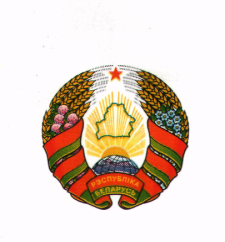 Пастаўскі раённы выканаўчы камітэт(Пастаўскі райвыканкам)РАШЭННЕ27 ноября 2023 г. № 1366г. ПаставыПоставский районный  исполнительный комитет(Поставский райисполком)РЕШЕНИЕг. ПоставыОб утверждении схемы обращения с твердыми коммунальными отходамиНа основании подпункта 2.4 пункта 2 статьи 12 Закона Республики Беларусь от 20 июля 2007 г. № 271-З «Об обращении с отходами» Поставский районный исполнительный комитет РЕШИЛ: 1.	Утвердить схему обращения с коммунальными отходами, образующимися на территориях населенных пунктов, кладбищ, садоводческих товариществ и гаражных кооперативов Поставского района (далее – схема обращения с отходами) (прилагается).2.	Унитарному предприятию жилищно-коммунальное хозяйство Поставского района (далее – УП ЖКХ Поставского района) обеспечить вывоз твердых коммунальных отходов на захоронение, обезвреживание и использование согласно схеме обращения с отходами.3.	Контроль за соблюдением схемы обращения с отходами осуществлять:в г. Поставы – отделу архитектуры и строительства, жилищно-коммунального хозяйства Поставского районного исполнительного комитета, Поставской районной инспекции природных ресурсов и охраны окружающей среды, государственному учреждению «Поставский районный центр гигиены и эпидемиологии»;в сельской местности – сельским исполнительным комитетам, Поставской районной инспекции природных ресурсов и охраны окружающей среды, государственному учреждению «Поставский районный центр гигиены и эпидемиологии».4.	Признать утратившим силу решение Поставского районного исполнительного комитета от 21 апреля 2023 г. № 432«Об утверждении схемы обращения с твердыми коммунальными отходами».5.	Контроль за выполнением настоящего решения возложить на заместителя председателя Поставского районного исполнительного комитета по направлению деятельности.Первый заместитель председателяГ.И.ЛютынскийУправляющий деламиВ.З.ГуторКод*Наименование отходов*Наименование отходов*Источник образования1. Отходы потребленияВсе коды и наименования отходов, относящихся к отходам, образующимся в процессе жизнедеятельности человека, не связанной с осуществлением экономической деятельности, образующимся в потребительских кооперативах и садоводческих товариществах, а также к смету, образующемуся на землях общего пользованияВсе коды и наименования отходов, относящихся к отходам, образующимся в процессе жизнедеятельности человека, не связанной с осуществлением экономической деятельности, образующимся в потребительских кооперативах и садоводческих товариществах, а также к смету, образующемуся на землях общего пользованияВсе коды и наименования отходов, относящихся к отходам, образующимся в процессе жизнедеятельности человека, не связанной с осуществлением экономической деятельности, образующимся в потребительских кооперативах и садоводческих товариществах, а также к смету, образующемуся на землях общего пользованияВсе коды и наименования отходов, относящихся к отходам, образующимся в процессе жизнедеятельности человека, не связанной с осуществлением экономической деятельности, образующимся в потребительских кооперативах и садоводческих товариществах, а также к смету, образующемуся на землях общего пользования2. Отходы производства1170200 Просроченные продукты питания Объекты: аварийно-спасательных служб, бытового обслуживания, дорожного сервиса, культурной инфраструктуры, Национального банка, банков и небанковских кредитно-финансовыхорганизаций, общественного питания, общественных объединений (организаций), 
организаций здравоохранения, организаций, оказывающих социальные
услуги, организаций физической культуры и спорта, почтовой связи, политических партий, правоохранительных органов, 
религиозных организаций, санаторно-курортных и оздоровительных
организаций, страховых организаций, 
транспортной инфраструктуры, 
учреждений образования;
здания:
административно-бытовые юридических
лиц, архивов, редакций средств массовой
информации, республиканских органов
государственного управления, органов
местного управления и самоуправления, 
судов;
воинские части;
места погребения;
офисные помещения;
общественные туалеты;
территории и помещения торговых
объектов, рынков, ярмарокОбъекты: аварийно-спасательных служб, бытового обслуживания, дорожного сервиса, культурной инфраструктуры, Национального банка, банков и небанковских кредитно-финансовыхорганизаций, общественного питания, общественных объединений (организаций), 
организаций здравоохранения, организаций, оказывающих социальные
услуги, организаций физической культуры и спорта, почтовой связи, политических партий, правоохранительных органов, 
религиозных организаций, санаторно-курортных и оздоровительных
организаций, страховых организаций, 
транспортной инфраструктуры, 
учреждений образования;
здания:
административно-бытовые юридических
лиц, архивов, редакций средств массовой
информации, республиканских органов
государственного управления, органов
местного управления и самоуправления, 
судов;
воинские части;
места погребения;
офисные помещения;
общественные туалеты;
территории и помещения торговых
объектов, рынков, ярмарок1170201 Овощи и фрукты, утратившие свои потребительские свойстваОбъекты: аварийно-спасательных служб, бытового обслуживания, дорожного сервиса, культурной инфраструктуры, Национального банка, банков и небанковских кредитно-финансовыхорганизаций, общественного питания, общественных объединений (организаций), 
организаций здравоохранения, организаций, оказывающих социальные
услуги, организаций физической культуры и спорта, почтовой связи, политических партий, правоохранительных органов, 
религиозных организаций, санаторно-курортных и оздоровительных
организаций, страховых организаций, 
транспортной инфраструктуры, 
учреждений образования;
здания:
административно-бытовые юридических
лиц, архивов, редакций средств массовой
информации, республиканских органов
государственного управления, органов
местного управления и самоуправления, 
судов;
воинские части;
места погребения;
офисные помещения;
общественные туалеты;
территории и помещения торговых
объектов, рынков, ярмарокОбъекты: аварийно-спасательных служб, бытового обслуживания, дорожного сервиса, культурной инфраструктуры, Национального банка, банков и небанковских кредитно-финансовыхорганизаций, общественного питания, общественных объединений (организаций), 
организаций здравоохранения, организаций, оказывающих социальные
услуги, организаций физической культуры и спорта, почтовой связи, политических партий, правоохранительных органов, 
религиозных организаций, санаторно-курортных и оздоровительных
организаций, страховых организаций, 
транспортной инфраструктуры, 
учреждений образования;
здания:
административно-бытовые юридических
лиц, архивов, редакций средств массовой
информации, республиканских органов
государственного управления, органов
местного управления и самоуправления, 
судов;
воинские части;
места погребения;
офисные помещения;
общественные туалеты;
территории и помещения торговых
объектов, рынков, ярмарок1170300 Просроченные продукты в стеклянной и металлической тареОбъекты: аварийно-спасательных служб, бытового обслуживания, дорожного сервиса, культурной инфраструктуры, Национального банка, банков и небанковских кредитно-финансовыхорганизаций, общественного питания, общественных объединений (организаций), 
организаций здравоохранения, организаций, оказывающих социальные
услуги, организаций физической культуры и спорта, почтовой связи, политических партий, правоохранительных органов, 
религиозных организаций, санаторно-курортных и оздоровительных
организаций, страховых организаций, 
транспортной инфраструктуры, 
учреждений образования;
здания:
административно-бытовые юридических
лиц, архивов, редакций средств массовой
информации, республиканских органов
государственного управления, органов
местного управления и самоуправления, 
судов;
воинские части;
места погребения;
офисные помещения;
общественные туалеты;
территории и помещения торговых
объектов, рынков, ярмарокОбъекты: аварийно-спасательных служб, бытового обслуживания, дорожного сервиса, культурной инфраструктуры, Национального банка, банков и небанковских кредитно-финансовыхорганизаций, общественного питания, общественных объединений (организаций), 
организаций здравоохранения, организаций, оказывающих социальные
услуги, организаций физической культуры и спорта, почтовой связи, политических партий, правоохранительных органов, 
религиозных организаций, санаторно-курортных и оздоровительных
организаций, страховых организаций, 
транспортной инфраструктуры, 
учреждений образования;
здания:
административно-бытовые юридических
лиц, архивов, редакций средств массовой
информации, республиканских органов
государственного управления, органов
местного управления и самоуправления, 
судов;
воинские части;
места погребения;
офисные помещения;
общественные туалеты;
территории и помещения торговых
объектов, рынков, ярмарок1170400 Продукты питания испорченные, загрязненные или немаркированныеОбъекты: аварийно-спасательных служб, бытового обслуживания, дорожного сервиса, культурной инфраструктуры, Национального банка, банков и небанковских кредитно-финансовыхорганизаций, общественного питания, общественных объединений (организаций), 
организаций здравоохранения, организаций, оказывающих социальные
услуги, организаций физической культуры и спорта, почтовой связи, политических партий, правоохранительных органов, 
религиозных организаций, санаторно-курортных и оздоровительных
организаций, страховых организаций, 
транспортной инфраструктуры, 
учреждений образования;
здания:
административно-бытовые юридических
лиц, архивов, редакций средств массовой
информации, республиканских органов
государственного управления, органов
местного управления и самоуправления, 
судов;
воинские части;
места погребения;
офисные помещения;
общественные туалеты;
территории и помещения торговых
объектов, рынков, ярмарокОбъекты: аварийно-спасательных служб, бытового обслуживания, дорожного сервиса, культурной инфраструктуры, Национального банка, банков и небанковских кредитно-финансовыхорганизаций, общественного питания, общественных объединений (организаций), 
организаций здравоохранения, организаций, оказывающих социальные
услуги, организаций физической культуры и спорта, почтовой связи, политических партий, правоохранительных органов, 
религиозных организаций, санаторно-курортных и оздоровительных
организаций, страховых организаций, 
транспортной инфраструктуры, 
учреждений образования;
здания:
административно-бытовые юридических
лиц, архивов, редакций средств массовой
информации, республиканских органов
государственного управления, органов
местного управления и самоуправления, 
судов;
воинские части;
места погребения;
офисные помещения;
общественные туалеты;
территории и помещения торговых
объектов, рынков, ярмарок1170700 Детское порошковое питание (просроченное и (или) маркированное не надлежащим образом)Объекты: аварийно-спасательных служб, бытового обслуживания, дорожного сервиса, культурной инфраструктуры, Национального банка, банков и небанковских кредитно-финансовыхорганизаций, общественного питания, общественных объединений (организаций), 
организаций здравоохранения, организаций, оказывающих социальные
услуги, организаций физической культуры и спорта, почтовой связи, политических партий, правоохранительных органов, 
религиозных организаций, санаторно-курортных и оздоровительных
организаций, страховых организаций, 
транспортной инфраструктуры, 
учреждений образования;
здания:
административно-бытовые юридических
лиц, архивов, редакций средств массовой
информации, республиканских органов
государственного управления, органов
местного управления и самоуправления, 
судов;
воинские части;
места погребения;
офисные помещения;
общественные туалеты;
территории и помещения торговых
объектов, рынков, ярмарокОбъекты: аварийно-спасательных служб, бытового обслуживания, дорожного сервиса, культурной инфраструктуры, Национального банка, банков и небанковских кредитно-финансовыхорганизаций, общественного питания, общественных объединений (организаций), 
организаций здравоохранения, организаций, оказывающих социальные
услуги, организаций физической культуры и спорта, почтовой связи, политических партий, правоохранительных органов, 
религиозных организаций, санаторно-курортных и оздоровительных
организаций, страховых организаций, 
транспортной инфраструктуры, 
учреждений образования;
здания:
административно-бытовые юридических
лиц, архивов, редакций средств массовой
информации, республиканских органов
государственного управления, органов
местного управления и самоуправления, 
судов;
воинские части;
места погребения;
офисные помещения;
общественные туалеты;
территории и помещения торговых
объектов, рынков, ярмарок1170800 Отходы продуктов питания, содержащие компоненты животного происхождения (мясо, жиры, кровь и прочее)Объекты: аварийно-спасательных служб, бытового обслуживания, дорожного сервиса, культурной инфраструктуры, Национального банка, банков и небанковских кредитно-финансовыхорганизаций, общественного питания, общественных объединений (организаций), 
организаций здравоохранения, организаций, оказывающих социальные
услуги, организаций физической культуры и спорта, почтовой связи, политических партий, правоохранительных органов, 
религиозных организаций, санаторно-курортных и оздоровительных
организаций, страховых организаций, 
транспортной инфраструктуры, 
учреждений образования;
здания:
административно-бытовые юридических
лиц, архивов, редакций средств массовой
информации, республиканских органов
государственного управления, органов
местного управления и самоуправления, 
судов;
воинские части;
места погребения;
офисные помещения;
общественные туалеты;
территории и помещения торговых
объектов, рынков, ярмарокОбъекты: аварийно-спасательных служб, бытового обслуживания, дорожного сервиса, культурной инфраструктуры, Национального банка, банков и небанковских кредитно-финансовыхорганизаций, общественного питания, общественных объединений (организаций), 
организаций здравоохранения, организаций, оказывающих социальные
услуги, организаций физической культуры и спорта, почтовой связи, политических партий, правоохранительных органов, 
религиозных организаций, санаторно-курортных и оздоровительных
организаций, страховых организаций, 
транспортной инфраструктуры, 
учреждений образования;
здания:
административно-бытовые юридических
лиц, архивов, редакций средств массовой
информации, республиканских органов
государственного управления, органов
местного управления и самоуправления, 
судов;
воинские части;
места погребения;
офисные помещения;
общественные туалеты;
территории и помещения торговых
объектов, рынков, ярмарок1720102 Изделия из натуральной древесины, потерявшие
свои потребительские свойстваОбъекты: аварийно-спасательных служб, бытового обслуживания, дорожного сервиса, культурной инфраструктуры, Национального банка, банков и небанковских кредитно-финансовыхорганизаций, общественного питания, общественных объединений (организаций), 
организаций здравоохранения, организаций, оказывающих социальные
услуги, организаций физической культуры и спорта, почтовой связи, политических партий, правоохранительных органов, 
религиозных организаций, санаторно-курортных и оздоровительных
организаций, страховых организаций, 
транспортной инфраструктуры, 
учреждений образования;
здания:
административно-бытовые юридических
лиц, архивов, редакций средств массовой
информации, республиканских органов
государственного управления, органов
местного управления и самоуправления, 
судов;
воинские части;
места погребения;
офисные помещения;
общественные туалеты;
территории и помещения торговых
объектов, рынков, ярмарокОбъекты: аварийно-спасательных служб, бытового обслуживания, дорожного сервиса, культурной инфраструктуры, Национального банка, банков и небанковских кредитно-финансовыхорганизаций, общественного питания, общественных объединений (организаций), 
организаций здравоохранения, организаций, оказывающих социальные
услуги, организаций физической культуры и спорта, почтовой связи, политических партий, правоохранительных органов, 
религиозных организаций, санаторно-курортных и оздоровительных
организаций, страховых организаций, 
транспортной инфраструктуры, 
учреждений образования;
здания:
административно-бытовые юридических
лиц, архивов, редакций средств массовой
информации, республиканских органов
государственного управления, органов
местного управления и самоуправления, 
судов;
воинские части;
места погребения;
офисные помещения;
общественные туалеты;
территории и помещения торговых
объектов, рынков, ярмарок1720300 Изделия из фанеры, потерявшие потребительские свойства, содержащие связующие смолыв количестве  от 0,2 % до 2,5 % включительноОбъекты: аварийно-спасательных служб, бытового обслуживания, дорожного сервиса, культурной инфраструктуры, Национального банка, банков и небанковских кредитно-финансовыхорганизаций, общественного питания, общественных объединений (организаций), 
организаций здравоохранения, организаций, оказывающих социальные
услуги, организаций физической культуры и спорта, почтовой связи, политических партий, правоохранительных органов, 
религиозных организаций, санаторно-курортных и оздоровительных
организаций, страховых организаций, 
транспортной инфраструктуры, 
учреждений образования;
здания:
административно-бытовые юридических
лиц, архивов, редакций средств массовой
информации, республиканских органов
государственного управления, органов
местного управления и самоуправления, 
судов;
воинские части;
места погребения;
офисные помещения;
общественные туалеты;
территории и помещения торговых
объектов, рынков, ярмарокОбъекты: аварийно-спасательных служб, бытового обслуживания, дорожного сервиса, культурной инфраструктуры, Национального банка, банков и небанковских кредитно-финансовыхорганизаций, общественного питания, общественных объединений (организаций), 
организаций здравоохранения, организаций, оказывающих социальные
услуги, организаций физической культуры и спорта, почтовой связи, политических партий, правоохранительных органов, 
религиозных организаций, санаторно-курортных и оздоровительных
организаций, страховых организаций, 
транспортной инфраструктуры, 
учреждений образования;
здания:
административно-бытовые юридических
лиц, архивов, редакций средств массовой
информации, республиканских органов
государственного управления, органов
местного управления и самоуправления, 
судов;
воинские части;
места погребения;
офисные помещения;
общественные туалеты;
территории и помещения торговых
объектов, рынков, ярмарок3130200 Зола и шлак топочных установокОбъекты: аварийно-спасательных служб, бытового обслуживания, дорожного сервиса, культурной инфраструктуры, Национального банка, банков и небанковских кредитно-финансовыхорганизаций, общественного питания, общественных объединений (организаций), 
организаций здравоохранения, организаций, оказывающих социальные
услуги, организаций физической культуры и спорта, почтовой связи, политических партий, правоохранительных органов, 
религиозных организаций, санаторно-курортных и оздоровительных
организаций, страховых организаций, 
транспортной инфраструктуры, 
учреждений образования;
здания:
административно-бытовые юридических
лиц, архивов, редакций средств массовой
информации, республиканских органов
государственного управления, органов
местного управления и самоуправления, 
судов;
воинские части;
места погребения;
офисные помещения;
общественные туалеты;
территории и помещения торговых
объектов, рынков, ярмарокОбъекты: аварийно-спасательных служб, бытового обслуживания, дорожного сервиса, культурной инфраструктуры, Национального банка, банков и небанковских кредитно-финансовыхорганизаций, общественного питания, общественных объединений (организаций), 
организаций здравоохранения, организаций, оказывающих социальные
услуги, организаций физической культуры и спорта, почтовой связи, политических партий, правоохранительных органов, 
религиозных организаций, санаторно-курортных и оздоровительных
организаций, страховых организаций, 
транспортной инфраструктуры, 
учреждений образования;
здания:
административно-бытовые юридических
лиц, архивов, редакций средств массовой
информации, республиканских органов
государственного управления, органов
местного управления и самоуправления, 
судов;
воинские части;
места погребения;
офисные помещения;
общественные туалеты;
территории и помещения торговых
объектов, рынков, ярмарок3130400 Зола от сжигания торфобрикетовОбъекты: аварийно-спасательных служб, бытового обслуживания, дорожного сервиса, культурной инфраструктуры, Национального банка, банков и небанковских кредитно-финансовыхорганизаций, общественного питания, общественных объединений (организаций), 
организаций здравоохранения, организаций, оказывающих социальные
услуги, организаций физической культуры и спорта, почтовой связи, политических партий, правоохранительных органов, 
религиозных организаций, санаторно-курортных и оздоровительных
организаций, страховых организаций, 
транспортной инфраструктуры, 
учреждений образования;
здания:
административно-бытовые юридических
лиц, архивов, редакций средств массовой
информации, республиканских органов
государственного управления, органов
местного управления и самоуправления, 
судов;
воинские части;
места погребения;
офисные помещения;
общественные туалеты;
территории и помещения торговых
объектов, рынков, ярмарокОбъекты: аварийно-спасательных служб, бытового обслуживания, дорожного сервиса, культурной инфраструктуры, Национального банка, банков и небанковских кредитно-финансовыхорганизаций, общественного питания, общественных объединений (организаций), 
организаций здравоохранения, организаций, оказывающих социальные
услуги, организаций физической культуры и спорта, почтовой связи, политических партий, правоохранительных органов, 
религиозных организаций, санаторно-курортных и оздоровительных
организаций, страховых организаций, 
транспортной инфраструктуры, 
учреждений образования;
здания:
административно-бытовые юридических
лиц, архивов, редакций средств массовой
информации, республиканских органов
государственного управления, органов
местного управления и самоуправления, 
судов;
воинские части;
места погребения;
офисные помещения;
общественные туалеты;
территории и помещения торговых
объектов, рынков, ярмарок3130401 Зола от сжигания торфа с древесинойОбъекты: аварийно-спасательных служб, бытового обслуживания, дорожного сервиса, культурной инфраструктуры, Национального банка, банков и небанковских кредитно-финансовыхорганизаций, общественного питания, общественных объединений (организаций), 
организаций здравоохранения, организаций, оказывающих социальные
услуги, организаций физической культуры и спорта, почтовой связи, политических партий, правоохранительных органов, 
религиозных организаций, санаторно-курортных и оздоровительных
организаций, страховых организаций, 
транспортной инфраструктуры, 
учреждений образования;
здания:
административно-бытовые юридических
лиц, архивов, редакций средств массовой
информации, республиканских органов
государственного управления, органов
местного управления и самоуправления, 
судов;
воинские части;
места погребения;
офисные помещения;
общественные туалеты;
территории и помещения торговых
объектов, рынков, ярмарокОбъекты: аварийно-спасательных служб, бытового обслуживания, дорожного сервиса, культурной инфраструктуры, Национального банка, банков и небанковских кредитно-финансовыхорганизаций, общественного питания, общественных объединений (организаций), 
организаций здравоохранения, организаций, оказывающих социальные
услуги, организаций физической культуры и спорта, почтовой связи, политических партий, правоохранительных органов, 
религиозных организаций, санаторно-курортных и оздоровительных
организаций, страховых организаций, 
транспортной инфраструктуры, 
учреждений образования;
здания:
административно-бытовые юридических
лиц, архивов, редакций средств массовой
информации, республиканских органов
государственного управления, органов
местного управления и самоуправления, 
судов;
воинские части;
места погребения;
офисные помещения;
общественные туалеты;
территории и помещения торговых
объектов, рынков, ярмарок3130601 Зола от сжигания быстрорастущей древесины, зола от сжигания дровОбъекты: аварийно-спасательных служб, бытового обслуживания, дорожного сервиса, культурной инфраструктуры, Национального банка, банков и небанковских кредитно-финансовыхорганизаций, общественного питания, общественных объединений (организаций), 
организаций здравоохранения, организаций, оказывающих социальные
услуги, организаций физической культуры и спорта, почтовой связи, политических партий, правоохранительных органов, 
религиозных организаций, санаторно-курортных и оздоровительных
организаций, страховых организаций, 
транспортной инфраструктуры, 
учреждений образования;
здания:
административно-бытовые юридических
лиц, архивов, редакций средств массовой
информации, республиканских органов
государственного управления, органов
местного управления и самоуправления, 
судов;
воинские части;
места погребения;
офисные помещения;
общественные туалеты;
территории и помещения торговых
объектов, рынков, ярмарокОбъекты: аварийно-спасательных служб, бытового обслуживания, дорожного сервиса, культурной инфраструктуры, Национального банка, банков и небанковских кредитно-финансовыхорганизаций, общественного питания, общественных объединений (организаций), 
организаций здравоохранения, организаций, оказывающих социальные
услуги, организаций физической культуры и спорта, почтовой связи, политических партий, правоохранительных органов, 
религиозных организаций, санаторно-курортных и оздоровительных
организаций, страховых организаций, 
транспортной инфраструктуры, 
учреждений образования;
здания:
административно-бытовые юридических
лиц, архивов, редакций средств массовой
информации, республиканских органов
государственного управления, органов
местного управления и самоуправления, 
судов;
воинские части;
места погребения;
офисные помещения;
общественные туалеты;
территории и помещения торговых
объектов, рынков, ярмарок9120300 Отходы кухонь и предприятий общественного питанияОбъекты: аварийно-спасательных служб, бытового обслуживания, дорожного сервиса, культурной инфраструктуры, Национального банка, банков и небанковских кредитно-финансовыхорганизаций, общественного питания, общественных объединений (организаций), 
организаций здравоохранения, организаций, оказывающих социальные
услуги, организаций физической культуры и спорта, почтовой связи, политических партий, правоохранительных органов, 
религиозных организаций, санаторно-курортных и оздоровительных
организаций, страховых организаций, 
транспортной инфраструктуры, 
учреждений образования;
здания:
административно-бытовые юридических
лиц, архивов, редакций средств массовой
информации, республиканских органов
государственного управления, органов
местного управления и самоуправления, 
судов;
воинские части;
места погребения;
офисные помещения;
общественные туалеты;
территории и помещения торговых
объектов, рынков, ярмарокОбъекты: аварийно-спасательных служб, бытового обслуживания, дорожного сервиса, культурной инфраструктуры, Национального банка, банков и небанковских кредитно-финансовыхорганизаций, общественного питания, общественных объединений (организаций), 
организаций здравоохранения, организаций, оказывающих социальные
услуги, организаций физической культуры и спорта, почтовой связи, политических партий, правоохранительных органов, 
религиозных организаций, санаторно-курортных и оздоровительных
организаций, страховых организаций, 
транспортной инфраструктуры, 
учреждений образования;
здания:
административно-бытовые юридических
лиц, архивов, редакций средств массовой
информации, республиканских органов
государственного управления, органов
местного управления и самоуправления, 
судов;
воинские части;
места погребения;
офисные помещения;
общественные туалеты;
территории и помещения торговых
объектов, рынков, ярмарок9120400 Отходы производства, подобные отходам жизнедеятельности населенияОбъекты: аварийно-спасательных служб, бытового обслуживания, дорожного сервиса, культурной инфраструктуры, Национального банка, банков и небанковских кредитно-финансовыхорганизаций, общественного питания, общественных объединений (организаций), 
организаций здравоохранения, организаций, оказывающих социальные
услуги, организаций физической культуры и спорта, почтовой связи, политических партий, правоохранительных органов, 
религиозных организаций, санаторно-курортных и оздоровительных
организаций, страховых организаций, 
транспортной инфраструктуры, 
учреждений образования;
здания:
административно-бытовые юридических
лиц, архивов, редакций средств массовой
информации, республиканских органов
государственного управления, органов
местного управления и самоуправления, 
судов;
воинские части;
места погребения;
офисные помещения;
общественные туалеты;
территории и помещения торговых
объектов, рынков, ярмарокОбъекты: аварийно-спасательных служб, бытового обслуживания, дорожного сервиса, культурной инфраструктуры, Национального банка, банков и небанковских кредитно-финансовыхорганизаций, общественного питания, общественных объединений (организаций), 
организаций здравоохранения, организаций, оказывающих социальные
услуги, организаций физической культуры и спорта, почтовой связи, политических партий, правоохранительных органов, 
религиозных организаций, санаторно-курортных и оздоровительных
организаций, страховых организаций, 
транспортной инфраструктуры, 
учреждений образования;
здания:
административно-бытовые юридических
лиц, архивов, редакций средств массовой
информации, республиканских органов
государственного управления, органов
местного управления и самоуправления, 
судов;
воинские части;
места погребения;
офисные помещения;
общественные туалеты;
территории и помещения торговых
объектов, рынков, ярмарок9120500 Уличный и дворовый сметОбъекты: аварийно-спасательных служб, бытового обслуживания, дорожного сервиса, культурной инфраструктуры, Национального банка, банков и небанковских кредитно-финансовыхорганизаций, общественного питания, общественных объединений (организаций), 
организаций здравоохранения, организаций, оказывающих социальные
услуги, организаций физической культуры и спорта, почтовой связи, политических партий, правоохранительных органов, 
религиозных организаций, санаторно-курортных и оздоровительных
организаций, страховых организаций, 
транспортной инфраструктуры, 
учреждений образования;
здания:
административно-бытовые юридических
лиц, архивов, редакций средств массовой
информации, республиканских органов
государственного управления, органов
местного управления и самоуправления, 
судов;
воинские части;
места погребения;
офисные помещения;
общественные туалеты;
территории и помещения торговых
объектов, рынков, ярмарокОбъекты: аварийно-спасательных служб, бытового обслуживания, дорожного сервиса, культурной инфраструктуры, Национального банка, банков и небанковских кредитно-финансовыхорганизаций, общественного питания, общественных объединений (организаций), 
организаций здравоохранения, организаций, оказывающих социальные
услуги, организаций физической культуры и спорта, почтовой связи, политических партий, правоохранительных органов, 
религиозных организаций, санаторно-курортных и оздоровительных
организаций, страховых организаций, 
транспортной инфраструктуры, 
учреждений образования;
здания:
административно-бытовые юридических
лиц, архивов, редакций средств массовой
информации, республиканских органов
государственного управления, органов
местного управления и самоуправления, 
судов;
воинские части;
места погребения;
офисные помещения;
общественные туалеты;
территории и помещения торговых
объектов, рынков, ярмарок9121100 Растительные отходы от уборки территорий садов, парков, скверов, мест погребения и иных озелененных территорийОбъекты: аварийно-спасательных служб, бытового обслуживания, дорожного сервиса, культурной инфраструктуры, Национального банка, банков и небанковских кредитно-финансовыхорганизаций, общественного питания, общественных объединений (организаций), 
организаций здравоохранения, организаций, оказывающих социальные
услуги, организаций физической культуры и спорта, почтовой связи, политических партий, правоохранительных органов, 
религиозных организаций, санаторно-курортных и оздоровительных
организаций, страховых организаций, 
транспортной инфраструктуры, 
учреждений образования;
здания:
административно-бытовые юридических
лиц, архивов, редакций средств массовой
информации, республиканских органов
государственного управления, органов
местного управления и самоуправления, 
судов;
воинские части;
места погребения;
офисные помещения;
общественные туалеты;
территории и помещения торговых
объектов, рынков, ярмарокОбъекты: аварийно-спасательных служб, бытового обслуживания, дорожного сервиса, культурной инфраструктуры, Национального банка, банков и небанковских кредитно-финансовыхорганизаций, общественного питания, общественных объединений (организаций), 
организаций здравоохранения, организаций, оказывающих социальные
услуги, организаций физической культуры и спорта, почтовой связи, политических партий, правоохранительных органов, 
религиозных организаций, санаторно-курортных и оздоровительных
организаций, страховых организаций, 
транспортной инфраструктуры, 
учреждений образования;
здания:
административно-бытовые юридических
лиц, архивов, редакций средств массовой
информации, республиканских органов
государственного управления, органов
местного управления и самоуправления, 
судов;
воинские части;
места погребения;
офисные помещения;
общественные туалеты;
территории и помещения торговых
объектов, рынков, ярмарок9129900 Прочие отходы жизнедеятельности населения
и подобные им отходы производства, не вошедшие в группу 2Объекты: аварийно-спасательных служб, бытового обслуживания, дорожного сервиса, культурной инфраструктуры, Национального банка, банков и небанковских кредитно-финансовыхорганизаций, общественного питания, общественных объединений (организаций), 
организаций здравоохранения, организаций, оказывающих социальные
услуги, организаций физической культуры и спорта, почтовой связи, политических партий, правоохранительных органов, 
религиозных организаций, санаторно-курортных и оздоровительных
организаций, страховых организаций, 
транспортной инфраструктуры, 
учреждений образования;
здания:
административно-бытовые юридических
лиц, архивов, редакций средств массовой
информации, республиканских органов
государственного управления, органов
местного управления и самоуправления, 
судов;
воинские части;
места погребения;
офисные помещения;
общественные туалеты;
территории и помещения торговых
объектов, рынков, ярмарокОбъекты: аварийно-спасательных служб, бытового обслуживания, дорожного сервиса, культурной инфраструктуры, Национального банка, банков и небанковских кредитно-финансовыхорганизаций, общественного питания, общественных объединений (организаций), 
организаций здравоохранения, организаций, оказывающих социальные
услуги, организаций физической культуры и спорта, почтовой связи, политических партий, правоохранительных органов, 
религиозных организаций, санаторно-курортных и оздоровительных
организаций, страховых организаций, 
транспортной инфраструктуры, 
учреждений образования;
здания:
административно-бытовые юридических
лиц, архивов, редакций средств массовой
информации, республиканских органов
государственного управления, органов
местного управления и самоуправления, 
судов;
воинские части;
места погребения;
офисные помещения;
общественные туалеты;
территории и помещения торговых
объектов, рынков, ярмарок3132500 Прочие золошлаковые отходы и пыль от термической обработки отходов и от топочныхустановок, не вошедшие в группу 3 (кроме отходов первого и второго класса опасности)Объекты по использованию коммунальных
отходов в целях получения тепловой
и (или) электрической энергииОбъекты по использованию коммунальных
отходов в целях получения тепловой
и (или) электрической энергии9120500 Уличный и дворовый смет Придомовая территория;
рекреационные зоныПридомовая территория;
рекреационные зоны9120800 Отходы (смет) от уборки территорий промышленных предприятий и организацийТерритории промышленных предприятий
и организацийТерритории промышленных предприятий
и организаций9120900 Отходы (смет) от уборки территории и помещений
объектов оптово-розничной торговли продовольственными товарамиТерритории и помещения торговых объектов, рынков, ярмарокТерритории и помещения торговых объектов, рынков, ярмарок9121000 Отходы (смет) от уборки территории и помещений
объектов оптово-розничной торговли промышленными товарамиТерритории и помещения торговых объектов, рынков, ярмарокТерритории и помещения торговых объектов, рынков, ярмарок9121100 Растительные отходы от уборки территорий садов, парков, скверов, мест погребения и иных озелененных территорийОзелененные территории, расположенныена землях общего пользования:садов, парков, скверов, мест погребения, рекреационных зон, составных частейнаселенных пунктов – элементов улично-дорожной сети и приравненных к нимэлементов градостроительной
планировочной структуры (улицы, 
проспекты, магистрали,  площади, бульвары, тракты, набережные, шоссе, кольца, переулки, проезды, тупики, спуски, въезды, микрорайоны, разъезды, парки, скверы, валы, кварталы, иные элементыградостроительной планировочной
структуры);
придомовая территорияОзелененные территории, расположенныена землях общего пользования:садов, парков, скверов, мест погребения, рекреационных зон, составных частейнаселенных пунктов – элементов улично-дорожной сети и приравненных к нимэлементов градостроительной
планировочной структуры (улицы, 
проспекты, магистрали,  площади, бульвары, тракты, набережные, шоссе, кольца, переулки, проезды, тупики, спуски, въезды, микрорайоны, разъезды, парки, скверы, валы, кварталы, иные элементыградостроительной планировочной
структуры);
придомовая территория9121200 Растительные отходы от чистки водоемов Водоемы, расположенные на землях общего пользования и территориях рекреационных зонВодоемы, расположенные на землях общего пользования и территориях рекреационных зонНаименование населенного пунктаНаименование населенного пунктаНаименование населенного пунктаНаименование населенного пункта№ дома, место остановки мусоровоза№ дома, место остановки мусоровоза№ дома, место остановки мусоровозаВремяВремяВремяВремяМаршрут № 1 (1-ый и 3-ий понедельник месяца)Маршрут № 1 (1-ый и 3-ий понедельник месяца)Маршрут № 1 (1-ый и 3-ий понедельник месяца)Маршрут № 1 (1-ый и 3-ий понедельник месяца)Маршрут № 1 (1-ый и 3-ий понедельник месяца)Маршрут № 1 (1-ый и 3-ий понедельник месяца)Маршрут № 1 (1-ый и 3-ий понедельник месяца)Маршрут № 1 (1-ый и 3-ий понедельник месяца)Маршрут № 1 (1-ый и 3-ий понедельник месяца)Маршрут № 1 (1-ый и 3-ий понедельник месяца)Маршрут № 1 (1-ый и 3-ий понедельник месяца)д. Игнатишкид. Игнатишкид. Игнатишкид. Игнатишки22229.00 – 9.209.00 – 9.209.00 – 9.20д. Трабутишкид. Трабутишкид. Трабутишкид. Трабутишки66669.25 – 9.409.25 – 9.409.25 – 9.40д. Пешковцыд. Пешковцыд. Пешковцыд. Пешковцы77779.50 – 10.209.50 – 10.209.50 – 10.20д. Сенькишкид. Сенькишкид. Сенькишкид. Сенькишки111110.40 – 10.4510.40 – 10.4510.40 – 10.45д. Войшкуныд. Войшкуныд. Войшкуныд. Войшкуныул. Центральная, 10;ул. Озерная, 16ул. Центральная, 10;ул. Озерная, 16ул. Центральная, 10;ул. Озерная, 16ул. Центральная, 10;ул. Озерная, 1611.00– 11.3011.00– 11.3011.00– 11.30д. Станчикид. Станчикид. Станчикид. Станчики888811.35 – 12.0011.35 – 12.0011.35 – 12.00х. Залесьех. Залесьех. Залесьех. Залесье111112.20 – 12.3012.20 – 12.3012.20 – 12.30д. Ровное Полед. Ровное Полед. Ровное Полед. Ровное Поле444412.50 – 13.0012.50 – 13.0012.50 – 13.00д. Субочид. Субочид. Субочид. Субочи555513.20 – 13.3013.20 – 13.3013.20 – 13.30д. Голышишки, д. Мицкяны,д. Восковщизна, д. Койрыд. Голышишки, д. Мицкяны,д. Восковщизна, д. Койрыд. Голышишки, д. Мицкяны,д. Восковщизна, д. Койрыд. Голышишки, д. Мицкяны,д. Восковщизна, д. Койры9.00 – 13.309.00 – 13.309.00 – 13.30Полигон ТКО г. Поставы с последующей выборкой ВМРПолигон ТКО г. Поставы с последующей выборкой ВМРПолигон ТКО г. Поставы с последующей выборкой ВМРПолигон ТКО г. Поставы с последующей выборкой ВМР14.2014.2014.20д. Абрамовщина, д. Вердашишки, д. Войшкилог, д. Высокие, д. Даневцы,               д. Дворчаны, д. Жаки, д. Жвиринка,д. Жойришки Большие, д. Жигуны, д. Петришки, д. Репешки, д. Рогали, д. Русаки, д. Свирки, д. Стонишки, д. Трапшишки, д. Цирклишки Большие, д. Янанишки, д. Рогонишки, д. Рогонишкид. Абрамовщина, д. Вердашишки, д. Войшкилог, д. Высокие, д. Даневцы,               д. Дворчаны, д. Жаки, д. Жвиринка,д. Жойришки Большие, д. Жигуны, д. Петришки, д. Репешки, д. Рогали, д. Русаки, д. Свирки, д. Стонишки, д. Трапшишки, д. Цирклишки Большие, д. Янанишки, д. Рогонишки, д. Рогонишкид. Абрамовщина, д. Вердашишки, д. Войшкилог, д. Высокие, д. Даневцы,               д. Дворчаны, д. Жаки, д. Жвиринка,д. Жойришки Большие, д. Жигуны, д. Петришки, д. Репешки, д. Рогали, д. Русаки, д. Свирки, д. Стонишки, д. Трапшишки, д. Цирклишки Большие, д. Янанишки, д. Рогонишки, д. Рогонишкид. Абрамовщина, д. Вердашишки, д. Войшкилог, д. Высокие, д. Даневцы,               д. Дворчаны, д. Жаки, д. Жвиринка,д. Жойришки Большие, д. Жигуны, д. Петришки, д. Репешки, д. Рогали, д. Русаки, д. Свирки, д. Стонишки, д. Трапшишки, д. Цирклишки Большие, д. Янанишки, д. Рогонишки, д. РогонишкиВывоз отходов осуществляется по предварительной заявке собственника жилого помещения, при наличии у него заключенного договора на оказание услуг по обращению с ТКО (т. 27070)Вывоз отходов осуществляется по предварительной заявке собственника жилого помещения, при наличии у него заключенного договора на оказание услуг по обращению с ТКО (т. 27070)Вывоз отходов осуществляется по предварительной заявке собственника жилого помещения, при наличии у него заключенного договора на оказание услуг по обращению с ТКО (т. 27070)Вывоз отходов осуществляется по предварительной заявке собственника жилого помещения, при наличии у него заключенного договора на оказание услуг по обращению с ТКО (т. 27070)Вывоз отходов осуществляется по предварительной заявке собственника жилого помещения, при наличии у него заключенного договора на оказание услуг по обращению с ТКО (т. 27070)Вывоз отходов осуществляется по предварительной заявке собственника жилого помещения, при наличии у него заключенного договора на оказание услуг по обращению с ТКО (т. 27070)Вывоз отходов осуществляется по предварительной заявке собственника жилого помещения, при наличии у него заключенного договора на оказание услуг по обращению с ТКО (т. 27070)Маршрут № 2 (1-ый и 3-ый вторник месяца)Маршрут № 2 (1-ый и 3-ый вторник месяца)Маршрут № 2 (1-ый и 3-ый вторник месяца)Маршрут № 2 (1-ый и 3-ый вторник месяца)Маршрут № 2 (1-ый и 3-ый вторник месяца)Маршрут № 2 (1-ый и 3-ый вторник месяца)Маршрут № 2 (1-ый и 3-ый вторник месяца)Маршрут № 2 (1-ый и 3-ый вторник месяца)Маршрут № 2 (1-ый и 3-ый вторник месяца)Маршрут № 2 (1-ый и 3-ый вторник месяца)Маршрут № 2 (1-ый и 3-ый вторник месяца)д. Свирплишкид. Свирплишкид. Свирплишки66668.30 – 8.358.30 – 8.358.30 – 8.358.30 – 8.35д. Свирдунид. Свирдунид. Свирдуниул. Климука, 9, 19; ул. Поставская, 4, 15, 23ул. Климука, 9, 19; ул. Поставская, 4, 15, 23ул. Климука, 9, 19; ул. Поставская, 4, 15, 23ул. Климука, 9, 19; ул. Поставская, 4, 15, 238.40 – 9.008.40 – 9.008.40 – 9.008.40 – 9.00д. Редутад. Редутад. Редута55559.10 – 9.209.10 – 9.209.10 – 9.209.10 – 9.20д. Полхуныд. Полхуныд. Полхуныул. Центральная, 5, 11, 25;ул. Подгорная, 4, 22аул. Центральная, 5, 11, 25;ул. Подгорная, 4, 22аул. Центральная, 5, 11, 25;ул. Подгорная, 4, 22аул. Центральная, 5, 11, 25;ул. Подгорная, 4, 22а9.30 – 9.409.30 – 9.409.30 – 9.409.30 – 9.40д. Скрундыд. Скрундыд. Скрунды5, 155, 155, 155, 159.50 – 10.009.50 – 10.009.50 – 10.009.50 – 10.00д. Гурницад. Гурницад. Гурница333310.10 – 10.2010.10 – 10.2010.10 – 10.2010.10 – 10.20д. Саранчаныд. Саранчаныд. Саранчаны2а, 11, 21, 302а, 11, 21, 302а, 11, 21, 302а, 11, 21, 3010.30 – 10.5010.30 – 10.5010.30 – 10.5010.30 – 10.50д. Дубровщинад. Дубровщинад. Дубровщина333311.20 – 11.2511.20 – 11.2511.20 – 11.2511.20 – 11.25д. Поповцыд. Поповцыд. Поповцы444411.40 – 11.5011.40 – 11.5011.40 – 11.5011.40 – 11.50д. Боярыд. Боярыд. Бояры222212.00 – 12.1012.00 – 12.1012.00 – 12.1012.00 – 12.10д. Роскошьд. Роскошьд. Роскошь333312.50 – 12.2012.50 – 12.2012.50 – 12.2012.50 – 12.20д. Скарповцыд. Скарповцыд. Скарповцы5, 14, 225, 14, 225, 14, 225, 14, 2212.30 – 12.4012.30 – 12.4012.30 – 12.4012.30 – 12.40д. Подвишнякд. Подвишнякд. Подвишняк222212.45 – 12.5012.45 – 12.5012.45 – 12.5012.45 – 12.50д. Новоселки-2д. Новоселки-2д. Новоселки-23, 9, 18, 28, 36, 40, 47, 533, 9, 18, 28, 36, 40, 47, 533, 9, 18, 28, 36, 40, 47, 533, 9, 18, 28, 36, 40, 47, 5312.55 – 13.3012.55 – 13.3012.55 – 13.3012.55 – 13.30д. Марачид. Марачид. Марачи222213.50 – 13.5513.50 – 13.5513.50 – 13.5513.50 – 13.55д. Лапуныд. Лапуныд. Лапуны222214.20 – 14.3014.20 – 14.3014.20 – 14.3014.20 – 14.30д. Лопутид. Лопутид. Лопути444414.35 – 14.4014.35 – 14.4014.35 – 14.4014.35 – 14.40д. Лодосид. Лодосид. Лодоси4, 10, 16, 21, 28, 384, 10, 16, 21, 28, 384, 10, 16, 21, 28, 384, 10, 16, 21, 28, 3814.50 – 15.1014.50 – 15.1014.50 – 15.1014.50 – 15.10д. Мягуныд. Мягуныд. Мягуныул. Заречная, 2;ул. Советская, 5, 15, 22, 30, 41, 52, 60, 70, 78, 82;ул. Школьная, 5;ул. Комсомольская, 3, 9;ул. Молодежная, 4, 8;ул. Приозерная, 3ул. Заречная, 2;ул. Советская, 5, 15, 22, 30, 41, 52, 60, 70, 78, 82;ул. Школьная, 5;ул. Комсомольская, 3, 9;ул. Молодежная, 4, 8;ул. Приозерная, 3ул. Заречная, 2;ул. Советская, 5, 15, 22, 30, 41, 52, 60, 70, 78, 82;ул. Школьная, 5;ул. Комсомольская, 3, 9;ул. Молодежная, 4, 8;ул. Приозерная, 3ул. Заречная, 2;ул. Советская, 5, 15, 22, 30, 41, 52, 60, 70, 78, 82;ул. Школьная, 5;ул. Комсомольская, 3, 9;ул. Молодежная, 4, 8;ул. Приозерная, 315.30 – 16.0015.30 – 16.0015.30 – 16.0015.30 – 16.00д. Трапшевичид. Трапшевичид. Трапшевичи5, 11, 195, 11, 195, 11, 195, 11, 1916.20 – 16.3016.20 – 16.3016.20 – 16.3016.20 – 16.30Полигон ТКО г. Поставы с последующей выборкой ВМРПолигон ТКО г. Поставы с последующей выборкой ВМРПолигон ТКО г. Поставы с последующей выборкой ВМР17.0017.0017.0017.00Маршрут № 3 (1-ая и 3-я среда месяца)Маршрут № 3 (1-ая и 3-я среда месяца)Маршрут № 3 (1-ая и 3-я среда месяца)Маршрут № 3 (1-ая и 3-я среда месяца)Маршрут № 3 (1-ая и 3-я среда месяца)Маршрут № 3 (1-ая и 3-я среда месяца)Маршрут № 3 (1-ая и 3-я среда месяца)Маршрут № 3 (1-ая и 3-я среда месяца)Маршрут № 3 (1-ая и 3-я среда месяца)Маршрут № 3 (1-ая и 3-я среда месяца)Маршрут № 3 (1-ая и 3-я среда месяца)д. Шудовцыд. Шудовцыд. Шудовцыд. Шудовцы4, 16, 25, 30, 38, 43, 54, 65, 774, 16, 25, 30, 38, 43, 54, 65, 774, 16, 25, 30, 38, 43, 54, 65, 779.00 – 9.309.00 – 9.309.00 – 9.309.00 – 9.30д. Явнелишкид. Явнелишкид. Явнелишкид. Явнелишки2229.35 – 9.409.35 – 9.409.35 – 9.409.35 – 9.40д. Подъясенкад. Подъясенкад. Подъясенкад. Подъясенка3339.50 – 10.009.50 – 10.009.50 – 10.009.50 – 10.00д. Апидомыд. Апидомыд. Апидомыд. Апидомы5, 17, 23, 305, 17, 23, 305, 17, 23, 3010.20 – 10.4010.20 – 10.4010.20 – 10.4010.20 – 10.40д. Гуделишкид. Гуделишкид. Гуделишкид. Гуделишки66610.50 – 11.0010.50 – 11.0010.50 – 11.0010.50 – 11.00д. Полесьед. Полесьед. Полесьед. Полесьеул. Лесная, 5, 10, 17;ул. Молодежная, 11;ул. Школьная, 4;ул. Солнечная, 2, 11;ул. Садовая, 8;ул. Заслонова, 6, 13, 21, 33ул. Лесная, 5, 10, 17;ул. Молодежная, 11;ул. Школьная, 4;ул. Солнечная, 2, 11;ул. Садовая, 8;ул. Заслонова, 6, 13, 21, 33ул. Лесная, 5, 10, 17;ул. Молодежная, 11;ул. Школьная, 4;ул. Солнечная, 2, 11;ул. Садовая, 8;ул. Заслонова, 6, 13, 21, 3311.20 – 12.2011.20 – 12.2011.20 – 12.2011.20 – 12.20д. Вейсишкид. Вейсишкид. Вейсишкид. Вейсишки22212.30 – 12.3512.30 – 12.3512.30 – 12.3512.30 – 12.35д. Сухаришкид. Сухаришкид. Сухаришкид. Сухаришки66613.00 – 13.1013.00 – 13.1013.00 – 13.1013.00 – 13.10д. Жвойришки Малыед. Жвойришки Малыед. Жвойришки Малыед. Жвойришки Малые11113.15 – 13.2013.15 – 13.2013.15 – 13.2013.15 – 13.20д. Поташняд. Поташняд. Поташняд. Поташня77713.30 – 13.3513.30 – 13.3513.30 – 13.3513.30 – 13.35д.Щербишкид.Щербишкид.Щербишкид.Щербишки4, 134, 134, 1314.00 – 14.1014.00 – 14.1014.00 – 14.1014.00 – 14.10д. Петрутид. Петрутид. Петрутид. Петрути99914.15 – 14.3014.15 – 14.3014.15 – 14.3014.15 – 14.30д. Белянишкид. Белянишкид. Белянишкид. Белянишки7, 14, 287, 14, 287, 14, 2814.40 – 14.5014.40 – 14.5014.40 – 14.5014.40 – 14.50д. Рамейкид. Рамейкид. Рамейкид. Рамейки33315.00 – 15.1015.00 – 15.1015.00 – 15.1015.00 – 15.10д. Пуща-1д. Пуща-1д. Пуща-1д. Пуща-111115.15 – 15.2015.15 – 15.2015.15 – 15.2015.15 – 15.20д. Фаворыд. Фаворыд. Фаворыд. Фаворы33315.25 – 15.3015.25 – 15.3015.25 – 15.3015.25 – 15.30Полигон ТКО г. Поставы с последующей выборкой ВМРПолигон ТКО г. Поставы с последующей выборкой ВМРПолигон ТКО г. Поставы с последующей выборкой ВМРПолигон ТКО г. Поставы с последующей выборкой ВМР16.2016.2016.2016.20Маршрут № 4 (2-ой и 4-ый четверг месяца)Маршрут № 4 (2-ой и 4-ый четверг месяца)Маршрут № 4 (2-ой и 4-ый четверг месяца)Маршрут № 4 (2-ой и 4-ый четверг месяца)Маршрут № 4 (2-ой и 4-ый четверг месяца)Маршрут № 4 (2-ой и 4-ый четверг месяца)Маршрут № 4 (2-ой и 4-ый четверг месяца)Маршрут № 4 (2-ой и 4-ый четверг месяца)Маршрут № 4 (2-ой и 4-ый четверг месяца)Маршрут № 4 (2-ой и 4-ый четверг месяца)Маршрут № 4 (2-ой и 4-ый четверг месяца)д. Каптаруныд. Каптаруныд. Каптаруныд. Каптаруны1010109.00 – 9.309.00 – 9.309.00 – 9.309.00 – 9.30д. Рынкьяныд. Рынкьяныд. Рынкьяныд. Рынкьяны5559.40 – 10.009.40 – 10.009.40 – 10.009.40 – 10.00д. Величкид. Величкид. Величкид. Велички5, 135, 135, 1310.10 – 10.1510.10 – 10.1510.10 – 10.1510.10 – 10.15д. Ажуройстид. Ажуройстид. Ажуройстид. Ажуройсти55510.25 – 10.3010.25 – 10.3010.25 – 10.3010.25 – 10.30д. Казнадеюшкид. Казнадеюшкид. Казнадеюшкид. Казнадеюшки4, 12, 16, 274, 12, 16, 274, 12, 16, 2710.40 – 11.1010.40 – 11.1010.40 – 11.1010.40 – 11.10д. Попеликид. Попеликид. Попеликид. Попелики44411.20 – 11.3011.20 – 11.3011.20 – 11.3011.20 – 11.30д. Соболкид. Соболкид. Соболкид. Соболки5, 145, 145, 1412.00 – 12.1012.00 – 12.1012.00 – 12.1012.00 – 12.10д. Романишкид. Романишкид. Романишкид. Романишки4, 134, 134, 1312.15 – 12.2512.15 – 12.2512.15 – 12.2512.15 – 12.25д. Гирутид. Гирутид. Гирутид. Гирути6, 14, 286, 14, 286, 14, 2812.30 – 12.5012.30 – 12.5012.30 – 12.5012.30 – 12.50д. Рогонишкид. Рогонишкид. Рогонишкид. Рогонишки11113.00 – 13.0513.00 – 13.0513.00 – 13.0513.00 – 13.05д. Девгутишкид. Девгутишкид. Девгутишкид. Девгутишки22213.10 – 13.1513.10 – 13.1513.10 – 13.1513.10 – 13.15д. Ковалид. Ковалид. Ковалид. Ковали9, 17, 239, 17, 239, 17, 2313.20 – 13.4013.20 – 13.4013.20 – 13.4013.20 – 13.40д. Пелекад. Пелекад. Пелекад. Пелека33313.50 – 14.0013.50 – 14.0013.50 – 14.0013.50 – 14.00д. Гайлюныд. Гайлюныд. Гайлюныд. Гайлюны11114.05 – 14.1014.05 – 14.1014.05 – 14.1014.05 – 14.10д. Рочаныд. Рочаныд. Рочаныд. Рочаны3, 163, 163, 1614.20 – 14.3014.20 – 14.3014.20 – 14.3014.20 – 14.30д. Масленикид. Масленикид. Масленикид. Масленики8, 23, 33, 418, 23, 33, 418, 23, 33, 4115.00 – 15.2015.00 – 15.2015.00 – 15.2015.00 – 15.20д. Домутид. Домутид. Домутид. Домути7, 15, 30, 37, 427, 15, 30, 37, 427, 15, 30, 37, 4215.30 – 15.5015.30 – 15.5015.30 – 15.5015.30 – 15.50д. Белишкид. Белишкид. Белишкид. Белишки7, 14, 287, 14, 287, 14, 2816.00 – 16.1016.00 – 16.1016.00 – 16.1016.00 – 16.10д. Чопанишкид. Чопанишкид. Чопанишкид. Чопанишки88816.15 – 16.2516.15 – 16.2516.15 – 16.2516.15 – 16.25Полигон ТКО г. Поставы с последующей выборкой ВМРПолигон ТКО г. Поставы с последующей выборкой ВМРПолигон ТКО г. Поставы с последующей выборкой ВМРПолигон ТКО г. Поставы с последующей выборкой ВМР17.3017.3017.3017.30Маршрут № 5 (1-ая и 3-я среда месяца)Маршрут № 5 (1-ая и 3-я среда месяца)Маршрут № 5 (1-ая и 3-я среда месяца)Маршрут № 5 (1-ая и 3-я среда месяца)Маршрут № 5 (1-ая и 3-я среда месяца)Маршрут № 5 (1-ая и 3-я среда месяца)Маршрут № 5 (1-ая и 3-я среда месяца)Маршрут № 5 (1-ая и 3-я среда месяца)Маршрут № 5 (1-ая и 3-я среда месяца)Маршрут № 5 (1-ая и 3-я среда месяца)Маршрут № 5 (1-ая и 3-я среда месяца)Время (с 1-го мая по 31-ое октября)Время (с 1-го мая по 31-ое октября)Время (с 1-го мая по 31-ое октября)Время (с 1-го мая по 31-ое октября)Время (с 1-го ноября по 30-ое апреля)Время (с 1-го ноября по 30-ое апреля)д. Свиница777712.00 – 12.1012.00 – 12.1012.00 – 12.1012.00 – 12.108.50 – 9.008.50 – 9.00д. Мяделка5, 11, 24, 315, 11, 24, 315, 11, 24, 315, 11, 24, 3112.20 – 12.4012.20 – 12.4012.20 – 12.4012.20 – 12.4009.10 – 09.3009.10 – 09.30д.Ферки10, 1810, 1810, 1810, 1812.50 – 13.0012.50 – 13.0012.50 – 13.0012.50 – 13.0009.40 – 09.5009.40 – 09.50д. Хролы777713.05 – 13.2013.05 – 13.2013.05 – 13.2013.05 – 13.2009.55 – 10.1009.55 – 10.10д. Васевичиул. Лучайская, 3, 24, 35;ул. Крыничная, 5, 22, 38, 43ул. Лучайская, 3, 24, 35;ул. Крыничная, 5, 22, 38, 43ул. Лучайская, 3, 24, 35;ул. Крыничная, 5, 22, 38, 43ул. Лучайская, 3, 24, 35;ул. Крыничная, 5, 22, 38, 4313.30 – 13.4013.30 – 13.4013.30 – 13.4013.30 – 13.4010.20 – 10.3010.20 – 10.30д. Тиунцы5, 13, 30, 43, 49, 625, 13, 30, 43, 49, 625, 13, 30, 43, 49, 625, 13, 30, 43, 49, 6213.50 – 14.0513.50 – 14.0513.50 – 14.0513.50 – 14.0510.40 – 10.5510.40 – 10.55д. Демеши11, 27, 3411, 27, 3411, 27, 3411, 27, 3414.10 – 14.20 14.10 – 14.20 14.10 – 14.20 14.10 – 14.20 11.00 – 11.1011.00 – 11.10д. Старый Дворул. Центральная, 8, 22, 56;ул. Молодежная, 6, 19;ул. Озерная, 18ул. Центральная, 8, 22, 56;ул. Молодежная, 6, 19;ул. Озерная, 18ул. Центральная, 8, 22, 56;ул. Молодежная, 6, 19;ул. Озерная, 18ул. Центральная, 8, 22, 56;ул. Молодежная, 6, 19;ул. Озерная, 1814.30 – 15.3014.30 – 15.3014.30 – 15.3014.30 – 15.3011.20 – 12.0011.20 – 12.00д. Прудники7, 27, 397, 27, 397, 27, 397, 27, 3915.35 – 15.4515.35 – 15.4515.35 – 15.4515.35 – 15.4512.15 – 12.2512.15 – 12.25д. Гридьки3, 18, 33, 40, 473, 18, 33, 40, 473, 18, 33, 40, 473, 18, 33, 40, 4716.00 – 16.1516.00 – 16.1516.00 – 16.1516.00 – 16.1512.40 – 12.5512.40 – 12.55д. Перевозники4, 12, 204, 12, 204, 12, 204, 12, 2017.15 – 17.2517.15 – 17.2517.15 – 17.2517.15 – 17.2514.05 – 14.1514.05 – 14.15д. Костени555517.35 – 17.4517.35 – 17.4517.35 – 17.4517.35 – 17.4514.25 – 14.3514.25 – 14.35д. Совки6, 13, 206, 13, 206, 13, 206, 13, 2017.55 – 18.0517.55 – 18.0517.55 – 18.0517.55 – 18.0514.45 – 15.0014.45 – 15.00д. Авласы, д. Ботвины, д. Гогово, д. Деревянки, д. Куриловичи, д. Миськие, д. Михничи, д. Плаксы, д. Раловцы,           д. Русины, д. Слижово, д. Соловьи, д. Шурпики, д. Будево, д. Веселуха12.00 – 18.0512.00 – 18.0512.00 – 18.0512.00 – 18.058.50 – 15.008.50 – 15.00Полигон ТКО г. Поставы с последующей выборкой ВМР18.2018.2018.2018.2015.1515.15д. Смычье, д. Сорочино, д. Гуторы, х. Лавки, д. Пацковичи, д. ТарасовкаВывоз отходов осуществляется по предварительной заявке собственника жилого помещения, при наличии у него заключенного договора на оказание услуг по обращению с ТКО (т. 2 70 70)Вывоз отходов осуществляется по предварительной заявке собственника жилого помещения, при наличии у него заключенного договора на оказание услуг по обращению с ТКО (т. 2 70 70)Вывоз отходов осуществляется по предварительной заявке собственника жилого помещения, при наличии у него заключенного договора на оказание услуг по обращению с ТКО (т. 2 70 70)Вывоз отходов осуществляется по предварительной заявке собственника жилого помещения, при наличии у него заключенного договора на оказание услуг по обращению с ТКО (т. 2 70 70)Вывоз отходов осуществляется по предварительной заявке собственника жилого помещения, при наличии у него заключенного договора на оказание услуг по обращению с ТКО (т. 2 70 70)Вывоз отходов осуществляется по предварительной заявке собственника жилого помещения, при наличии у него заключенного договора на оказание услуг по обращению с ТКО (т. 2 70 70)Вывоз отходов осуществляется по предварительной заявке собственника жилого помещения, при наличии у него заключенного договора на оказание услуг по обращению с ТКО (т. 2 70 70)Вывоз отходов осуществляется по предварительной заявке собственника жилого помещения, при наличии у него заключенного договора на оказание услуг по обращению с ТКО (т. 2 70 70)Вывоз отходов осуществляется по предварительной заявке собственника жилого помещения, при наличии у него заключенного договора на оказание услуг по обращению с ТКО (т. 2 70 70)Вывоз отходов осуществляется по предварительной заявке собственника жилого помещения, при наличии у него заключенного договора на оказание услуг по обращению с ТКО (т. 2 70 70)Маршрут № 6 (1-ая и 3-я пятница месяца)Маршрут № 6 (1-ая и 3-я пятница месяца)Маршрут № 6 (1-ая и 3-я пятница месяца)Маршрут № 6 (1-ая и 3-я пятница месяца)Маршрут № 6 (1-ая и 3-я пятница месяца)Маршрут № 6 (1-ая и 3-я пятница месяца)Маршрут № 6 (1-ая и 3-я пятница месяца)Маршрут № 6 (1-ая и 3-я пятница месяца)Маршрут № 6 (1-ая и 3-я пятница месяца)Маршрут № 6 (1-ая и 3-я пятница месяца)Маршрут № 6 (1-ая и 3-я пятница месяца)Время            (с 1-го мая по 31-ое октября)Время            (с 1-го мая по 31-ое октября)Время            (с 1-го мая по 31-ое октября)Время            (с 1-го мая по 31-ое октября)Время           (с 1-го ноября по 30-ое апреля)д. Белоед. Белое5, 125, 125, 125, 1214.00 – 14.2014.00 – 14.2014.00 – 14.2014.00 – 14.209.00 – 9.20д. Макарщинад. Макарщина6, 25, 356, 25, 356, 25, 356, 25, 3514.30 – 14.5014.30 – 14.5014.30 – 14.5014.30 – 14.509.30 – 9.50д. Кейзикид. Кейзики4, 13, 26, 35, 45, 584, 13, 26, 35, 45, 584, 13, 26, 35, 45, 584, 13, 26, 35, 45, 5814.55 – 15.1514.55 – 15.1514.55 – 15.1514.55 – 15.159.55 – 10.15д. Харкид. Харки8, 178, 178, 178, 1715.20 – 15.2515.20 – 15.2515.20 – 15.2515.20 – 15.2510.20 – 10.25д. Василевщинад. Василевщина8, 20, 36, 438, 20, 36, 438, 20, 36, 438, 20, 36, 4315.30 – 15.5515.30 – 15.5515.30 – 15.5515.30 – 15.5510.30 – 10.55 д. Голбеяд. Голбеяул. Заречная, 2, 8;ул. Советская, 6, 15;ул. Тихая, 6, 12ул. Заречная, 2, 8;ул. Советская, 6, 15;ул. Тихая, 6, 12ул. Заречная, 2, 8;ул. Советская, 6, 15;ул. Тихая, 6, 12ул. Заречная, 2, 8;ул. Советская, 6, 15;ул. Тихая, 6, 1216.30 – 16.55 16.30 – 16.55 16.30 – 16.55 16.30 – 16.55 11.30 – 11.55д. Гутад. Гутаул. Заводская, 11, 18;ул. Железнодорожная, 2, 21;ул. Новая, 12;ул. Заречная, 7;ул. Советская, 1, 14, 61, 76;ул. Береговая, 14;ул. Садовая, 14ул. Заводская, 11, 18;ул. Железнодорожная, 2, 21;ул. Новая, 12;ул. Заречная, 7;ул. Советская, 1, 14, 61, 76;ул. Береговая, 14;ул. Садовая, 14ул. Заводская, 11, 18;ул. Железнодорожная, 2, 21;ул. Новая, 12;ул. Заречная, 7;ул. Советская, 1, 14, 61, 76;ул. Береговая, 14;ул. Садовая, 14ул. Заводская, 11, 18;ул. Железнодорожная, 2, 21;ул. Новая, 12;ул. Заречная, 7;ул. Советская, 1, 14, 61, 76;ул. Береговая, 14;ул. Садовая, 1417.00 – 18.1017.00 – 18.1017.00 – 18.1017.00 – 18.1012.00 – 13.10д. Адамово, д. Анкуды, д. Борейки, д. Дашки, д. Зарецкие, д. Казаровщина, д. Косовщина, д. Кривка, д. Крутки, д. Лисицы, д. Лопаченки, д. Мостище, д. Павлюги,д. Адамово, д. Анкуды, д. Борейки, д. Дашки, д. Зарецкие, д. Казаровщина, д. Косовщина, д. Кривка, д. Крутки, д. Лисицы, д. Лопаченки, д. Мостище, д. Павлюги,14.00 – 18.1014.00 – 18.1014.00 – 18.1014.00 – 18.109.00 – 13.10Полигон ТКО г. Поставы с последующей выборкой ВМРПолигон ТКО г. Поставы с последующей выборкой ВМР19.0019.0019.0019.0014.00д. Рымки, д. Стаховские, д. Войневка, д. Кевличи, д. Маневщина, д. Олешино, д. Невядомщина, д. Ольшнево, д. Петровичи, д. Путьково, д. Трумпичид. Рымки, д. Стаховские, д. Войневка, д. Кевличи, д. Маневщина, д. Олешино, д. Невядомщина, д. Ольшнево, д. Петровичи, д. Путьково, д. ТрумпичиВывоз отходов осуществляется по предварительной заявке собственника жилого помещения, при наличии у него заключенного договора на оказание услуг по обращению с ТКО (т. 27070)Вывоз отходов осуществляется по предварительной заявке собственника жилого помещения, при наличии у него заключенного договора на оказание услуг по обращению с ТКО (т. 27070)Вывоз отходов осуществляется по предварительной заявке собственника жилого помещения, при наличии у него заключенного договора на оказание услуг по обращению с ТКО (т. 27070)Вывоз отходов осуществляется по предварительной заявке собственника жилого помещения, при наличии у него заключенного договора на оказание услуг по обращению с ТКО (т. 27070)Вывоз отходов осуществляется по предварительной заявке собственника жилого помещения, при наличии у него заключенного договора на оказание услуг по обращению с ТКО (т. 27070)Вывоз отходов осуществляется по предварительной заявке собственника жилого помещения, при наличии у него заключенного договора на оказание услуг по обращению с ТКО (т. 27070)Вывоз отходов осуществляется по предварительной заявке собственника жилого помещения, при наличии у него заключенного договора на оказание услуг по обращению с ТКО (т. 27070)Вывоз отходов осуществляется по предварительной заявке собственника жилого помещения, при наличии у него заключенного договора на оказание услуг по обращению с ТКО (т. 27070)Вывоз отходов осуществляется по предварительной заявке собственника жилого помещения, при наличии у него заключенного договора на оказание услуг по обращению с ТКО (т. 27070)Маршрут № 7 (последний вторник месяца)Маршрут № 7 (последний вторник месяца)Маршрут № 7 (последний вторник месяца)Маршрут № 7 (последний вторник месяца)Маршрут № 7 (последний вторник месяца)Маршрут № 7 (последний вторник месяца)Маршрут № 7 (последний вторник месяца)Маршрут № 7 (последний вторник месяца)Маршрут № 7 (последний вторник месяца)Маршрут № 7 (последний вторник месяца)Маршрут № 7 (последний вторник месяца)д. Пожарцыд. Пожарцыд. Пожарцыд. Пожарцы9, 189, 189, 1809.00 – 09.1009.00 – 09.1009.00 – 09.1009.00 – 09.10д. Биютид. Биютид. Биютид. Биюти3, 153, 153, 1509.20 – 09.3009.20 – 09.3009.20 – 09.3009.20 – 09.30д. Груздовод. Груздовод. Груздовод. Груздовоул. Школьная, 6, 16, 31, 40, 48;ул. Лесная, 4, 19, 28, 37ул. Школьная, 6, 16, 31, 40, 48;ул. Лесная, 4, 19, 28, 37ул. Школьная, 6, 16, 31, 40, 48;ул. Лесная, 4, 19, 28, 3709.40 – 10.1009.40 – 10.1009.40 – 10.1009.40 – 10.10д. Ожаревод. Ожаревод. Ожаревод. Ожарево9, 20, 279, 20, 279, 20, 2710.15 – 10.2010.15 – 10.2010.15 – 10.2010.15 – 10.20д. Ожарцыд. Ожарцыд. Ожарцыд. Ожарцы6, 13, 246, 13, 246, 13, 2410.35 – 10.4510.35 – 10.4510.35 – 10.4510.35 – 10.45д. Кубаркид. Кубаркид. Кубаркид. Кубарки66610.55 – 11.0510.55 – 11.0510.55 – 11.0510.55 – 11.05д. Колеевцыд. Колеевцыд. Колеевцыд. Колеевцы6, 266, 266, 2611.15 – 11.3011.15 – 11.3011.15 – 11.3011.15 – 11.30д. Огородникид. Огородникид. Огородникид. Огородники7, 16, 277, 16, 277, 16, 2711.40– 12.0011.40– 12.0011.40– 12.0011.40– 12.00д. Маньковичид. Маньковичид. Маньковичид. Маньковичи6, 13, 226, 13, 226, 13, 2212.10 – 12.3012.10 – 12.3012.10 – 12.3012.10 – 12.30д. Местечкод. Местечкод. Местечкод. Местечко9, 17, 26, 359, 17, 26, 359, 17, 26, 3512.35 – 12.4012.35 – 12.4012.35 – 12.4012.35 – 12.40д. Савичид. Савичид. Савичид. Савичи3, 10, 16, 21, 41, 50А3, 10, 16, 21, 41, 50А3, 10, 16, 21, 41, 50А12.45 – 13.0012.45 – 13.0012.45 – 13.0012.45 – 13.00д. Захаровщинад. Захаровщинад. Захаровщинад. Захаровщина33314.00 – 14.1014.00 – 14.1014.00 – 14.1014.00 – 14.10д. Барановичид. Барановичид. Барановичид. Барановичи6, 276, 276, 2714.20 – 14.3014.20 – 14.3014.20 – 14.3014.20 – 14.30д. Кулаковод. Кулаковод. Кулаковод. Кулаково55514.40 – 14.5014.40 – 14.5014.40 – 14.5014.40 – 14.50д. Козичид. Козичид. Козичид. Козичи99915.00 – 15.1015.00 – 15.1015.00 – 15.1015.00 – 15.10д. Баковичид. Баковичид. Баковичид. Баковичи77715.20 – 15.4015.20 – 15.4015.20 – 15.4015.20 – 15.40Полигон ТКО г. Поставы с последующей выборкой ВМРПолигон ТКО г. Поставы с последующей выборкой ВМРПолигон ТКО г. Поставы с последующей выборкой ВМРПолигон ТКО г. Поставы с последующей выборкой ВМР16.0016.0016.0016.00Маршрут № 8 (2-ой и 4-ый четверг месяца)Маршрут № 8 (2-ой и 4-ый четверг месяца)Маршрут № 8 (2-ой и 4-ый четверг месяца)Маршрут № 8 (2-ой и 4-ый четверг месяца)Маршрут № 8 (2-ой и 4-ый четверг месяца)Маршрут № 8 (2-ой и 4-ый четверг месяца)Маршрут № 8 (2-ой и 4-ый четверг месяца)Маршрут № 8 (2-ой и 4-ый четверг месяца)Маршрут № 8 (2-ой и 4-ый четверг месяца)Маршрут № 8 (2-ой и 4-ый четверг месяца)Маршрут № 8 (2-ой и 4-ый четверг месяца)д. Новинкид. Новинкид. Новинкид. Новинки7, 16, 23, 36, 427, 16, 23, 36, 427, 16, 23, 36, 4209.00 – 09.1509.00 – 09.1509.00 – 09.1509.00 – 09.15д. Лашукид. Лашукид. Лашукид. Лашуки6, 146, 146, 1409.20 – 09.3009.20 – 09.3009.20 – 09.3009.20 – 09.30д. Вертинскиед. Вертинскиед. Вертинскиед. Вертинскиеул. Поселковая, 4;ул. Старая, 4ул. Поселковая, 4;ул. Старая, 4ул. Поселковая, 4;ул. Старая, 409.35 – 09.5009.35 – 09.5009.35 – 09.5009.35 – 09.50д. Прусыд. Прусыд. Прусыд. Прусы5, 115, 115, 1109.55 – 10.1509.55 – 10.1509.55 – 10.1509.55 – 10.15д. Луцк-Козловскийд. Луцк-Козловскийд. Луцк-Козловскийд. Луцк-Козловский6, 13, 21, 28, 38, 48, 566, 13, 21, 28, 38, 48, 566, 13, 21, 28, 38, 48, 5610.20 – 10.3010.20 – 10.3010.20 – 10.3010.20 – 10.30д. Козловщинад. Козловщинад. Козловщинад. Козловщинаул. Кооперативная, 7, 15, 22, 29, 36;ул. Молодежная, 6, 13;ул. Первомайская, 7, 15, 22, 29;ул. Советская, 9, 14, 27ул. Кооперативная, 7, 15, 22, 29, 36;ул. Молодежная, 6, 13;ул. Первомайская, 7, 15, 22, 29;ул. Советская, 9, 14, 27ул. Кооперативная, 7, 15, 22, 29, 36;ул. Молодежная, 6, 13;ул. Первомайская, 7, 15, 22, 29;ул. Советская, 9, 14, 2710.40 – 11.2010.40 – 11.2010.40 – 11.2010.40 – 11.20д. Щеткид. Щеткид. Щеткид. Щетки7, 21, 33, 41, 487, 21, 33, 41, 487, 21, 33, 41, 4811.25 – 11.3511.25 – 11.3511.25 – 11.3511.25 – 11.35д. Ласицад. Ласицад. Ласицад. Ласица4, 15, 24, 30, 36, 424, 15, 24, 30, 36, 424, 15, 24, 30, 36, 4211.45 – 12.0011.45 – 12.0011.45 – 12.0011.45 – 12.00д. Осиногородокд. Осиногородокд. Осиногородокд. Осиногородокул. Луговая, 5;ул. Новая, 6;ул. Северная, 5;ул. Станкевича, 3, 14, 20, 29, 36, 47, 56 ул. Луговая, 5;ул. Новая, 6;ул. Северная, 5;ул. Станкевича, 3, 14, 20, 29, 36, 47, 56 ул. Луговая, 5;ул. Новая, 6;ул. Северная, 5;ул. Станкевича, 3, 14, 20, 29, 36, 47, 56 12.05 – 12.2012.05 – 12.2012.05 – 12.2012.05 – 12.20аг. Парижаг. Парижаг. Парижаг. Парижул. Зеленая, 2, 9;ул. Мелиоративная, 5, 10;ул. Молодежная, 5, 10;ул. Садовая, 8;ул. Школьная, 8ул. Зеленая, 2, 9;ул. Мелиоративная, 5, 10;ул. Молодежная, 5, 10;ул. Садовая, 8;ул. Школьная, 8ул. Зеленая, 2, 9;ул. Мелиоративная, 5, 10;ул. Молодежная, 5, 10;ул. Садовая, 8;ул. Школьная, 812.25 – 13.0012.25 – 13.0012.25 – 13.0012.25 – 13.00д. Рудоед. Рудоед. Рудоед. Рудое6, 226, 226, 2214.00 – 14.1014.00 – 14.1014.00 – 14.1014.00 – 14.10д. Ласькиед. Ласькиед. Ласькиед. Ласькие77714.20 – 14.3014.20 – 14.3014.20 – 14.3014.20 – 14.30д. Буда, д. Веретеи, д. Губино, д. Пискуны, д. Якимовцыд. Буда, д. Веретеи, д. Губино, д. Пискуны, д. Якимовцыд. Буда, д. Веретеи, д. Губино, д. Пискуны, д. Якимовцыд. Буда, д. Веретеи, д. Губино, д. Пискуны, д. Якимовцы9.00 – 14.309.00 – 14.309.00 – 14.309.00 – 14.30Полигон ТКО г. Поставы с последующей выборкой ВМРПолигон ТКО г. Поставы с последующей выборкой ВМРПолигон ТКО г. Поставы с последующей выборкой ВМРПолигон ТКО г. Поставы с последующей выборкой ВМР15.3015.3015.3015.30д. Новики, д. Ковали, д. Законовщина, д. Яловикид. Новики, д. Ковали, д. Законовщина, д. Яловикид. Новики, д. Ковали, д. Законовщина, д. Яловикид. Новики, д. Ковали, д. Законовщина, д. ЯловикиВывоз отходов осуществляется по предварительной заявке собственника жилого помещения, при наличии у него заключенного договора на оказание услуг по обращению с ТКО (т. 27070)Вывоз отходов осуществляется по предварительной заявке собственника жилого помещения, при наличии у него заключенного договора на оказание услуг по обращению с ТКО (т. 27070)Вывоз отходов осуществляется по предварительной заявке собственника жилого помещения, при наличии у него заключенного договора на оказание услуг по обращению с ТКО (т. 27070)Вывоз отходов осуществляется по предварительной заявке собственника жилого помещения, при наличии у него заключенного договора на оказание услуг по обращению с ТКО (т. 27070)Вывоз отходов осуществляется по предварительной заявке собственника жилого помещения, при наличии у него заключенного договора на оказание услуг по обращению с ТКО (т. 27070)Вывоз отходов осуществляется по предварительной заявке собственника жилого помещения, при наличии у него заключенного договора на оказание услуг по обращению с ТКО (т. 27070)Вывоз отходов осуществляется по предварительной заявке собственника жилого помещения, при наличии у него заключенного договора на оказание услуг по обращению с ТКО (т. 27070)Маршрут № 9 (1-ая и 3-я суббота месяца)Маршрут № 9 (1-ая и 3-я суббота месяца)Маршрут № 9 (1-ая и 3-я суббота месяца)Маршрут № 9 (1-ая и 3-я суббота месяца)Маршрут № 9 (1-ая и 3-я суббота месяца)Маршрут № 9 (1-ая и 3-я суббота месяца)Маршрут № 9 (1-ая и 3-я суббота месяца)Маршрут № 9 (1-ая и 3-я суббота месяца)Маршрут № 9 (1-ая и 3-я суббота месяца)Маршрут № 9 (1-ая и 3-я суббота месяца)Маршрут № 9 (1-ая и 3-я суббота месяца)д. Ожуныд. Ожуныд. Ожуныд. Ожуны7, 22, 31, 42, 577, 22, 31, 42, 577, 22, 31, 42, 578.00 – 8.208.00 – 8.208.00 – 8.208.00 – 8.20д. Глинщинад. Глинщинад. Глинщинад. Глинщина4, 12, 214, 12, 214, 12, 218.30 – 8.508.30 – 8.508.30 – 8.508.30 – 8.50д. Петровичид. Петровичид. Петровичид. Петровичи2, 10, 19, 26, 33, 462, 10, 19, 26, 33, 462, 10, 19, 26, 33, 469.00 – 9.159.00 – 9.159.00 – 9.159.00 – 9.15д. Сергеевичид. Сергеевичид. Сергеевичид. Сергеевичиул. Ольги Малевич, 5, 12, 21, 31, 43, 51, 61, 68;ул. Школьная, 25, 12, 23, 31ул. Ольги Малевич, 5, 12, 21, 31, 43, 51, 61, 68;ул. Школьная, 25, 12, 23, 31ул. Ольги Малевич, 5, 12, 21, 31, 43, 51, 61, 68;ул. Школьная, 25, 12, 23, 319.20 – 9.509.20 – 9.509.20 – 9.509.20 – 9.50д. Сергид. Сергид. Сергид. Серги5, 10, 225, 10, 225, 10, 2210.00 – 10.1510.00 – 10.1510.00 – 10.1510.00 – 10.15д. Калитыд. Калитыд. Калитыд. Калиты66610.20 – 10.3510.20 – 10.3510.20 – 10.3510.20 – 10.35аг. Дуниловичиаг. Дуниловичиаг. Дуниловичиаг. Дуниловичиул.60 лет Октября, 6, 12;ул. Бульбенова, 5, 15, 20, 31;ул. Альцовская, 6;ул. Осиненко, 5, 13, 21, 38, 46, 54, 62, 72;ул. Приозерная, 5, 11, 18, 26;ул. Янки Купалы, 2, 9;ул. Молодежная, 6; ул. Школьная, 6, 14, 25, 35, 42 бул.60 лет Октября, 6, 12;ул. Бульбенова, 5, 15, 20, 31;ул. Альцовская, 6;ул. Осиненко, 5, 13, 21, 38, 46, 54, 62, 72;ул. Приозерная, 5, 11, 18, 26;ул. Янки Купалы, 2, 9;ул. Молодежная, 6; ул. Школьная, 6, 14, 25, 35, 42 бул.60 лет Октября, 6, 12;ул. Бульбенова, 5, 15, 20, 31;ул. Альцовская, 6;ул. Осиненко, 5, 13, 21, 38, 46, 54, 62, 72;ул. Приозерная, 5, 11, 18, 26;ул. Янки Купалы, 2, 9;ул. Молодежная, 6; ул. Школьная, 6, 14, 25, 35, 42 б10.55 – 13.40 10.55 – 13.40 10.55 – 13.40 10.55 – 13.40 х. Новые Ясневичих. Новые Ясневичих. Новые Ясневичих. Новые Ясневичи22213.45 – 13.5013.45 – 13.5013.45 – 13.5013.45 – 13.50д. Свиднод. Свиднод. Свиднод. Свидно7, 16, 23, 37, 45, 567, 16, 23, 37, 45, 567, 16, 23, 37, 45, 5613.55 – 14.3013.55 – 14.3013.55 – 14.3013.55 – 14.30д. Анкудыд. Анкудыд. Анкудыд. Анкуды14141414.40 – 15.0014.40 – 15.0014.40 – 15.0014.40 – 15.00д. Калиновкад. Калиновкад. Калиновкад. Калиновка44415.20 – 15.3515.20 – 15.3515.20 – 15.3515.20 – 15.35д.Лучайул. Молодежная, 7,416.00 – 16.15х. Боровое, д. Жерствянка, х. Зарежье, х. Крикалы, д. Мальковичи, д. Новоселки8.00 – 16.15Полигон ТКО г. Поставы с последующей выборкой ВМРПолигон ТКО г. Поставы с последующей выборкой ВМР16.4016.4016.4016.40д. Лугид. ЛугиВывоз отходов осуществляется по предварительной заявке собственника жилого помещения, при наличии у него заключенного договора на оказание услуг по обращению с ТКО (т. 27070)Вывоз отходов осуществляется по предварительной заявке собственника жилого помещения, при наличии у него заключенного договора на оказание услуг по обращению с ТКО (т. 27070)Вывоз отходов осуществляется по предварительной заявке собственника жилого помещения, при наличии у него заключенного договора на оказание услуг по обращению с ТКО (т. 27070)Вывоз отходов осуществляется по предварительной заявке собственника жилого помещения, при наличии у него заключенного договора на оказание услуг по обращению с ТКО (т. 27070)Вывоз отходов осуществляется по предварительной заявке собственника жилого помещения, при наличии у него заключенного договора на оказание услуг по обращению с ТКО (т. 27070)Вывоз отходов осуществляется по предварительной заявке собственника жилого помещения, при наличии у него заключенного договора на оказание услуг по обращению с ТКО (т. 27070)Вывоз отходов осуществляется по предварительной заявке собственника жилого помещения, при наличии у него заключенного договора на оказание услуг по обращению с ТКО (т. 27070)Маршрут № 10 (2-ая и 4-ая среда месяца)Маршрут № 10 (2-ая и 4-ая среда месяца)Маршрут № 10 (2-ая и 4-ая среда месяца)Маршрут № 10 (2-ая и 4-ая среда месяца)Маршрут № 10 (2-ая и 4-ая среда месяца)Маршрут № 10 (2-ая и 4-ая среда месяца)Маршрут № 10 (2-ая и 4-ая среда месяца)Маршрут № 10 (2-ая и 4-ая среда месяца)Маршрут № 10 (2-ая и 4-ая среда месяца)Время               (с 1-го мая по 31-ое октября)Время               (с 1-го мая по 31-ое октября)Время               (с 1-го мая по 31-ое октября)Время               (с 1-го мая по 31-ое октября)Время               (с 1-го ноября по 30-ое апреля)д. Раговские77711.00 – 11.2011.00 – 11.2011.00 – 11.2011.00 – 11.209.00 – 9.20д. Куницкие-133311.30 – 11.4011.30 – 11.4011.30 – 11.4011.30 – 11.409.30 – 9.40д. Олихверы7, 197, 197, 1911.45 – 12.0011.45 – 12.0011.45 – 12.0011.45 – 12.009.45 – 10.00д. Войтехипер. Парковый, 2;ул. Цветочная, 11;ул. Центральная, 7, 23пер. Парковый, 2;ул. Цветочная, 11;ул. Центральная, 7, 23пер. Парковый, 2;ул. Цветочная, 11;ул. Центральная, 7, 2312.05 – 12.2512.05 – 12.2512.05 – 12.2512.05 – 12.2510.05 – 10.25д. Белькиул. Заречная, 4;ул. Набережная, 3;ул. Центральная, 9, 19, 35, 47ул. Заречная, 4;ул. Набережная, 3;ул. Центральная, 9, 19, 35, 47ул. Заречная, 4;ул. Набережная, 3;ул. Центральная, 9, 19, 35, 4712.30 – 12.4012.30 – 12.4012.30 – 12.4012.30 – 12.4010.30 – 10.40д. Половоул. Народная, 4, 14; ул. Речная, 6, 16, 25, 31, 39, 52ул. Народная, 4, 14; ул. Речная, 6, 16, 25, 31, 39, 52ул. Народная, 4, 14; ул. Речная, 6, 16, 25, 31, 39, 5212.50 – 13.0012.50 – 13.0012.50 – 13.0012.50 – 13.0010.50 – 11.00д. Тузбица4, 204, 204, 2013.05 – 13.1013.05 – 13.1013.05 – 13.1013.05 – 13.1011.05 – 11.10д. Балаиул. Почтовая, 7, 16; ул. Тихая, 7;ул. Центральная, 9, 26, 37, 43, 59;ул. Школьная, 6, 18, 26ул. Почтовая, 7, 16; ул. Тихая, 7;ул. Центральная, 9, 26, 37, 43, 59;ул. Школьная, 6, 18, 26ул. Почтовая, 7, 16; ул. Тихая, 7;ул. Центральная, 9, 26, 37, 43, 59;ул. Школьная, 6, 18, 2613.10 – 13.3013.10 – 13.3013.10 – 13.3013.10 – 13.3011.15 – 11.35д. Дубровоул. Каштановая, 6, 16, 27, 32, 48;ул. Сиреневая, 10ул. Каштановая, 6, 16, 27, 32, 48;ул. Сиреневая, 10ул. Каштановая, 6, 16, 27, 32, 48;ул. Сиреневая, 1013.35 – 13.4513.35 – 13.4513.35 – 13.4513.35 – 13.4511.40 – 11.50д. Чешуны3, 10, 163, 10, 163, 10, 1613.55– 14.0513.55– 14.0513.55– 14.0513.55– 14.0511.55– 12.05д. Рабеки7, 12, 20, 27, 36, 40, 507, 12, 20, 27, 36, 40, 507, 12, 20, 27, 36, 40, 5014.10 – 14.2014.10 – 14.2014.10 – 14.2014.10 – 14.2012.15 – 12.25аг.Андроныул. Центральная, 8, 15, 19, 29, 32, 35, 42, 52, 53, 59;ул. Воложинская, 2, 8, 12ул. Центральная, 8, 15, 19, 29, 32, 35, 42, 52, 53, 59;ул. Воложинская, 2, 8, 12ул. Центральная, 8, 15, 19, 29, 32, 35, 42, 52, 53, 59;ул. Воложинская, 2, 8, 1214.25 – 15.0014.25 – 15.0014.25 – 15.0014.25 – 15.0012.30 – 13.00 д. Теплые8, 15, 21, 318, 15, 21, 318, 15, 21, 3115.10 – 15.2015.10 – 15.2015.10 – 15.2015.10 – 15.2014.00 – 14.10д. Черты7, 15, 237, 15, 237, 15, 2315.30 – 15.5015.30 – 15.5015.30 – 15.5015.30 – 15.5014.20 – 14.40д. Боровки, д. Воложино-2,д. Кадуки, д. Казимерцы, д. Кундры, д. Лапоси, д. Москалишки, д. Пашково, д. Пушкари, д. Черемушники Погорные,д. Черемушники Подисенные, д. Шимуковщина, х. Ковалево11.00 – 15.5011.00 – 15.5011.00 – 15.5011.00 – 15.509.00 – 14.40Полигон ТКО г. Поставы с последующей выборкой ВМР16.5016.5016.5016.5015.40д. Новоселки, д. Алашковщина, д. Воложино-1, д. Крашнево, д. Лесково, х. Мамули, д. Матейки, д. ОсинникиВывоз отходов осуществляется по предварительной заявке собственника жилого помещения, при наличии у него заключенного договора на оказание услуг по обращению с ТКО (т. 27070)Вывоз отходов осуществляется по предварительной заявке собственника жилого помещения, при наличии у него заключенного договора на оказание услуг по обращению с ТКО (т. 27070)Вывоз отходов осуществляется по предварительной заявке собственника жилого помещения, при наличии у него заключенного договора на оказание услуг по обращению с ТКО (т. 27070)Вывоз отходов осуществляется по предварительной заявке собственника жилого помещения, при наличии у него заключенного договора на оказание услуг по обращению с ТКО (т. 27070)Вывоз отходов осуществляется по предварительной заявке собственника жилого помещения, при наличии у него заключенного договора на оказание услуг по обращению с ТКО (т. 27070)Вывоз отходов осуществляется по предварительной заявке собственника жилого помещения, при наличии у него заключенного договора на оказание услуг по обращению с ТКО (т. 27070)Вывоз отходов осуществляется по предварительной заявке собственника жилого помещения, при наличии у него заключенного договора на оказание услуг по обращению с ТКО (т. 27070)Вывоз отходов осуществляется по предварительной заявке собственника жилого помещения, при наличии у него заключенного договора на оказание услуг по обращению с ТКО (т. 27070)Маршрут № 11 (1-ый и 3-й четверг месяца)Маршрут № 11 (1-ый и 3-й четверг месяца)Маршрут № 11 (1-ый и 3-й четверг месяца)Маршрут № 11 (1-ый и 3-й четверг месяца)Маршрут № 11 (1-ый и 3-й четверг месяца)Маршрут № 11 (1-ый и 3-й четверг месяца)Маршрут № 11 (1-ый и 3-й четверг месяца)Маршрут № 11 (1-ый и 3-й четверг месяца)Маршрут № 11 (1-ый и 3-й четверг месяца)Время (с 1-го мая по 31-ое октября)Время (с 1-го мая по 31-ое октября)Время (с 1-го мая по 31-ое октября)Время (с1-го ноября по 30-ое апреля)д. Ласица4, 164, 164, 164, 1614.00 – 14.2014.00 – 14.2014.00 – 14.209.00 – 9.10д. Кривое-2ул. Хуторская, 4;ул. Центральная, 9, 15, 24, 38ул. Хуторская, 4;ул. Центральная, 9, 15, 24, 38ул. Хуторская, 4;ул. Центральная, 9, 15, 24, 38ул. Хуторская, 4;ул. Центральная, 9, 15, 24, 3814.30 – 15.0014.30 – 15.0014.30 – 15.009.20 – 09.35д. Сороки4, 14, 22, 324, 14, 22, 324, 14, 22, 324, 14, 22, 3215.10 – 16.3015.10 – 16.3015.10 – 16.3009.40 – 09.50д. Ляховщинаул. Октябрьская, 4, 11;ул. Школьная, 7;ул. Озерная, 8;ул. Молодежная, 4;ул. Советская, 8ул. Октябрьская, 4, 11;ул. Школьная, 7;ул. Озерная, 8;ул. Молодежная, 4;ул. Советская, 8ул. Октябрьская, 4, 11;ул. Школьная, 7;ул. Озерная, 8;ул. Молодежная, 4;ул. Советская, 8ул. Октябрьская, 4, 11;ул. Школьная, 7;ул. Озерная, 8;ул. Молодежная, 4;ул. Советская, 816.45 – 17.4516.45 – 17.4516.45 – 17.4510.00 – 10.30д. Редьковщина6, 146, 146, 146, 1417.50 – 18.2017.50 – 18.2017.50 – 18.2010.35 – 10.45д. Рудкаул. Кирпичная, 5;ул. Озерная, 3;ул. Цветочная, 6ул. Кирпичная, 5;ул. Озерная, 3;ул. Цветочная, 6ул. Кирпичная, 5;ул. Озерная, 3;ул. Цветочная, 6ул. Кирпичная, 5;ул. Озерная, 3;ул. Цветочная, 618.30 – 18.5018.30 – 18.5018.30 – 18.5010.55 – 11.10д. Жуперки4, 18, 264, 18, 264, 18, 264, 18, 2618.55 – 19.1018.55 – 19.1018.55 – 19.1011.15 – 11.25д. Черное4, 18, 24, 34, 42, 53, 67, 70 а4, 18, 24, 34, 42, 53, 67, 70 а4, 18, 24, 34, 42, 53, 67, 70 а4, 18, 24, 34, 42, 53, 67, 70 а19.20 – 19.4019.20 – 19.4019.20 – 19.4011.30 – 12.00д. Ясюки8, 14, 25, 308, 14, 25, 308, 14, 25, 308, 14, 25, 3019.50 – 20.0019.50 – 20.0019.50 – 20.0012.10 – 12.30Полигон ТКО г. Поставы с последующей выборкой ВМР20.4020.4020.4013.30Маршрут № 12 (2-ой и 4-ый четверг месяца)Маршрут № 12 (2-ой и 4-ый четверг месяца)Маршрут № 12 (2-ой и 4-ый четверг месяца)Маршрут № 12 (2-ой и 4-ый четверг месяца)Маршрут № 12 (2-ой и 4-ый четверг месяца)Маршрут № 12 (2-ой и 4-ый четверг месяца)Маршрут № 12 (2-ой и 4-ый четверг месяца)Маршрут № 12 (2-ой и 4-ый четверг месяца)Маршрут № 12 (2-ой и 4-ый четверг месяца)д. Станилевичид. Станилевичи9, 18, 29, 359, 18, 29, 359, 18, 29, 3514.50 – 15.0014.50 – 15.0014.50 – 15.0014.50 – 15.00д. Дроздыд. Дрозды24242415.10 – 15.2015.10 – 15.2015.10 – 15.2015.10 – 15.20д. Норицад. Норицаул. Центральная, 15, 24;ул. Парковая, 4;ул.Чепика, 2ул. Центральная, 15, 24;ул. Парковая, 4;ул.Чепика, 2ул. Центральная, 15, 24;ул. Парковая, 4;ул.Чепика, 215.30 – 16.0015.30 – 16.0015.30 – 16.0015.30 – 16.00д. Жданыд. Жданы22216.05 – 16.1016.05 – 16.1016.05 – 16.1016.05 – 16.10д. Переслегад. Переслега1, 14, 25, 301, 14, 25, 301, 14, 25, 3016.20 – 17.0016.20 – 17.0016.20 – 17.0016.20 – 17.00д. Веретеи, д. Вороновка, д. Куриловичи, д. Коловцы, д. Лазовики, д. Мартули, д. Матейки, д. Петровичи, д. Плешкуныд. Веретеи, д. Вороновка, д. Куриловичи, д. Коловцы, д. Лазовики, д. Мартули, д. Матейки, д. Петровичи, д. Плешкуны14.50 – 17.0014.50 – 17.0014.50 – 17.0014.50 – 17.00Полигон ТКО г. Поставы с последующей выборкой ВМРПолигон ТКО г. Поставы с последующей выборкой ВМР17.3017.3017.3017.30д. Глинские, д. Горановщина, д. Жуково, д. Зарудье, д. Мартинелевичи, д. Маштаркид. Глинские, д. Горановщина, д. Жуково, д. Зарудье, д. Мартинелевичи, д. МаштаркиВывоз отходов осуществляется по предварительной заявке собственника жилого помещения, при наличии у него заключенного договора на оказание услуг по обращению с ТКО (т. 27070)Вывоз отходов осуществляется по предварительной заявке собственника жилого помещения, при наличии у него заключенного договора на оказание услуг по обращению с ТКО (т. 27070)Вывоз отходов осуществляется по предварительной заявке собственника жилого помещения, при наличии у него заключенного договора на оказание услуг по обращению с ТКО (т. 27070)Вывоз отходов осуществляется по предварительной заявке собственника жилого помещения, при наличии у него заключенного договора на оказание услуг по обращению с ТКО (т. 27070)Вывоз отходов осуществляется по предварительной заявке собственника жилого помещения, при наличии у него заключенного договора на оказание услуг по обращению с ТКО (т. 27070)Вывоз отходов осуществляется по предварительной заявке собственника жилого помещения, при наличии у него заключенного договора на оказание услуг по обращению с ТКО (т. 27070)Вывоз отходов осуществляется по предварительной заявке собственника жилого помещения, при наличии у него заключенного договора на оказание услуг по обращению с ТКО (т. 27070)Маршрут № 13 (2-ой вторник месяца)Маршрут № 13 (2-ой вторник месяца)Маршрут № 13 (2-ой вторник месяца)Маршрут № 13 (2-ой вторник месяца)Маршрут № 13 (2-ой вторник месяца)Маршрут № 13 (2-ой вторник месяца)Маршрут № 13 (2-ой вторник месяца)Маршрут № 13 (2-ой вторник месяца)Маршрут № 13 (2-ой вторник месяца)д. Чашковщинад. Чашковщина6, 23, 296, 23, 296, 23, 299.00 – 9.159.00 – 9.159.00 – 9.159.00 – 9.15д. Рудевичид. Рудевичи4, 11, 20, 254, 11, 20, 254, 11, 20, 259.20 – 9.359.20 – 9.359.20 – 9.359.20 – 9.35д. Жукид. Жуки7, 13, 207, 13, 207, 13, 209.40 – 9.509.40 – 9.509.40 – 9.509.40 – 9.50д. Петрагид. Петраги18, 24, 3518, 24, 3518, 24, 3510.00 – 10.1010.00 – 10.1010.00 – 10.1010.00 – 10.10д. Грейтевод. Грейтево4, 15, 214, 15, 214, 15, 2110.30 – 10.4010.30 – 10.4010.30 – 10.4010.30 – 10.40д. Ковзаныд. Ковзаныул. Кленовая, 3, 9;ул. Пролетарская, 2, 10, 16;ул. Садовая, 8, 18; ул. Свободная, 3ул. Кленовая, 3, 9;ул. Пролетарская, 2, 10, 16;ул. Садовая, 8, 18; ул. Свободная, 3ул. Кленовая, 3, 9;ул. Пролетарская, 2, 10, 16;ул. Садовая, 8, 18; ул. Свободная, 310.50 – 11.0510.50 – 11.0510.50 – 11.0510.50 – 11.05д. Мацурыд. Мацуры4, 124, 124, 1211.15 – 11.2011.15 – 11.2011.15 – 11.2011.15 – 11.20д. Лучайд. Лучайул. Садовая, 1А, 2, 15, 25, 35;ул. Озерная, 2, 8ул. Садовая, 1А, 2, 15, 25, 35;ул. Озерная, 2, 8ул. Садовая, 1А, 2, 15, 25, 35;ул. Озерная, 2, 811.25 – 11.4511.25 – 11.4511.25 – 11.4511.25 – 11.45д. Карповичид. Карповичи4, 17, 234, 17, 234, 17, 2311.50 – 12.1011.50 – 12.1011.50 – 12.1011.50 – 12.10д. Гавриловичид. Гавриловичи5, 13, 20, 28, 325, 13, 20, 28, 325, 13, 20, 28, 3212.10 – 12.2012.10 – 12.2012.10 – 12.2012.10 – 12.20д. Вороныд. Вороны55512.20 – 12.5012.20 – 12.5012.20 – 12.5012.20 – 12.50д. Лукашовод. Лукашовоул. Молодежная, 5; ул. Школьная, 6, 13, 18, 25ул. Молодежная, 5; ул. Школьная, 6, 13, 18, 25ул. Молодежная, 5; ул. Школьная, 6, 13, 18, 2513.00 – 13.2013.00 – 13.2013.00 – 13.2013.00 – 13.20д. Ковалид. Ковали5, 105, 105, 1013.20 – 13.4013.20 – 13.4013.20 – 13.4013.20 – 13.40д. Вештортыд. Вешторты4, 144, 144, 1413.45 – 14.0013.45 – 14.0013.45 – 14.0013.45 – 14.00д. Заболотьед. Заболотье7, 17, 257, 17, 257, 17, 2514.00 – 14.2014.00 – 14.2014.00 – 14.2014.00 – 14.20д. Железовщинад. Железовщина4, 10, 16, 25, 314, 10, 16, 25, 314, 10, 16, 25, 3114.40 – 15.0014.40 – 15.0014.40 – 15.0014.40 – 15.00д. Тешеловод. Тешеловоул. Почтовая, 4;ул. Садовая, 4, 10; ул. Советская, 8, 15, 23, 33, 46;ул. Тепличная, 5, 10, 20ул. Почтовая, 4;ул. Садовая, 4, 10; ул. Советская, 8, 15, 23, 33, 46;ул. Тепличная, 5, 10, 20ул. Почтовая, 4;ул. Садовая, 4, 10; ул. Советская, 8, 15, 23, 33, 46;ул. Тепличная, 5, 10, 2015.10 – 15.2015.10 – 15.2015.10 – 15.2015.10 – 15.20д. Курсевичид. Курсевичи6, 13, 216, 13, 216, 13, 2115.40 – 16.0015.40 – 16.0015.40 – 16.0015.40 – 16.00д. Дашкид. Дашки6, 206, 206, 2016.10 – 16.3016.10 – 16.3016.10 – 16.3016.10 – 16.30д. Логовинцыд. Логовинцы8, 238, 238, 2316.40 – 17.0016.40 – 17.0016.40 – 17.0016.40 – 17.00д. Гинево Большое, д. Гинево Малое, д. Ельняки, д. Жилинские, д. Кебнево, д. Кролики, д. Курды, д. Манченяты, д. Погорцы, д. Промышляды,д. Пуховка, д. Симоны, д. Скворцово, д. Соловьиха, д. Франополь, д. Волкид. Гинево Большое, д. Гинево Малое, д. Ельняки, д. Жилинские, д. Кебнево, д. Кролики, д. Курды, д. Манченяты, д. Погорцы, д. Промышляды,д. Пуховка, д. Симоны, д. Скворцово, д. Соловьиха, д. Франополь, д. Волки9.00 – 17.009.00 – 17.009.00 – 17.009.00 – 17.00Полигон ТКО г. Поставы с последующей выборкой ВМРПолигон ТКО г. Поставы с последующей выборкой ВМР18.0018.0018.0018.00д. Дащинки, д. Рыльки, д. Соколы, х. Богданово,х. Барсучий Мох, д. Каменка, д. Марьянополье,д. Надозерье, д. Ровы, д. Саропоны, д. Слобода, д. Шинавщина, д. Юхновод. Дащинки, д. Рыльки, д. Соколы, х. Богданово,х. Барсучий Мох, д. Каменка, д. Марьянополье,д. Надозерье, д. Ровы, д. Саропоны, д. Слобода, д. Шинавщина, д. ЮхновоВывоз отходов осуществляется по предварительной заявке собственника жилого помещения, при наличии у него заключенного договора на оказание услуг по обращению с ТКО (т. 27070)Вывоз отходов осуществляется по предварительной заявке собственника жилого помещения, при наличии у него заключенного договора на оказание услуг по обращению с ТКО (т. 27070)Вывоз отходов осуществляется по предварительной заявке собственника жилого помещения, при наличии у него заключенного договора на оказание услуг по обращению с ТКО (т. 27070)Вывоз отходов осуществляется по предварительной заявке собственника жилого помещения, при наличии у него заключенного договора на оказание услуг по обращению с ТКО (т. 27070)Вывоз отходов осуществляется по предварительной заявке собственника жилого помещения, при наличии у него заключенного договора на оказание услуг по обращению с ТКО (т. 27070)Вывоз отходов осуществляется по предварительной заявке собственника жилого помещения, при наличии у него заключенного договора на оказание услуг по обращению с ТКО (т. 27070)Вывоз отходов осуществляется по предварительной заявке собственника жилого помещения, при наличии у него заключенного договора на оказание услуг по обращению с ТКО (т. 27070)Маршрут № 14 (2-ая и 4-ая пятница месяца)Маршрут № 14 (2-ая и 4-ая пятница месяца)Маршрут № 14 (2-ая и 4-ая пятница месяца)Маршрут № 14 (2-ая и 4-ая пятница месяца)Маршрут № 14 (2-ая и 4-ая пятница месяца)Маршрут № 14 (2-ая и 4-ая пятница месяца)Маршрут № 14 (2-ая и 4-ая пятница месяца)Маршрут № 14 (2-ая и 4-ая пятница месяца)Маршрут № 14 (2-ая и 4-ая пятница месяца)Время(с 1-го мая по 31-ое октября)Время(с 1-го мая по 31-ое октября)Время(с 1-го мая по 31-ое октября)Время(с 1-го мая по 31-ое октября)Время (с 1-го ноября по 30-ое апреля)Время (с 1-го ноября по 30-ое апреля)д. Сосновщина5, 125, 1214.00 – 14.1014.00 – 14.1014.00 – 14.1014.00 – 14.1010.00 – 10.1010.00 – 10.10д. Гиньки4, 74, 714.15 – 14.2014.15 – 14.2014.15 – 14.2014.15 – 14.2010.15 – 10.2010.15 – 10.20д. Янчуки9, 16, 269, 16, 2614.30 – 14.5014.30 – 14.5014.30 – 14.5014.30 – 14.5010.30 – 10.5010.30 – 10.50д. Гайдуки11, 17, 3111, 17, 3115.00 – 15.2015.00 – 15.2015.00 – 15.2015.00 – 15.2011.00 – 11.2011.00 – 11.20д. Завличье Новоеул. Центральная, 8; ул. Школьная, 7ул. Центральная, 8; ул. Школьная, 715.30 – 15.4015.30 – 15.4015.30 – 15.4015.30 – 15.4011.30 – 11.4011.30 – 11.40д. Гиголы151515.45 – 15.5015.45 – 15.5015.45 – 15.5015.45 – 15.5011.45 – 11.5011.45 – 11.50д. Даровое3, 133, 1316.00 – 16.1516.00 – 16.1516.00 – 16.1516.00 – 16.1512.00 – 12.1512.00 – 12.15д. Христовоул. Заречная, 4;ул. Лесная, 6ул. Заречная, 4;ул. Лесная, 616.30 – 17.0016.30 – 17.0016.30 – 17.0016.30 – 17.0012.30 – 13.0012.30 – 13.00д. Волкиул. Заречная, 4;ул. Молодежная, 4;ул. Озерная, 2;ул. Полевая, 9;ул. Советская, 3;ул. Центральная, 5, 15, 21, 29, 35ул. Заречная, 4;ул. Молодежная, 4;ул. Озерная, 2;ул. Полевая, 9;ул. Советская, 3;ул. Центральная, 5, 15, 21, 29, 3517.10 – 17.5017.10 – 17.5017.10 – 17.5017.10 – 17.5013.10 – 13.5013.10 – 13.50Полигон ТКО г. Поставы с последующей выборкой ВМР18.3018.3018.3018.3014.3014.30Маршрут № 15 (2-ая и 4-ая суббота месяца)Маршрут № 15 (2-ая и 4-ая суббота месяца)Маршрут № 15 (2-ая и 4-ая суббота месяца)Маршрут № 15 (2-ая и 4-ая суббота месяца)Маршрут № 15 (2-ая и 4-ая суббота месяца)Маршрут № 15 (2-ая и 4-ая суббота месяца)Маршрут № 15 (2-ая и 4-ая суббота месяца)Маршрут № 15 (2-ая и 4-ая суббота месяца)Маршрут № 15 (2-ая и 4-ая суббота месяца)г.п. Воропаево (1 часть)г.п. Воропаево (1 часть)ул. Вокзальная, 7, 14, 26, 53, 80;пер. Вокзальный, 6, 20;ул. Ф.Энгельса, 11;ул. Заводская, 8, 23, 51;ул. Кооперативная, 10;ул. Гагарина, 9, 18, 22;ул. Пролетарская, 7, 13, 33;ул. Школьная. 7, 23;ул. Ленинская, 81, 102, 132, 150, 200, 212;ул. Поставская, 14, 21, 56, 62;ул. Юбилейная, 12;ул. Дубовки, 14;ул. Сикоры, 16;ул. Молодежная, 6;ул. Некрасова, 7, 14, 22, 53, 60;ул. Чехова, 15;ул. Полевая, 12, 21;ул.17 Сентября, 8, 17, 33, 57;пер. 17 Сентября, 7ул. Вокзальная, 7, 14, 26, 53, 80;пер. Вокзальный, 6, 20;ул. Ф.Энгельса, 11;ул. Заводская, 8, 23, 51;ул. Кооперативная, 10;ул. Гагарина, 9, 18, 22;ул. Пролетарская, 7, 13, 33;ул. Школьная. 7, 23;ул. Ленинская, 81, 102, 132, 150, 200, 212;ул. Поставская, 14, 21, 56, 62;ул. Юбилейная, 12;ул. Дубовки, 14;ул. Сикоры, 16;ул. Молодежная, 6;ул. Некрасова, 7, 14, 22, 53, 60;ул. Чехова, 15;ул. Полевая, 12, 21;ул.17 Сентября, 8, 17, 33, 57;пер. 17 Сентября, 7ул. Вокзальная, 7, 14, 26, 53, 80;пер. Вокзальный, 6, 20;ул. Ф.Энгельса, 11;ул. Заводская, 8, 23, 51;ул. Кооперативная, 10;ул. Гагарина, 9, 18, 22;ул. Пролетарская, 7, 13, 33;ул. Школьная. 7, 23;ул. Ленинская, 81, 102, 132, 150, 200, 212;ул. Поставская, 14, 21, 56, 62;ул. Юбилейная, 12;ул. Дубовки, 14;ул. Сикоры, 16;ул. Молодежная, 6;ул. Некрасова, 7, 14, 22, 53, 60;ул. Чехова, 15;ул. Полевая, 12, 21;ул.17 Сентября, 8, 17, 33, 57;пер. 17 Сентября, 7ул. Вокзальная, 7, 14, 26, 53, 80;пер. Вокзальный, 6, 20;ул. Ф.Энгельса, 11;ул. Заводская, 8, 23, 51;ул. Кооперативная, 10;ул. Гагарина, 9, 18, 22;ул. Пролетарская, 7, 13, 33;ул. Школьная. 7, 23;ул. Ленинская, 81, 102, 132, 150, 200, 212;ул. Поставская, 14, 21, 56, 62;ул. Юбилейная, 12;ул. Дубовки, 14;ул. Сикоры, 16;ул. Молодежная, 6;ул. Некрасова, 7, 14, 22, 53, 60;ул. Чехова, 15;ул. Полевая, 12, 21;ул.17 Сентября, 8, 17, 33, 57;пер. 17 Сентября, 78.00 – 8.158.15 – 8.308.30 – 8.458.45 – 9.009.00 – 9.159.15 – 9.309.30 – 9.459.45 – 10.0010.00 – 10.1510.15 – 10.3010.30 – 10.4510.45 – 11.0011.00 – 11.1511.15 – 11.3011.30 – 11.4511.45 – 12.0012.00 – 12.1512.15 – 12.3012.45 – 12.558.00 – 8.158.15 – 8.308.30 – 8.458.45 – 9.009.00 – 9.159.15 – 9.309.30 – 9.459.45 – 10.0010.00 – 10.1510.15 – 10.3010.30 – 10.4510.45 – 11.0011.00 – 11.1511.15 – 11.3011.30 – 11.4511.45 – 12.0012.00 – 12.1512.15 – 12.3012.45 – 12.558.00 – 8.158.15 – 8.308.30 – 8.458.45 – 9.009.00 – 9.159.15 – 9.309.30 – 9.459.45 – 10.0010.00 – 10.1510.15 – 10.3010.30 – 10.4510.45 – 11.0011.00 – 11.1511.15 – 11.3011.30 – 11.4511.45 – 12.0012.00 – 12.1512.15 – 12.3012.45 – 12.55д. Мышкид. Мышки4, 18, 28, 39, 48, 624, 18, 28, 39, 48, 624, 18, 28, 39, 48, 624, 18, 28, 39, 48, 6213.00 – 13.3013.00 – 13.3013.00 – 13.30г.п. Воропаево (2 часть)г.п. Воропаево (2 часть)ул. Мичурина, 12;ул. Гоголя, 10;ул. Орджоникидзе, 9, 17, 34;ул. Заслонова, 3,11ул. Горького, 4,18,34ул. Чапаева, 13;ул.Пионерская, 13, 22, 37;ул. К.Маркса, 11, 24, 53;ул. Маяковского, 5;ул. Пушкина, 7, 23;ул. Советская, 14;ул. Ленинская, 8, 34, 56, 81;пер. Железнодорожный, 2, 27;пер. Заводской, 12, 34, 43ул. Мичурина, 12;ул. Гоголя, 10;ул. Орджоникидзе, 9, 17, 34;ул. Заслонова, 3,11ул. Горького, 4,18,34ул. Чапаева, 13;ул.Пионерская, 13, 22, 37;ул. К.Маркса, 11, 24, 53;ул. Маяковского, 5;ул. Пушкина, 7, 23;ул. Советская, 14;ул. Ленинская, 8, 34, 56, 81;пер. Железнодорожный, 2, 27;пер. Заводской, 12, 34, 43ул. Мичурина, 12;ул. Гоголя, 10;ул. Орджоникидзе, 9, 17, 34;ул. Заслонова, 3,11ул. Горького, 4,18,34ул. Чапаева, 13;ул.Пионерская, 13, 22, 37;ул. К.Маркса, 11, 24, 53;ул. Маяковского, 5;ул. Пушкина, 7, 23;ул. Советская, 14;ул. Ленинская, 8, 34, 56, 81;пер. Железнодорожный, 2, 27;пер. Заводской, 12, 34, 43ул. Мичурина, 12;ул. Гоголя, 10;ул. Орджоникидзе, 9, 17, 34;ул. Заслонова, 3,11ул. Горького, 4,18,34ул. Чапаева, 13;ул.Пионерская, 13, 22, 37;ул. К.Маркса, 11, 24, 53;ул. Маяковского, 5;ул. Пушкина, 7, 23;ул. Советская, 14;ул. Ленинская, 8, 34, 56, 81;пер. Железнодорожный, 2, 27;пер. Заводской, 12, 34, 4313.35 – 13.4513.45 – 14.0014.00 – 14.1514.15 – 14.3014.30 – 14.4514.45 – 15.0015.00 – 15.1515.15 – 15.3015.30 – 15.4515.45 – 16.0016.00 – 16.1016.10 – 16.2016.20 – 16.3016.45 – 17.0013.35 – 13.4513.45 – 14.0014.00 – 14.1514.15 – 14.3014.30 – 14.4514.45 – 15.0015.00 – 15.1515.15 – 15.3015.30 – 15.4515.45 – 16.0016.00 – 16.1016.10 – 16.2016.20 – 16.3016.45 – 17.0013.35 – 13.4513.45 – 14.0014.00 – 14.1514.15 – 14.3014.30 – 14.4514.45 – 15.0015.00 – 15.1515.15 – 15.3015.30 – 15.4515.45 – 16.0016.00 – 16.1016.10 – 16.2016.20 – 16.3016.45 – 17.00Полигон ТКО г. Поставы с последующей выборкой ВМРПолигон ТКО г. Поставы с последующей выборкой ВМР18.0018.0018.00Маршрут № 16 (1-ая и 3-ая среда месяца)Маршрут № 16 (1-ая и 3-ая среда месяца)Маршрут № 16 (1-ая и 3-ая среда месяца)Маршрут № 16 (1-ая и 3-ая среда месяца)Маршрут № 16 (1-ая и 3-ая среда месяца)Маршрут № 16 (1-ая и 3-ая среда месяца)Маршрут № 16 (1-ая и 3-ая среда месяца)Маршрут № 16 (1-ая и 3-ая среда месяца)Маршрут № 16 (1-ая и 3-ая среда месяца)д. Дворчаны14А, 38А8.50–9.30д. Леоновичи13, 219.40 – 9.50д. Крюки-1110.00–10.05д. Буцевичи6, 1010.15–10.25д. Сурвилишки14, 2910.50–11.00д. Девгуны1011.10–11.15д. Янкишки411.30– 11.35д. Гейбовичи511.45–11.55д. Мирклишки912.00–12.05д. Сакуны8, 1612.20–12.30д. Старчуны8, 20, 3312.40–12.55д. Годутишки413.35–13.40д. Крюки-211, 21, 3113.50–14.00д. Янковичи9, 2114.10–14.20д. Мунцевичи914.25–14.35д. Тябуты914.45–14.55д. Мулярыул. Луговая, 3;ул. Чичельская, 10, 20, 30;ул. Магистральская, 7, 13, 19;ул. Новая, 5;ул. Советская, 715.05–15.50д. Чичели115.55–16.00д. Багдюны4, 916.10–16.15д. Оцковичиул. Центральная, 5, 23, 37;ул. Новая, 11, 23, 3316.25–16.40Полигон ТКО г. Поставы с последующей выборкой ВМР17.10–17.30д. РомашковичиВывоз отходов осуществляется по предварительной заявке собственника жилого помещения, при наличии у него заключенного договора на оказание услуг по обращению с ТКО (т. 27070)Вывоз отходов осуществляется по предварительной заявке собственника жилого помещения, при наличии у него заключенного договора на оказание услуг по обращению с ТКО (т. 27070)Маршрут № 17 (2-ая и 4-ая среда месяца)д. Шкирели8, 228.45 – 8.55д. Рубеж9, 179.05 – 9.15д. Бородино99.25 – 9.30д. Фалевичи3, 199.40 – 9.45д. Подоляны3, 79.50 – 9.55д. Койры4, 12 10.00 – 10.05д. Ботвиновичи910.20 – 10.25д. Веренькиул. Нарочанская, 2, 12, 22;ул. Центральная, 6, 12, 24, 32; ул. Садовая, 3, 13; ул. Молодежная, 5; ул. Лесная, 6, 1810.35 – 11.40д. Ясево3, 19, 3511.45 – 12.00д. Краски812.40– 12.45д. Гуменники11, 21, 33, 4312.50 – 13.05д. Жары113.15 – 13.20д. Свираныул. Нарочанская, 8; ул. Центральная, 6, 22, 29; ул. Заречная, 4, 14; пер. Нарочанский, 14, 2113.35 – 14.15д. Королиново11, 21, 2914.25 – 14.40д. Иодовцы5, 19, 27, 37, 47, 5714.50 – 15.20д. Андрушишки, д. Гроди, д. Вороновщина, д. Вязовщина, д. Жарские, д. Идолино,  д. Камайка, д. Конябичи, д. Кукляны, д. Лапинцы,д. Мацуты, х. Ноховщина, д. Олехнишки, д. Петровичи, д. Труханки,д. Подлеоновичи, д. Путятешки, д. Труханки,д. Филиповцы, д. Мумишки,д. Юшковщина, д. Леонки8.45 – 15.20Полигон ТКО г. Поставы с последующей выборкой ВМР15.50д. Гражули, д. Дашки Большие, д. Рагели, д. Руди,д. Яськовичи, х. Акелы,д. Бенаполь, д. Видлы, х. Ериново, д. Жардели,д. Загатье, д. Мацковичи,д. Петровщина,д. Подсосна,д. Скураты,д. Фаворки,д. Шустицкие,д. ЯковичиВывоз отходов осуществляется по предварительной заявке собственника жилого помещения, при наличии у него заключенного договора на оказание услуг по обращению с ТКО (т. 27070)Вывоз отходов осуществляется по предварительной заявке собственника жилого помещения, при наличии у него заключенного договора на оказание услуг по обращению с ТКО (т. 27070)Вывоз отходов осуществляется по предварительной заявке собственника жилого помещения, при наличии у него заключенного договора на оказание услуг по обращению с ТКО (т. 27070)Маршрут № 18 (1-ая и 3-я среда месяца)Маршрут № 18 (1-ая и 3-я среда месяца)Маршрут № 18 (1-ая и 3-я среда месяца)Маршрут № 18 (1-ая и 3-я среда месяца)д. Дашки4, 128.45 – 8.558.45 – 8.55д. Дробыши39.00 – 9.059.00 – 9.05д. Олься Большая4, 14, 22А, 26, 299.15 – 9.409.15 – 9.40д. Норковичи33, 23, 36, 269.55 – 10.159.55 – 10.15д. Мольдевичи12, 9, 29, 4110.25 – 10.4010.25 – 10.40д. Яревоул. Советская, 9, 8 ул. Полевая, 16, 22  ул. Юбилейная, 1, 7, 17, 2910.50 – 11.2510.50 – 11.25д. Роди7, 1211.30 – 11.4011.30 – 11.40д. Свилели1011.45 – 11.5011.45 – 11.50д. Вилейты512.00 – 12.0512.00 – 12.05д. Ширки6, 26Г, 37, 43, 6113.00 – 14.0013.00 – 14.00д. Споры Большие4, 614.10 – 14.2014.10 – 14.20д. Яцевичи414.25 – 14.4014.25 – 14.40д. Симонькиул. Центральная, 2, 8ул. Набережная, 114.50 – 15.2014.50 – 15.20д. Должа615.30 – 15.4015.30 – 15.40д. Параски20, 7, 2Б15.45 – 16.0015.45 – 16.00д. Шабаны8, 1716.10– 16.2016.10– 16.20д. Кашицы22, 34, 46, 49, 14, 816.40 – 17.0016.40 – 17.00д. Макаровцы5, 32, 2617.10 – 17.2517.10 – 17.25д. Ромельки2А, 14 , 817.30 – 17.5017.30 – 17.50Полигон ТКО г. Поставы с последующей выборкой ВМР18.2018.20д. Можейки, д. Мулеры Лесные, д. Озерки, д. Целино, д. Новый ДворВывоз отходов осуществляется по предварительной заявке собственника жилого помещения, при наличии у него заключенного договора на оказание услуг по обращению с ТКО (т. 27070)Вывоз отходов осуществляется по предварительной заявке собственника жилого помещения, при наличии у него заключенного договора на оказание услуг по обращению с ТКО (т. 27070)Вывоз отходов осуществляется по предварительной заявке собственника жилого помещения, при наличии у него заключенного договора на оказание услуг по обращению с ТКО (т. 27070)Маршрут № 19 (2-ая и 4-ая среда месяца)Маршрут № 19 (2-ая и 4-ая среда месяца)Маршрут № 19 (2-ая и 4-ая среда месяца)Маршрут № 19 (2-ая и 4-ая среда месяца)д. Железнодорожная Казарма558.45 – 8.55д. Заготскот4, 64, 69.00 – 9.10д. Задевье559.20 – 9.30д. Дуки6, 12, 206, 12, 209.40 – 9.45д. Литвинки339.55 – 10.05д. Волохи9, 23, 1Б, 2А9, 23, 1Б, 2А10.20 – 10.40д. Курты5, 35, 495, 35, 4910.50 – 11.05д. Рыбчане101011.15 – 11.20д. Володьки8, 128, 1211.30 – 11.40д. Турлы11, 2511, 2511.45 – 12.00д. Русаки9, 14, 259, 14, 2512.35 – 12.50д. Теляки34, 26, 14А, 1234, 26, 14А, 1213.00 – 13.20д. Койры8813.30 – 13.35д. Дедково5, 185, 1813.55 – 14.05д. Бирвито2214.10 – 14.15д. Василины-18, 19, 27, 37, 48, 55, 70, 90, 112, 132, 152, 168, 1888, 19, 27, 37, 48, 55, 70, 90, 112, 132, 152, 168, 18814.30 – 14.40аг. Куропольеул. Октябрьская, 5, 16, 25, 32, 40, 48;ул. Трудовая, 2, 8;ул. Молодежная, 12, 22; ул. Садовая, 1, 6, 18; ул. Полевая, 1, 5, 14, 19;ул. Первомайская, 2, 8, 10; ул. Цветочная, 3, 7ул. Октябрьская, 5, 16, 25, 32, 40, 48;ул. Трудовая, 2, 8;ул. Молодежная, 12, 22; ул. Садовая, 1, 6, 18; ул. Полевая, 1, 5, 14, 19;ул. Первомайская, 2, 8, 10; ул. Цветочная, 3, 714.45 – 15.25д. Сивцы54, 25, 1054, 25, 1015.40 – 15.50д. Забродье6, 12, 206, 12, 2016.00 – 16.20Полигон ТКО г. Поставы с последующей выборкой ВМР16.40Улицы№ дома, место остановки мусоровозаПериодичность и время2-я и последняя пятница месяцапер. Красильникова22, 25, 26, 32 , 378.00 – 8.10ул. Солнечная1, 2, 3, 68.10 – 8.20ул. Маркова45, 44, 32, 248.20 – 8.30ул. Маркова18, 13, 12, 58.30 – 8.40ул. Голубкова4, 288.40 – 9.00ул. Голубкова29, 1169.00 – 9.302-й пер. Голубкова1, 79.30 – 9.40ул. Молодежная32, 349.40 – 9.501-й пер. Голубкова2, 129.50 – 10.20ул. Молодежная1а, 22, 2810.20 – 10.30ул. Гагарина2, 4810.30 – 10.50ул. Новостроение13, 18, 20, 30, 6610.50 – 11.20ул. Заречная2, 1711.20 – 11.40ул. Надречная4, 3311.40 – 12.00ул. Марата Казея44, 112.00 – 12.20ул. Свирская3, 1012.20 – 12.40ул. Красовая8, 6012.40 – 13.00ул. Железнодорожная3, 8513.00 – 13.30ул. Пионерская2, 1413.30 – 13.50ул. Партизанская1, 913.50 – 14.10ул. Красильникова1, 2514.10 – 14.40ул. Механизаторская3, 1714.40 – 15.00ул. Свирская12, 8815.00 – 15.20ул. Лесная27, 115.20 – 16.00ул. Красильникова26, 5616.00 – 16.20ул. Школьная27, 116.20 – 16.40Полигон ТКО г. Поставы с последующей выборкой ВМР17.30Улицы№ дома, место остановки мусоровозаПериодичность и время2-й и 4-й вторник месяцад. Гвоздовичи4, 10, 15, 19, 27, 36, 428.15 – 8.30аг. Камаиаг. Камаиаг. Камаиул. Нарочская5, 22, 35 , 458.45 – 9.10ул. Цветочная49.10 – 9.20ул. Разбейкина12, 189.20 – 9.50ул. Озерная1, 89.50 – 10.10пер.Аптечный510.10 – 11.00ул. Чумакова9, 16, 4011.00 – 11.40ул. Кирова3, 14, 21, 3211.40 – 12.10ул. Новая314.10 – 14.20ул. 40 лет Победы514.20 – 14.35ул. Молодежная714.35 – 14.50ул. 60 лет Октября2, 16, 2714.50 – 15.25ул. Зеленая1, 815.25 – 15.40ул. Гагарина5, 12, 2615.40 – 16.00ул. Заречная316.00 – 16.05ул. Юбилейная416.05 – 16.20ул. Ромера5, 1116.20–16.30Полигон ТКО г. Поставы с последующей выборкой ВМР17.10Наименование улицы№ дома, место остановки мусоровоза№ дома, место остановки мусоровозаВремя и периодичность вывоза твердых коммунальных отходовВремя и периодичность вывоза твердых коммунальных отходовВремя и периодичность вывоза вторичных материальных ресурсовВремя и периодичность вывоза вторичных материальных ресурсовМаршрут № 1Маршрут № 1Маршрут № 1Маршрут № 1Маршрут № 1Маршрут № 1Маршрут № 11-я и 3-я суббота месяца1-я и 3-я суббота месяца1-ый четверг месяца1-ый четверг месяцаул. Тихая6, 19, 27, 376, 19, 27, 379.00 – 9.259.00 – 9.25с 9.00 до 17.00с 9.00 до 17.00ул. Больничная20, 12, 220, 12, 29.25 – 9.359.25 – 9.35с 9.00 до 17.00с 9.00 до 17.00ул. Заводская35359.35 – 9.409.35 – 9.40с 9.00 до 17.00с 9.00 до 17.00ул. Гастелло5, 155, 159.40 – 9.559.40 – 9.55с 9.00 до 17.00с 9.00 до 17.00ул. Тихая64, 6364, 639.55 –10.109.55 –10.10с 9.00 до 17.00с 9.00 до 17.00ул. Кирова52, 42, 3252, 42, 3210.10 – 10.2510.10 – 10.25с 9.00 до 17.00с 9.00 до 17.00ул. Ворошилова141410.25 – 10.3510.25 – 10.35с 9.00 до 17.00с 9.00 до 17.00пер. Кирова121210.35 – 10.4510.35 – 10.45с 9.00 до 17.00с 9.00 до 17.00ул. Кирова22, 422, 410.45 – 11.0010.45 – 11.00с 9.00 до 17.00с 9.00 до 17.00ул. Короткаяпл. Комсомольскаяпл. Комсомольская11.00 – 11.2011.00 – 11.20с 9.00 до 17.00с 9.00 до 17.00Полигон ТКО                 г. Поставы с последующей выборкой ВМР11.4011.40Линия сортировки                    г. ПоставыЛиния сортировки                    г. ПоставыМаршрут № 2Маршрут № 2Маршрут № 2Маршрут № 2Маршрут № 2Маршрут № 2Маршрут № 2Наименование улицы№ дома, место остановки мусоровоза№ дома, место остановки мусоровоза1-я и 3-я суббота месяца1-я и 3-я суббота месяца1-ый четверг месяца1-ый четверг месяцаул. Кооперативная6, 12, 286, 12, 2812.00 – 12.1012.00 – 12.10с 9.00 до 17.00с 9.00 до 17.00ул. Молодежная2Г, 2Д2Г, 2Д12.10 – 12.2012.10 – 12.20с 9.00 до 17.00с 9.00 до 17.00ул. Ворошилова3 Г3 Г12.20 – 12.3012.20 – 12.30с 9.00 до 17.00с 9.00 до 17.00ул. Молодежная4, 144, 1412.30 – 12.5012.30 – 12.50с 9.00 до 17.00с 9.00 до 17.00ул. Скорины8, 168, 1612.50 – 13.1012.50 – 13.10с 9.00 до 17.00с 9.00 до 17.00ул. Кооперативная46, 60А46, 60А13.10 – 13.2013.10 – 13.20с 9.00 до 17.00с 9.00 до 17.00ул. Дубовки34, 25, 1034, 25, 1013.20 – 13.3013.20 – 13.30с 9.00 до 17.00с 9.00 до 17.00пер. Стадионный101013.30 – 13.4013.30 – 13.40с 9.00 до 17.00с 9.00 до 17.00ул. Стадионная222213.40 – 13.4513.40 – 13.45с 9.00 до 17.00с 9.00 до 17.00ул. Осененко8, 19, 338, 19, 3313.45 – 14.0013.45 – 14.00с 9.00 до 17.00с 9.00 до 17.00ул. Кулаженко35, 22, 735, 22, 714.00 – 14.2014.00 – 14.20с 9.00 до 17.00с 9.00 до 17.00ул. Парковая424214.20 – 14.3014.20 – 14.30с 9.00 до 17.00с 9.00 до 17.00пер. Солнечный151514.30 – 14.4014.30 – 14.40с 9.00 до 17.00с 9.00 до 17.00ул. Солнечная8814.40 – 14.5014.40 – 14.50с 9.00 до 17.00с 9.00 до 17.00ул. Парковая36, 27, 2436, 27, 2414.50 – 15.0514.50 – 15.05с 9.00 до 17.00с 9.00 до 17.00пер. Парковый3315.05 – 15.1015.05 – 15.10с 9.00 до 17.00с 9.00 до 17.00ул. Парковая20, 12, 520, 12, 515.10 – 15.2015.10 – 15.20с 9.00 до 17.00с 9.00 до 17.00пер. Октябрьский6А, 9, 46А, 9, 415.20 – 15.3015.20 – 15.30с 9.00 до 17.00с 9.00 до 17.00Полигон ТКО                  г. Поставы с последующей выборкой ВМР15.5015.50Линия сортировки               г. ПоставыЛиния сортировки               г. ПоставыМаршрут № 3Маршрут № 3Маршрут № 3Маршрут № 3Маршрут № 3Маршрут № 3Маршрут № 3Наименование улицы№ дома, место остановки мусоровоза№ дома, место остановки мусоровоза2-я и 4-я суббота месяца2-я и 4-я суббота месяца3-й четверг месяца3-й четверг месяцаул. 17 Сентября9, 369, 3616.00 – 16.1016.00 – 16.10с 9.00 до 17.00с 9.00 до 17.00ул. Октябрьская55, 6855, 6816.10 – 16.2016.10 – 16.20с 9.00 до 17.00с 9.00 до 17.00пер. 17 Сентября1116.20 – 16.3016.20 – 16.30с 9.00 до 17.00с 9.00 до 17.00ул. Октябрьская68, 82, 100, 124, 12768, 82, 100, 124, 12716.30 – 16.5016.30 – 16.50с 9.00 до 17.00с 9.00 до 17.00пер.1-й Заводской  6616.50 – 16.5516.50 – 16.55с 9.00 до 17.00с 9.00 до 17.00пер. 3-й Заводской  3, 133, 1316.55 – 17.0016.55 – 17.00с 9.00 до 17.00с 9.00 до 17.00ул. Заводская3317.00 – 17.1017.00 – 17.10с 9.00 до 17.00с 9.00 до 17.00пер. 2-й Заводской 8817.10 – 17.3017.10 – 17.30с 9.00 до 17.00с 9.00 до 17.00ул. Гоголя20, 3, 4320, 3, 4317.30 – 18.0017.30 – 18.00с 9.00 до 17.00с 9.00 до 17.00ул. Заводская181818.00 – 18.1018.00 – 18.10с 9.00 до 17.00с 9.00 до 17.00ул. Полевая7718.10 – 18.2018.10 – 18.20с 9.00 до 17.00с 9.00 до 17.00ул. Озерная2Д2Д18.20 – 18.3018.20 – 18.30с 9.00 до 17.00с 9.00 до 17.00х. Заготскот101018.30 – 18.4018.30 – 18.40с 9.00 до 17.00с 9.00 до 17.00ул. 17 Сентября105, 93105, 9318.40 – 18.5018.40 – 18.50с 9.00 до 17.00с 9.00 до 17.00пер. Механизаторов1118.50 – 19.0018.50 – 19.00с 9.00 до 17.00с 9.00 до 17.00ул. 17 Сентября646419.00 – 19.1019.00 – 19.10с 9.00 до 17.00с 9.00 до 17.00ул. Октябрьская36, 23, 1436, 23, 1419.10 – 19.2019.10 – 19.20с 9.00 до 17.00с 9.00 до 17.00ул. Комсомольская7719.20 – 19.3019.20 – 19.30с 9.00 до 17.00с 9.00 до 17.00Полигон ТКО                   г. Поставы с последующей выборкой ВМР19.4519.45Линия сортировки                  г. ПоставыЛиния сортировки                  г. ПоставыМаршрут № 4Маршрут № 4Маршрут № 4Маршрут № 4Маршрут № 4Маршрут № 4Маршрут № 4Наименование улицы№ дома, место остановки мусоровоза№ дома, место остановки мусоровоза2-я и 4-я суббота месяца2-я и 4-я суббота месяца3-й четверг месяца3-й четверг месяцаул. Ленинская214, 226214, 22609.00 – 09.1009.00 – 09.10с 9.00 до 17.00с 9.00 до 17.00ул. Луговая8, 16, 208, 16, 2009.10 – 09.1509.10 – 09.15с 9.00 до 17.00с 9.00 до 17.00ул. Цветочная5, 205, 2009.15 – 09.3009.15 – 09.30с 9.00 до 17.00с 9.00 до 17.00ул. Ленинская242, 127, 111, 103, 97А242, 127, 111, 103, 97А09.30 – 09.4509.30 – 09.45с 9.00 до 17.00с 9.00 до 17.00пер. Пролетарский242409.45 – 10.0009.45 – 10.00с 9.00 до 17.00с 9.00 до 17.00ул. Ленинская93, 69, 4993, 69, 4910.00 – 10.1510.00 – 10.15с 9.00 до 17.00с 9.00 до 17.00ул. Пролетарская282810.15 – 10.3010.15 – 10.30с 9.00 до 17.00с 9.00 до 17.00пер. 2-ой Пролетарский4410.30 – 10.4010.30 – 10.40с 9.00 до 17.00с 9.00 до 17.00ул. Пролетарская6610.40 – 10.5010.40 – 10.50с 9.00 до 17.00с 9.00 до 17.00ул. Коммунальная18, 618, 610.50 – 11.0010.50 – 11.00с 9.00 до 17.00с 9.00 до 17.00ул. Ленинская252511.00 – 11.1011.00 – 11.10с 9.00 до 17.00с 9.00 до 17.00Полигон ТКО                   г. Поставы с последующей выборкой ВМР11.2511.25Линия сортировки                 г. ПоставыЛиния сортировки                 г. ПоставыМаршрут № 5Маршрут № 5Маршрут № 5Маршрут № 5Маршрут № 5Маршрут № 5Маршрут № 5Наименование улицыНаименование улицы№ дома, место остановки мусоровоза№ дома, место остановки мусоровоза2-я и 4-я суббота месяца4-ый четверг месяца4-ый четверг месяцаул. Красноармейскаяул. Красноармейская27, 1127, 1109.00 – 09.15с 9.00 до 17.00с 9.00 до 17.00пер. Аптечныйпер. Аптечный17, 617, 609.15 – 09.30с 9.00 до 17.00с 9.00 до 17.00ул. Советскаяул. Советская25, 64, 7925, 64, 7909.30 – 09.50с 9.00 до 17.00с 9.00 до 17.00ул. Богдановичаул. Богдановича1А1А09.50 – 10.05с 9.00 до 17.00с 9.00 до 17.00ул. Мираул. Мира101010.05 – 10.15с 9.00 до 17.00с 9.00 до 17.00ул. Богдановичаул. Богдановича22, 8, 222, 8, 210.15 – 10.25с 9.00 до 17.00с 9.00 до 17.00ул. Строителейул. Строителей4, 8, 18, 26, 41, 454, 8, 18, 26, 41, 4510.25 – 10.35с 9.00 до 17.00с 9.00 до 17.00ул. Богдановичаул. Богдановича696910.35 – 10.45с 9.00 до 17.00с 9.00 до 17.00ул. Леснаяул. Лесная45, 41, 37, 3345, 41, 37, 3310.45 – 10.55с 9.00 до 17.00с 9.00 до 17.00пер. Строителейпер. Строителей10, 6, 2А10, 6, 2А10.55 – 11.05с 9.00 до 17.00с 9.00 до 17.00ул. Леснаяул. Лесная29, 17, 729, 17, 711.05 – 11.15с 9.00 до 17.00с 9.00 до 17.00пер. Советскийпер. Советский9911.15 – 11.25с 9.00 до 17.00с 9.00 до 17.00ул. Гагаринаул. Гагарина90А, 74, 52, 2690А, 74, 52, 2611.25 – 11.35с 9.00 до 17.00с 9.00 до 17.00ул. Садоваяул. Садовая1, 8, 12, 16, 181, 8, 12, 16, 1811.35 – 11.40Полигон ТКО                 г. Поставы с последующей выборкой ВМРПолигон ТКО                 г. Поставы с последующей выборкой ВМР12.00Линия сортировки                г. ПоставыЛиния сортировки                г. ПоставыМаршрут № 6Маршрут № 6Маршрут № 6Маршрут № 6Маршрут № 6Маршрут № 6Маршрут № 6Наименование улицыНаименование улицы№ дома, место остановки мусоровоза№ дома, место остановки мусоровоза1-я и 3-я суббота месяца2-ой четверг месяца2-ой четверг месяцаул. Вокзальнаяул. Вокзальная31А, 4531А, 4512.30 – 12.45с 9.00 до 17.00с 9.00 до 17.00ул. Пушкинаул. Пушкина3, 173, 1712.45 – 13.00с 9.00 до 17.00с 9.00 до 17.00ул. Партизанскаяул. Партизанская32, 2032, 2013.00 – 13.15с 9.00 до 17.00с 9.00 до 17.00пер. Партизанскийпер. Партизанский9913.15 – 13.30с 9.00 до 17.00с 9.00 до 17.00ул. Партизанскаяул. Партизанская171713.30 – 13.45с 9.00 до 17.00с 9.00 до 17.00ул. Вокзальнаяул. Вокзальная91А, 10491А, 10413.45 – 14.00с 9.00 до 17.00с 9.00 до 17.00ул. Вокзальнаяул. Вокзальная95, 6195, 6114.00 – 14.30с 9.00 до 17.00с 9.00 до 17.00ул. Якуба Коласаул. Якуба Коласа21, 521, 514.30 – 14.45с 9.00 до 17.00с 9.00 до 17.00ул. Вокзальнаяул. Вокзальная171714.45 – 15.00с 9.00 до 17.00с 9.00 до 17.00ул. Янки Купалыул. Янки Купалы383815.00 – 15.15с 9.00 до 17.00с 9.00 до 17.00пер. Янки Купалыпер. Янки Купалы9915.15 – 15.30с 9.00 до 17.00с 9.00 до 17.00ул. Янки Купалыул. Янки Купалы24, 224, 215.30 – 15.50с 9.00 до 17.00с 9.00 до 17.00ул. Сидоренкоул. Сидоренко5515.50 – 16.00с 9.00 до 17.00с 9.00 до 17.00ул. Красноармейскаяул. Красноармейская43, 81, 103, 123, 14743, 81, 103, 123, 14716.00 – 16.15с 9.00 до 17.00с 9.00 до 17.00Полигон ТКО                    г. Поставы с последующей выборкой ВМРПолигон ТКО                    г. Поставы с последующей выборкой ВМР16.35Линия сортировки             г. ПоставыЛиния сортировки             г. ПоставыМаршрут № 7Маршрут № 7Маршрут № 7Маршрут № 7Маршрут № 7Маршрут № 7Маршрут № 7Наименование улицыНаименование улицы№ дома, место остановки мусоровоза№ дома, место остановки мусоровоза1-я и 3-я суббота месяца2-ой четверг месяца2-ой четверг месяцаул. Павлика Морозоваул. Павлика Морозова8809.00 – 09.05с 9.00 до 17.00с 9.00 до 17.00пер. Павлика Морозовапер. Павлика Морозова7709.05 – 09.10с 9.00 до 17.00с 9.00 до 17.00ул. Матросоваул. Матросова4, 134, 1309.10 – 09.20с 9.00 до 17.00с 9.00 до 17.00ул. Маяковскогоул. Маяковского212109.20 – 09.35с 9.00 до 17.00с 9.00 до 17.00ул. Матросоваул. Матросова323209.35 – 09.50с 9.00 до 17.00с 9.00 до 17.00пер. Железнодорожныйпер. Железнодорожный6609.50 – 10.05с 9.00 до 17.00с 9.00 до 17.00ул. Железнодорожнаяул. Железнодорожная101010.05 – 10.20с 9.00 до 17.00с 9.00 до 17.00пер. Ленинскийпер. Ленинский20, 2а20, 2а10.20 – 10.35с 9.00 до 17.00с 9.00 до 17.00ул. Максима Горькогоул. Максима Горького353510.35 – 10.50с 9.00 до 17.00с 9.00 до 17.00ул. Чеховаул. Чехова2210.50 – 11.05с 9.00 до 17.00с 9.00 до 17.00ул. Максима Горькогоул. Максима Горького252511.05 – 11.15с 9.00 до 17.00с 9.00 до 17.00пер. Максима Горькогопер. Максима Горького5511.15 – 11.25с 9.00 до 17.00с 9.00 до 17.00ул. Максима Горькогоул. Максима Горького101011.25 – 11.40с 9.00 до 17.00с 9.00 до 17.00Полигон ТКО                 г. Поставы с последующей выборкой ВМРПолигон ТКО                 г. Поставы с последующей выборкой ВМР12.00Линия сортировки             г. ПоставыЛиния сортировки             г. ПоставыМаршрут № 8Маршрут № 8Маршрут № 8Маршрут № 8Маршрут № 8Маршрут № 8Маршрут № 8Наименование улицы Наименование улицы № дома, место остановки мусоровоза1-я и 3-я суббота месяца1-я и 3-я суббота месяца1-ый четверг месяца1-ый четверг месяцаул. Павлика Морозоваул. Павлика Морозова75, 7016.00 – 16.1016.00 – 16.10с 9.00 до 17.00с 9.00 до 17.00ул. Заречнаяул. Заречная1216.10 – 16.2016.10 – 16.20с 9.00 до 17.00с 9.00 до 17.00ул. Павлика Морозоваул. Павлика Морозова33А, 31, 2316.20 – 16.3016.20 – 16.30с 9.00 до 17.00с 9.00 до 17.00ул. Островскогоул. Островского12, 3016.30 – 16.4016.30 – 16.40с 9.00 до 17.00с 9.00 до 17.00ул. Юшкевичаул. Юшкевича3216.40 – 16.4516.40 – 16.45с 9.00 до 17.00с 9.00 до 17.00пер. Марата Казеяпер. Марата Казея18, 2016.45 – 16.5016.45 – 16.50с 9.00 до 17.00с 9.00 до 17.00ул. Первомайскаяул. Первомайская3616.50 – 17.0516.50 – 17.05с 9.00 до 17.00с 9.00 до 17.00ул. Юшкевичаул. Юшкевича19, 117.05 – 17.2017.05 – 17.20с 9.00 до 17.00с 9.00 до 17.00ул. Первомайскаяул. Первомайская5, 2317.20 – 17.3017.20 – 17.30с 9.00 до 17.00с 9.00 до 17.00ул. Дзержинскогоул. Дзержинского29, 42, 117.30 – 17.3517.30 – 17.35с 9.00 до 17.00с 9.00 до 17.00пер. Марата Казеяпер. Марата Казея12, 10, 617.35 – 17.4017.35 – 17.40с 9.00 до 17.00с 9.00 до 17.00ул. Марковаул. Маркова1417.40 – 17.5017.40 – 17.50с 9.00 до 17.00с 9.00 до 17.00ул. Марата Казеяул. Марата Казея22, 817.50 – 18.0017.50 – 18.00с 9.00 до 17.00с 9.00 до 17.00Полигон ТКО                 г. Поставы с последующей выборкой ВМРПолигон ТКО                 г. Поставы с последующей выборкой ВМР18.2018.20Линия сортировки             г. ПоставыЛиния сортировки             г. ПоставыМаршрут № 9Маршрут № 9Маршрут № 9Маршрут № 9Маршрут № 9Маршрут № 9Маршрут № 9Наименование улицыНаименование улицы№ дома, место остановки мусоровоза2-я и 4-я суббота месяца2-я и 4-я суббота месяца2-я и 4-я суббота месяца3-ий четверг месяцаул. Заслоноваул. Заслонова54, 7211.50 – 12.0511.50 – 12.0511.50 – 12.05с 9.00 до 17.00пер. Школьныйпер. Школьный8А12.05 – 12.2012.05 – 12.2012.05 – 12.20с 9.00 до 17.00ул. Заслоноваул. Заслонова1812.20 – 12.3512.20 – 12.3512.20 – 12.35с 9.00 до 17.00ул. Трудоваяул. Трудовая2512.35 – 12.4512.35 – 12.4512.35 – 12.45с 9.00 до 17.00ул. Заслоноваул. Заслонова612.45 – 12.5512.45 – 12.5512.45 – 12.55с 9.00 до 17.00ул. Школьнаяул. Школьная4, 1412.55 – 13.0512.55 – 13.0512.55 – 13.05с 9.00 до 17.00ул. Трудоваяул. Трудовая15, 1613.05 – 13.1513.05 – 13.1513.05 – 13.15с 9.00 до 17.00ул. Школьнаяул. Школьная16, 3813.15 – 13.2513.15 – 13.2513.15 – 13.25с 9.00 до 17.00ул. Школьнаяул. Школьная41, 6113.25 – 13.3513.25 – 13.3513.25 – 13.35с 9.00 до 17.00ул. Пионерскаяул. Пионерская45, 6913.35 – 13.4513.35 – 13.4513.35 – 13.45с 9.00 до 17.00ул. Кляроул. Кляро103, 81, 60, 4120, 1013.45 – 14.0513.45 – 14.0513.45 – 14.05с 9.00 до 17.00пер. Пионерскийпер. Пионерский214.05 – 14.1514.05 – 14.1514.05 – 14.15с 9.00 до 17.00ул. Трудоваяул. Трудовая4, 5, 1214.15 – 14.2514.15 – 14.2514.15 – 14.25с 9.00 до 17.00ул. Пионерскаяул. Пионерская28, 3014.25 – 14.4514.25 – 14.4514.25 – 14.45с 9.00 до 17.00ул. Пионерскаяул. Пионерская26, 38, 50, 80, 8814.45 – 15.0514.45 – 15.0514.45 – 15.05Полигон ТКО                г. Поставы с последующей выборкой ВМРПолигон ТКО                г. Поставы с последующей выборкой ВМР15.2515.2515.25Линия сортировки          г. ПоставыМаршрут № 10Маршрут № 10Маршрут № 10Маршрут № 10Маршрут № 10Маршрут № 10Маршрут № 10Наименование улицыНаименование улицы№ дома, место остановки мусоровоза2-я и 4-я суббота месяца2-я и 4-я суббота месяца2-я и 4-я суббота месяца4-ый четверг месяцаул. Сидоренкоул. Сидоренко4412.30 – 12.4012.30 – 12.4012.30 – 12.40с 9.00 до 17.00ул. Киричукаул. Киричука43, 23, 1112.40 – 12.5012.40 – 12.5012.40 – 12.50с 9.00 до 17.00ул. Крупскойул. Крупской712.50 – 13.0012.50 – 13.0012.50 – 13.00с 9.00 до 17.00ул. Комароваул. Комарова413.00 – 13.1013.00 – 13.1013.00 – 13.10с 9.00 до 17.00ул. Песочнаяул. Песочная713.10 – 13.2013.10 – 13.2013.10 – 13.20с 9.00 до 17.00ул. Комароваул. Комарова24, 3613.20 – 13.3013.20 – 13.3013.20 – 13.30с 9.00 до 17.00ул. Кляроул. Кляро85А13.30 – 13.4013.30 – 13.4013.30 – 13.40с 9.00 до 17.00ул. Садоваяул. Садовая6513.40 – 13.5513.40 – 13.5513.40 – 13.55с 9.00 до 17.00ул. Мелиоративнаяул. Мелиоративная18, 32, 4713.55 – 14.0013.55 – 14.0013.55 – 14.00с 9.00 до 17.00пер. Мелиоративныйпер. Мелиоративный514.00 – 14.0514.00 – 14.0514.00 – 14.05с 9.00 до 17.00ул. Садоваяул. Садовая45, 2914.05 – 14.1514.05 – 14.1514.05 – 14.15с 9.00 до 17.00ул. Крупскойул. Крупской30, 35, 47А14.15 – 14.3014.15 – 14.3014.15 – 14.30с 9.00 до 17.00ул. ВерыХоружейул. ВерыХоружей24, 514.30 – 14.4014.30 – 14.4014.30 – 14.40с 9.00 до 17.00пер. Тихонапер. Тихона1014.40 – 14.5014.40 – 14.5014.40 – 14.50с 9.00 до 17.00ул. Тихонаул. Тихона1514.50 – 15.0014.50 – 15.0014.50 – 15.00с 9.00 до 17.00ул. Некрасоваул. Некрасова5, 2715.00 – 15.0515.00 – 15.0515.00 – 15.05с 9.00 до 17.00пер. Мелиоративныйпер. Мелиоративный1515.05 – 15.1015.05 – 15.1015.05 – 15.10с 9.00 до 17.00ул. Мелиоративнаяул. Мелиоративная5В, 915.10 – 15.2515.10 – 15.2515.10 – 15.25с 9.00 до 17.00Полигон ТКО                г. Поставы с последующей выборкой ВМРПолигон ТКО                г. Поставы с последующей выборкой ВМР15.4515.4515.45Линия сортировки              г. ПоставыНаселенный пунктАдрес контейнерной площадкиКонтейнеры для ТКО, шт.Контейнеры для ТКО, шт.Контейнеры для ВМР, шт.Контейнеры для ВМР, шт.Контейнеры для ВМР, шт.Контейнеры для ВМР, шт.Населенный пунктАдрес контейнерной площадкиобъе-мом0,75 м3объе-мом 8 м3Всегов том числе:в том числе:в том числе:Населенный пунктАдрес контейнерной площадкиобъе-мом0,75 м3объе-мом 8 м3Всегобумагастеклополи-мерыаг. Камаиул. Разбейкина, 2323111аг. Камаиул. 60 лет Октября, 353111аг. Камаиул.40лет Победы, 443111д. Новинкиул.Лесная, 610д. Новинкиул. Лесная, 4210д. Новинкиул. Лесная, 3010д. Вертинскиеул. Поселковая, 320д. Прусыул. Сосновая, 420д. Луцк-Козловскийул. Фермерская, 910д. Луцк-Козловскийул. Фермерская, 1310д. Луцк-Козловскийул. Фермерская, 4310д. Козловщинаул. Первомайская, 710д. Козловщинаул. Первомайская, 1210д. Козловщинаул. Первомайская, 2210д. Козловщинаул. Молодежная, 610д. Козловщинаул. Кооперативная, 810д. Козловщинаул. Кооперативная, 2410д. Козловщинаул. Советская, 2610д. Осиногоро-докул. Новая, 210д. Осиногоро-докул. Северная, 310д. Осиногоро-докул. Станкевича, 2020д. Осиногоро-докул. Луговая, 710аг. Парижул. Школьная, 810аг. Парижул. Зеленая, 120аг. Парижул. Зеленая, 520аг. Парижул. Зеленая, 43111аг. Парижул. Молодежная, 355221аг. Новоселкиул. Ламиженская, 1310аг. Новоселкиул. Ламиженская, 1010аг. Новоселкиул. Ламиженская, 610аг. Новоселкиул. Боровая, 6д1211аг. Новоселкиул. Боровая, 1210аг. Новоселкиул. Боровая, 32111аг. Новоселкиул. Набережная, 564112аг. Новоселкиул. Школьная, 530аг. Новоселкиул. Школьная, 713111аг. Новоселкиул. Школьная, 2310аг. Новоселкиул. Школьная, 3910аг. Новоселкиул. Молодежная, 1620аг. Новоселкиул. Молодежная, 151211аг. Новоселкиул. Молодежная, 323111д. Ковзаныул. Пролетарская, 1220д. Ковзаныул. Пролетарская, 1420д. Лукашовоул. Школьная, 24А20д. Грейтевоул. Старинская, 410д. Тешеловоул. Садовая, 8А10д. Тешеловоул. Советская, 3910д. Новосел-ки-2ул. Молодежная, 120д. Новосел-ки-2ул. Молодежная, 4520д. Свирдуниул. Поставская, 610г.п. Лынтупыул. Лесная, 1153111г.п. Лынтупыул. Школьная, 2420г.п. Лынтупыул. Маркова, 4420г.п. Лынтупыул. Механизаторская, 4020г.п. Лынтупыул. Свирская, 1620г.п. Лынтупыул. Кросовая, 220г.п. Лынтупыул. Марата Казея, 520г.п. Лынтупыпер. Красильникова, 820г.п. Лынтупыул. Железнодорожная, 6720г.п. Лынтупыул. Голубкова, 413111г.п. Лынтупыул. Голубкова, 4320г.п. Лынтупыул. Красноармейская, 3720г.п. Лынтупыул. Голубкова, 9523111г.п. Лынтупыул. Голубкова, 10020г.п. Лынтупыул. Молодежная, 2210г.п. Лынтупыул. Гагарина, 910г.п. Лынтупыул. Гагарина, 4810г.п. Лынтупыул. Голубкова, 2110д. Кознаде-юшкиул. Центральная, 130аг. Андроныул. Воложинская, 710аг. Андроныул. Центральная, 4723111аг. Хотилыул. Центральная, 620аг. Хотилыул. Молодежная, 1020аг. Хотилыул. Центральная, 110аг. Хотилыул. Садовая, 1310аг. Хотилыул. Старая, 3410аг. Хотилыул. Центральная, 2420аг. Хотилыул. Озерная, 1А30аг. Хотилыул. Озерная, 1410аг. Хотилыул. Озерная, 320д. Липникиул. Центральная, 510д. Липникиул. Центральная, 2310аг. Юнькиул. Садовая, 1410аг. Юнькиул. Набережная, 1320аг. Юнькиул. Набережная, 710аг. Юнькиул. Молодежная, 2330аг. Юнькиул. Молодежная, 3210аг. Юнькипер. Молодежный, 710аг. Юнькиул. Молодежная, 1820аг. Юнькиул. Молодежная, 1220аг. Юнькиул. Молодежная, 3А20аг. Юнькиул. Молодежная, 220аг. Юнькиул. Воропаевская, 810д. Совкиул. Заречная, 1810д. Гридькиул. Центральная, 2410д. Черенкиул. Набережная, 1010г.п. Воропаевоул. Ленинская, 963111г.п. Воропаевоул. Ленинская, 4640г.п. Воропаевоул. Ленинская, 5230г.п. Воропаевоул. Советская, 14 б20г.п. Воропаевопер. Ленинский, 3310г.п. Воропаевопер. Заводской, 5110г.п. Воропаевопер. Заводской, 3510г.п. Воропаевопер. Заводской, 2220г.п. Воропаевопер. Заводской, 1310г.п. Воропаевоул. Поставская, 6640г.п. Воропаевоул. Заводская, 323111г.п. Воропаевоул. Заводская, 2320г.п. Воропаевоул. Комсомольская, 420г.п. Воропаевоул. Вокзальная, 1620г.п. Воропаевоул. Вокзальная, 1820г.п. Воропаевоул. Школьная, 1323111г.п. Воропаевоул. Пушкина, 2610г.п. Воропаевогородской парк40г.п. Воропаевоул. Школьная, 6954д. Гутаул. Заводская, 160д. Гутаул. Озерная, 1230д. Гутаул. Заводская, 1Б211аг. Дунило-вичиул. Школьная, 140аг. Дунило-вичиул. Приозерная, 710аг. Дунило-вичиул. Осененко, 3 (парк)3111аг. Дунило-вичиул. Школьная, 33111д. Старый Дворул. Центральная, 2330д. Мышкиул. Трудовая, 110д. Огородникиул. Лесная, 310д. Колеевцыавтозаправочная станция3111аг. Куропольеул. Молодежная, 610аг. Куропольеул. Трудовая, 410аг. Куропольеул. Трудовая, 1210аг. Куропольеул. Октябрьская, 710аг. Куропольеул. Октябрьская, 1110аг. Куропольеул. Октябрьская, 2510аг. Куропольеул. Октябрьская, 2710аг. Куропольеул. Октябрьская, 3210аг. Куропольеул. Первомайская, 610аг. Куропольеул. Первомайская, 1010аг. Куропольеул. Полевая, 310аг. Куропольеул. Полевая, 810аг. Куропольеул. Полевая, 1510аг. Куропольеул. Садовая, 410аг. Куропольеул. Садовая, 1610аг. Куропольеул. Октябрьская, 3313111г. Поставыул. Озерная, 1520г. Поставыул. Озерная, 83111г. Поставыул. Зеленая, 2543111г. Поставыул. Зеленая, 2630г. Поставыул. Зеленая, 273211г. Поставыул. Зеленая, 2230г. Поставыул. Зеленая, 2433111г. Поставыул. Зеленая, 23 (оз.Задевское)30г. Поставыул. Зеленая, 2330г. Поставыул. Озерная, 63111г. Поставыул. Зеленая, 2153111г. Поставыул. Зеленая, 20413111г. Поставыул. Зеленая, 20А41г. Поставыул. Зеленая, 198211г. Поставыул. Зеленая, 773111г. Поставыул. Зеленая, 161211г. Поставыул. Зеленая, 95211г. Поставыул. Зеленая, 5 а4211г. Поставыул. Заводская,19213111г. Поставыул. 17 Сентября, 96Б23111г. Поставыул. 17 Сентября, 983111г. Поставыул. Ворошилова, 1211г. Поставыул. 17 Сентября, 903111г. Поставыпер. 17 Сентября,1910г. Поставыпл. Ленина, 533111г. Поставыпл. Ленина, 253111г. Поставыул. Советская, 6533111г. Поставыул. Советская, 8043111г. ПоставыГородской парк30г. Поставыул. Советская, 81Б10г. Поставыул. Советская, 9010г. Поставыул. Советская, 9210г. Поставыул. Советская, 9820г. Поставыул. Советская, 8120г. Поставыул. Кооперативная, 220г. Поставыул. Кооперативная, 3233111г. Поставыул. Гайдара, 12211г. Поставыул. Ворошилова, 631211г. Поставыул. Тихая, 1420г. Поставыул. Стадионная, 5110г. Поставыул. Парковая, 7110г. Поставыул. Дубовко, 4420г. Поставыул. Богдановича,2220г. Поставыул.Богдановича, 4520г. Поставыул. Гагарина, 8810г. Поставыул.Крупской, 8028413г. Поставыул. Мелиоративная, 34А20г. Поставыул. Веры Хоружей,305211г. Поставыул. Тихона, 620г. Поставыул. Юбилейная, 1493111г. Поставыул. Юбилейная, 235211г. Поставыул. Юбилейная, 2733111г. Поставыул. Юбилейная, 76211г. Поставыул. Юбилейная, 2810г. Поставыул. Юбилейная, 36211г. Поставыул. Красноармейская, 14610г. Поставыул. Космонавтов, 275211г. Поставыул. Космонавтов, 29А3211г. Поставыул. Космонавтов, 1954211г. Поставыул. Космонавтов, 6720г. Поставыул. Космонавтов, 22211г. Поставыул. Космонавтов, 2543111г. Поставыул. Космонавтов, 2643111г. Поставыул. Космонавтов, 303111г. Поставыул. Станкевича, 6311г. Поставыул. Космонавтов, 13Б5211г. Поставыул. Космонавтов, 2833111г. Поставыул. Космонавтов, 1543111г. Поставыул. Космонавтов, 1743111г. Поставыул. Космонавтов, 32Б43111г. Поставыул. Красноармейская, 15423111г. Поставыпл. Ленина, 21А3111г. Поставыпл. Ленина, 9211г. Поставыпл. Ленина, 183111г. Поставыул. Ленинская, 151А41211г. Поставыул. Ленинская, 2282211г. Поставыул. Ленинская, 188211г. Поставыул. Ленинская, 139Б13111г. Поставыул. Цветочная, 14211г. Поставыул. Ленинская,20033111г. Поставыул. Ленинская, 198Б4211г. Поставыул. Ленинская, 133А321г. Поставыул. Ленинская, 13553111г. Поставыул. Ленинская, 12323111г. Поставыул. Ленинская, 133Б (территория ОАО «ПМЦ»)431г. Поставыул. Ленинская, 11011211г. Поставыул. Ленинская, 1573111г. Поставыул. Ленинская, 5120г. Поставыпер. Пролетарский, 2820г. Поставыул. Ленинская, 220г. Поставыул. Павлика Морозова, 1843111г. Поставыул. Заречная, 230г. Поставыул. Вокзальная, 3110г. Поставыул. Якуба Колоса, 4110г. Поставыул. Вокзальная, 10220г. Поставыпер. Партизанский, 420г. Поставыул. Пушкина, 2120г. Поставыул. Красноармейская, 242211г. Поставыул. Красноармейская, 128411г. Поставыул. Красноармейская, 923111г. Поставыул. Советская, 8410г. Поставыул. Советская, 8610г. Поставыул. Советская, 3620г. Поставыул. Советская, 621211г. Поставыул. Советская, 27211г. Поставыул. Гагарина, 572211г. Поставыул. Советская, 733111г. Поставыул. Советская, 94211г. Поставыул. Красноармейская, 5911г. Поставыул. Советская, 81А 11г. Поставыул. Мира, 83г. Поставыул. Мира, 323г. Поставыул. Мира, 423г. Поставыул. Максима Богдановича, 403г. Поставыул. Максима Богдановича, 223г. Поставыул. Максима Богдановича, 433г. Поставыул. Вокзальная, 5 3111г. Поставыул. Озерная1211г. Поставыул. Красноармейская, 140А211г. Поставыул. Юбилейная, 2А211г. ПоставыМолочный магазин (ул. Юбилейная)5311г. Поставыул. Юбилейная, 253111г. Поставыул. Юбилейная, 26211г. Поставыул. Гагарина (территория ООО «Мясокомбинат Поставский»3111г. Поставыул. 17 Сентября, 411г. Поставыул. Кооперативная, 9/1 3111г. Поставыул. Юбилейная, 3А211г. Поставыул. Пионерская, 113111г. Поставыул. 17 Сентября, 1153111г. Поставыул. Космонавтов, 26А3111г. Поставыул. Полевая, 213111г. Поставыул. Зеленая, 5Б3111г. Поставыул. Пушкина, 44А11212г. ПоставыГаражи 5-ый ул. Космонавтов (территория платной автостоянки)11Наименование населенного пунктаДень неделид. Гутапонедельник, четвергг.п. Воропаевопонедельник, четвергаг. Новоселкивторник, пятницад. Ковзанывторник, пятницад. Лукашововторник, пятницааг. Дуниловичивторник, пятницааг. Парижсредад. Осиногородоксредад. Вертинскиесредад. Прусысредад. Тешеловопятницад. Козловщинасредад. Луцк-Козловскийсредад. Новинкисредаг.п. Лынтупыпонедельник, четвергаг. Камаипонедельник, четвергд. Новоселки-2четвергд. Свирдунипонедельник, четвергаг. Куропольепонедельникаг. Юнькивторник, пятницааг. Хотилывторник, пятницад. Липникивторник, пятницад. Черенкивторник, пятницад. Огородникивторник, пятницааг. Андроныпонедельникд. Грейтевовторник, пятницад. Мышкипонедельник, четвергд. Старый дворвторник, пятницад. Кознадеюшкипонедельник, четвергд. Совкивторник, пятницад. Гридькивторник, пятницаНаименование объектаПериодичность и времяВ хозяйственном ведении УП ЖКХ Поставского районаВ хозяйственном ведении УП ЖКХ Поставского районаКладбище г.п. Лынтупы2-ая пятница апреля, 2-ая пятница октября, 8.00 – 17.00Кладбище аг. Новоселки2-ой вторник апреля, 2-ой вторник октября, 8.00 – 17.00Кладбище аг. Камаи (еврейское)4-ый вторник апреля, 4-ый вторник октября, 8.00 – 17.00Кладбище аг. Камаи (закрытое)4-ый вторник апреля, 4-ый вторник октября, 8.00 – 17.00Кладбище аг. Камаи (новое)4-ый вторник апреля, 4-ый вторник октября, 8.00 – 17.00Кладбище д. Осиногородок2-ой четверг апреля, 2-ой четверг октября, 8.00 – 17.00Кладбище г.п. Воропаево, д. Мяделка1-ая среда апреля, 1-ая среда октября,8.00 – 17.00Кладбище г.п. Воропаево, ул.17 Сентября2-ая суббота апреля, 2-ая суббота октября,8.00 – 17.00Кладбище д. Гиньки2-ая пятница апреля, 2-ая пятница октября, 9.00 – 17.00Кладбище д. Даровое2-ая пятница апреля, 2-ая пятница октября, 9.00 – 17.00Кладбище д. Жуково4-ый четверг апреля, 4-ый четверг октября, 9.00 – 17.00Кладбище д. Куриловичи4-ый четверг апреля, 4-ый четверг октября, 9.00 – 17.00Кладбище д. Ласица2-ой четверг апреля, 2-ой четверг октября,8.00 – 17.00Кладбище д. Мартинелевичи2-ой вторник апреля, 2-ой вторник октября, 8.00 – 17.00Кладбище д. Маштарки2-ой четверг апреля, 2-ой четверг октября,8.00 – 17.00Кладбище д. Плешкуны4-ый четверг апреля, 4-ый четверг октября,9.00 – 17.00Кладбище д. Редьковщина1-ый четверг апреля, 1-ый четверг октября, 9.00 – 17.00Кладбище д. Сосновщина2-ая пятница апреля, 2-ая пятница октября, 9.00 – 17.00Кладбище д. Янчуки2-ая пятница апреля, 2-ая пятница октября, 9.00 – 17.00Кладбище д. Ожуны1-ая суббота апреля, 1-ая суббота октября,9.00 – 17.00Кладбище д. Мышки4-ая суббота апреля, 4-ая суббота октября,9.00 – 17.00Кладбище д. Кейзики1-ая пятница апреля, 1-ая пятница октября, 9.00 – 17.00Кладбище д. Макарщина1-ая пятница апреля, 1-ая пятница октября, 9.00 – 17.00Кладбище д. Рудка3-ий четверг апреля, 3-ий четверг октября, 9.00 – 17.00Кладбище д. Голбея1-ая пятница апреля, 1-ая пятница октября, 9.00 – 17.00Кладбище д. Борейки1-ая пятница апреля, 1-ая пятница октября,9.00 – 17.00Кладбище д. Полово2-ая среда апреля, 2-ая среда октября,9.00 – 17.00Кладбище д. Бельки2-ая среда апреля, 2-ая среда октября,9.00 – 17.00Кладбище аг. Дуниловичи (католическое)3-ая суббота апреля, 3-ая суббота октября,9.00 – 17.00Кладбище аг. Дуниловичи (православное)3-ая суббота апреля, 3-ая суббота октября,9.00 – 17.00Кладбище д. Сергеевичи3-ая суббота апреля, 3-ая суббота октября,9.00 – 17.00Кладбище д. Серги1-ая суббота апреля, 1-ая суббота октября,9.00 – 17.00Кладбище д. Калиты1-ая суббота апреля, 1-ая суббота октября,9.00 – 17.00Кладбище д. Переслега4-ый четверг апреля, 4-ый четверг октября, 9.00 – 17.00Кладбище аг. Дуниловичи (еврейское)3-ая суббота апреля, 3-ая суббота октября,9.00 – 17.00Кладбище д. Бородино4-ая среда апреля, 4-ая среда октября,9.00 – 17.00Кладбище д. Ботвиновичи4-ая среда апреля, 4-ая среда октября,9.00 – 17.00Кладбище д. Буцевичи1-ая среда апреля, 1-ая среда октября,9.00 – 17.00Кладбище д. Вереньки4-ая среда апреля, 4-ая среда октября,9.00 – 17.00Кладбище д. Виршалы1-ый вторник апреля, 1-ый вторник октября, 9.00 – 17.00Кладбище д. Восточная1-ая среда апреля, 1-ая среда октября,9.00 – 17.00Кладбище д. Гейбовичи1-ая среда апреля, 1-ая среда октября,9.00 – 17.00Кладбище д. Дашки3-ая среда апреля, 3-ая среда октября,9.00 – 17.00Кладбище д. Дворчаны3-ая среда апреля, 3-ая среда октября,9.00 – 17.00Кладбище д. Девгуны3-ая среда апреля, 3-ая среда октября,9.00 – 17.00Кладбище д. Дробыши1-ая среда апреля, 1-ая среда октября,9.00 – 17.00Кладбище д. Королиново, д. Иодовцы2-ая среда апреля, 2-ая среда октября,9.00 – 17.00Кладбище д. Крюки-11-ая среда апреля, 1-ая среда октября,9.00 – 17.00Кладбище д. Кукляны4-ая среда апреля, 4-ая среда октября, 9.00 – 17.00Кладбище д. Леоновичи3-ая среда апреля, 3-ая среда октября,9.00 – 17.00Кладбище д. Мягуны3-ий вторник апреля, 3-ий вторник октября, 9.00 – 17.00Кладбище д. Параски1-ая среда апреля, 1-ая среда октября,9.00 – 17.00Кладбище д. Рубеж2-ая среда апреля, 2-ая среда октября,9.00 – 17.00Кладбище д. Сакуны3-ая среда апреля, 3-ая среда октября,9.00 – 17.00Кладбище д. Старчуны1-ая среда апреля, 1-ая среда октября9.00 – 17.00Кладбище д. Фалевичи2-ая среда апреля, 2-ая среда октября,9.00 – 17.00Кладбище д. Шабаны1-ая среда апреля, 1-ая среда октября,9.00 – 17.00Кладбище д. Шкирели2-ая среда апреля, 2-ая среда октября,9.00 – 17.00Кладбище д. Янкишки3-ая среда апреля, 3-ая среда октября,9.00 – 17.00Кладбище аг. Андроны2-ая среда апреля, 2-ая среда октября,9.00 – 17.00Кладбище аг. Курополье2-ая среда апреля, 2-ая среда октября,9.00 – 17.00Кладбище д. Балаи4-ая среда апреля, 4-ая среда октября, 9.00 – 17.00Кладбище д. Василины2-ая среда апреля, 2-ая среда октября,9.00 – 17.00Кладбище д. Володьки2-ая среда апреля, 2-ая среда октября,9.00 – 17.00Кладбище д. Дедково2-ая среда апреля, 2-ая среда октября,9.00 – 17.00Кладбище д. Дуброво2-ая среда апреля, 2-ая среда октября,9.00 – 17.00Кладбище д. Казимерцы2-ая среда апреля, 2-ая среда октября,9.00 – 17.00Кладбище д. Койры2-ая среда апреля, 2-ая среда октября,9.00 – 17.00Кладбище д. Крашнево2-ая среда апреля, 2-ая среда октября,9.00 – 17.00Кладбище д. Русаки4-ая среда апреля, 4-ая среда октября,9.00 – 17.00Кладбище д. Тузбица2-ая среда апреля, 2-ая среда октября,9.00 – 17.00Кладбище д. Черемушники-Погорные2-ая среда апреля, 2-ая среда октября,9.00 – 17.00Кладбище д. Черты2-ая среда апреля, 2-ая среда октября,9.00 – 17.00Кладбище д. Козловщина2-ой четверг апреля, 2-ой четверг октября,9.00 – 17.00Кладбище д. Луцк-Козловский2-ой четверг апреля, 2-ой четверг октября,9.00 – 17.00Кладбище д. Ласькие2-ой четверг апреля, 2-ой четверг октября, 9.00 – 17.00Кладбище д. Губино2-ой четверг апреля, 2-ой четверг октября,9.00 – 17.00Кладбище д. Веретеи4-ый четверг апреля, 4-ый четверг октября, 9.00 – 17.00Кладбище д. Щетки2-ой четверг апреля, 2-ой четверг октября,9.00 – 17.00Кладбище д. Рудое2-ой четверг апреля, 2-ой четверг октября,9.00 – 17.00Кладбище д. Апидомы1-ая среда апреля, 1-ая среда октября,9.00 – 17.00Кладбище д. Войшкуны1-ый понедельник апреля, 1-ый понедельник октября, 9.00 – 17.00Кладбище д. Гурница1-ый вторник апреля, 1-ый вторник октября, 9.00 – 17.00Кладбище д. Домути2-ой четверг апреля, 2-ой четверг октября, 9.00 – 17.00Кладбище д. Новоселки-23-ий вторник апреля, 3-ий вторник октября, 9.00 – 17.00Кладбище д. Полесье3-ая среда апреля, 3-ая среда октября,9.00 – 17.00Кладбище д. Пешковцы1-ый понедельник апреля, 1-ый понедельник октября, 9.00 – 17.00Кладбище д. Полхуны1-ый вторник апреля, 1-ый вторник октября, 9.00 – 17.00Кладбище д. Поповцы1-ый вторник апреля, 1-ый вторник октября, 9.00 – 17.00Кладбище д. Саранчаны1-ый вторник апреля, 1-ый вторник октября, 9.00 – 17.00Кладбище д. Лапуны1-ый вторник апреля, 1-ый вторник октября, 9.00 – 17.00Кладбище д. Лопути1-ый вторник апреля, 1-ый вторник октября, 9.00 – 17.00Кладбище д. Яковишки1-ая среда апреля, 1-ая среда октября,9.00 – 17.00Кладбище д. Лучай (католическое)2-ой вторник апреля, 2-ой вторник октября, 9.00 – 17.00Кладбище д. Лучай (старообрядческое)2-ой вторник апреля, 2-ой вторник октября, 9.00 – 17.00Кладбище д. Погорцы2-ой вторник апреля, 2-ой вторник октября, 9.00 – 17.00Кладбище д. Ельняки2-ой вторник апреля, 2-ой вторник октября, 9.00 – 17.00Кладбище д. Лукашово2-ой вторник апреля, 2-ой вторник октября, 9.00 – 17.00Кладбище д. Волки2-ая пятница апреля, 2-ая пятница октября, 9.00 – 17.00Кладбище д. Савичипоследний вторник апреля, последний вторник октября,9.00 – 17.00Кладбище д. Русины1-ая среда апреля, 1-ая среда октября,  9.00 – 17.00Кладбище д. Юньки2-ой вторник апреля, 2-ой вторник октября, 9.00 – 17.00Кладбище д. Черенки2-ой вторник апреля, 2-ой вторник октября, 9.00 – 17.00Кладбище д. Захаровщинапоследний вторник апреля, последний вторник октября, 9.00 – 17.00Кладбище д. Миськие1-ая среда апреля, 1-ая среда октября, 9.00 – 17.00Кладбище д. Куриловичи1-ая среда апреля, 1-ая среда октября, 9.00 – 17.00Кладбище д. Кубаркипоследний вторник апреля, последний вторник октября, 9.00 – 17.00Кладбище д. Огородникипоследний вторник апреля, последний вторник октября, 9.00 – 17.00Кладбище д. Маньковичипоследний вторник апреля, последний вторник октября, 9.00 – 17.00Кладбище д. Перевозники3-я среда апреля, 3-я среда октября, 9.00 – 17.00Кладбище д. Груздово (католическое)последний вторник апреля, последний вторник октября, 9.00 – 17.00Кладбище д. Груздово (православное)последний вторник апреля, последний вторник октября, 9.00 – 17.00Кладбище д. Ромельки1-ая среда апреля, 1-ая среда октября,9.00 – 17.00Кладбище д. Ширки3-я среда апреля, 3-я среда октября, 9.00 – 17.00Кладбище д. Симоньки1-ая среда апреля, 1-ая среда октября, 9.00 – 17.00Кладбище д. Должа1-ая среда апреля, 1-ая среда октября,9.00 – 17.00Кладбище д. Кашицы1-ая среда апреля, 1-ая среда октября,9.00 – 17.00Кладбище д. Ярево1-ая среда апреля, 1-ая среда октября,9.00 – 17.00Кладбище д. Мольдевичи1-ая среда апреля, 1-ая среда октября,9.00 – 17.00Кладбище д. Задевье2-ая среда апреля, 2-ая среда октября,9.00 – 17.00Кладбище д. Волохи2-ая среда апреля, 2-ая среда октября,9.00 – 17.00Кладбище д. Дуки2-ая среда апреля, 2-ая среда октября,9.00 – 17.00Кладбище д. Сивцы2-ая среда апреля, 2-ая среда октября,9.00 – 17.00Кладбище г. Поставы, ул. Тихая1-ая суббота апреля, 1-ая суббота октября,9.00 – 17.00Городское кладбище «Шурпики»1-я среда апреля, 1-я среда октября, 9.00 – 17.00Городское кладбище «Макаровцы» 1-ая среда апреля, 1-ая среда октября,9.00 – 17.00Кладбище д. Жданы4-ый четверг апреля, 4-ый четверг октября, 9.00 – 17.00Кладбище д. Завличье2-ая пятница апреля, 2-ая пятница октября, 9.00 – 17.00Кладбище д. Мартули (новое)2-ой четверг апреля, 2-ойчетверг октября, 9.00 – 17.00Кладбище д. Мартули (старое)2-ой четверг апреля, 2-ойчетверг октября, 9.00 – 17.00Кладбище д. Сороки1-ый четверг апреля, 1-ый четверг октября, 9.00 – 17.00Кладбище д. Христово2-ая пятница апреля, 2-ая пятница октября, 9.00 – 17.00Кладбище д. Петровичи2-ая среда апреля, 2-ая среда октября,9.00 – 17.00Кладбище д. Рымки1-ая пятница апреля, 1-ая пятница октября, 9.00 – 17.00Кладбище д. Трумпичи1-ая пятница апреля, 1-ая пятница октября, 9.00 – 17.00Кладбище д. Луги3-я суббота апреля, 3-я суббота октября,9.00 – 17.00Кладбище х. НовыеЯсневичи1-я суббота апреля, 1-я суббота октября,9.00 – 17.00Кладбище х. Крикалы1-я суббота апреля, 1-я суббота октября, 9.00 – 17.00Кладбище д. Альцы3-я суббота апреля, 3-я суббота октября,9.00 – 17.00Кладбище д. Гвоздовичи2-ий вторник апреля, 2-ий вторник октября, 9.00 – 17.00Кладбище д. Гражули4-я среда апреля, 4-я среда октября,9.00 – 17.00Кладбище д. Гроди1-ая среда апреля, 1-ая среда октября,9.00 – 17.00Кладбище д. Конябичи2-ая среда апреля, 2-ая среда октября,9.00 – 17.00Кладбище д. Мунцевичи1-ая среда апреля, 1-ая среда октября,9.00 – 17.00Кладбище д. Олехнишки2-ая среда апреля, 2-ая среда октября,9.00 – 17.00Кладбище д. Оцковичи1-ая среда апреля, 1-ая среда октября,9.00 – 17.00Кладбище д. Чичели1-ая среда апреля, 1-ая среда октября, 9.00 – 17.00Кладбище д. Грейти д. Янковичи1-ая среда апреля, 1-ая среда октября,9.00 – 17.00Кладбище № 2 д. Смильгини4-ая среда апреля, 4-ая среда октября,9.00 – 17.00Кладбище д. Яськовичи2-ая среда апреля, 2-ая среда октября,9.00 – 17.00Кладбище урочище Бураки вблизи д. Фалевичи2-ая среда апреля, 2-ая среда октября,9.00 – 17.00Кладбище урочище Етишки вблизи д. Гейбовичи1-ая среда апреля, 1-ая среда октября,9.00 – 17.00Кладбище урочище Подолехнишки вблизи д. Олехнишки4-ая среда апреля, 4-ая среда октября,9.00 – 17.00Кладбище д. Ковали2-ой четверг апреля, 2-ой четверг октября, 9.00 – 17.00Кладбище д. Якимовцы2-ой четверг апреля, 2-ой четверг октября, 9.00 – 17.00Кладбище д. Яловики2-ой четверг апреля, 2-ой четверг октября, 9.00 – 17.00Кладбище д. Куницкие-12-ая среда апреля, 2-ая среда октября,9.00 – 17.00Кладбище д. Кундры2-ая среда апреля, 2-ая среда октября,9.00 – 17.00Кладбище д. Турлы4-ая среда апреля, 4-ая среда октября,9.00 – 17.00Кладбище д. Черемушники Подисенные4-ая среда апреля, 4-ая среда октября,9.00 – 17.00Кладбище д. Гуделишки1-ая среда апреля, 1-ая среда октября,9.00 – 17.00Кладбище д. Даневцы3-ий понедельник апреля, 3-ий понедельник октября, 9.00 – 17.00Кладбище д. Жигуни1-ый понедельник апреля, 1-ый понедельник октября, 9.00 – 17.00Кладбище д. Каптаруны2-ой четверг апреля, 2-ой четверг октября, 9.00 – 7.00Кладбище д. Мицкяны1-ый понедельник апреля, 1-ый понедельник октября, 9.00 – 17.00Кладбище д. Ровное Поле1-ый понедельник апреля, 1-ый понедельник октября, 9.00 – 17.00Кладбище д. Рынкьяны2-ой четверг апреля, 2-ой четверг октября, 9.00 – 17.00Кладбище д. Скарповцы1-ый вторник апреля, 1-ый вторник октября, 9.00 – 17.00Кладбище д. Щербишки1-ая среда апреля, 1-ая среда октября,9.00 – 17.00Кладбище д. Гавриловичи2-ой вторник апреля, 2-ой вторник октября, 9.00 – 17.00Кладбище д. Курсевичи2-ой вторник апреля, 2-ой вторник октября, 9.00 – 17.00Кладбище д. Петраги2-ой вторник апреля, 2-ой вторник октября, 9.00 – 17.00Кладбище д. Гридьки1-я среда апреля, 1-я среда октября,9.00 – 17.00Кладбище д. Гуторы1-я среда апреля, 1-я среда октября,9.00 – 17.00Кладбище д. Кулаковопоследний  вторник апреля, последний  вторник октября, 9.00 – 17.00Кладбище д. Барановичипоследний  вторник апреля, последний  вторник октября, 9.00 – 17.00Кладбище д. Михничи1-я среда апреля, 1-я среда октября,9.00 – 17.00Кладбище д. Гогово1-я среда апреля, 1-я среда октября,9.00 – 17.00Кладбище д. Ботвины1-я среда апреля, 1-я среда октября,9.00 – 17.00Кладбище д. Раловцы1-я среда апреля, 1-я среда октября,9.00 – 17.00Кладбище д. Авласы1-ая среда апреля, 1-ая среда октября,9.00 – 17.00Кладбище №1 д. Яцевичи1-ая среда апреля, 1-ая среда октября,9.00 – 17.00Кладбище№ 2 д. Яцевичи1-ая среда апреля, 1-ая среда октября,9.00 – 17.00Кладбище № 2 Радуга д. Симоньки1-ая среда апреля, 1-ая среда октября,9.00 – 17.00Кладбище д. Соловьи1-ая среда апреля, 1-ая среда октября,9.00 – 17.00Кладбище д. Липникипоследний  вторник апреля, последний  вторник октября, 9.00 – 17.00Кладбище д. Норковичи1-ая среда апреля, 1-ая среда октября,9.00 – 17.00Кладбище д. Свилели1-ая среда апреля, 1-ая среда октября,9.00 – 17.00Кладбище д. Вилейты1-ая среда апреля, 1-ая среда октября,9.00 – 17.00НаименованиеАдресПериодичность«Дуки»д. Дуки1-ая среда месяца (при наличии заключенного договора на вывоз отходов), 9.00 – 17.00«Спорица»д. Загатье1-ая суббота месяца (при наличии заключенного договора на вывоз отходов), 9.00 – 17.00«Флора»д. Загатье1-ая суббота месяца (при наличии заключенного договора на вывоз отходов), 9.00 – 17.00«Пралеска»д. Загатье3-ая суббота месяца (при наличии заключенного договора на вывоз отходов), 9.00 – 17.00«Литвинки»д. Литвинки1-ая среда месяца (при наличии заключенного договора на вывоз отходов), 9.00 – 17.00«Зенит Поставский»д. Споры Большие3-я среда месяца (при наличии заключенного договора на вывоз отходов), 9.00 – 17.00«Природа»д. Загатье3-ая суббота месяца (при наличии заключенного договора на вывоз отходов), 9.00 – 17.00НаименованиеАдресПериодичность«Ракетник»ул. Космонавтов1-ый понедельник месяца (при наличии заключенного договора на вывоз отходов) с 8.00 до 17.00«Аризон»ул. Космонавтов1-ый понедельник месяца (при наличии заключенного договора на вывоз отходов) с 8.00 до 17.00«Новатор»ул. Космонавтов1-ый понедельник месяца (при наличии заключенного договора на вывоз отходов)с 8.00 до 17.00«Приозерный»ул. Зеленая1-ый понедельник месяца (при наличии заключенного договора на вывоз отходов) с 8.00 до 17.00«Сигнал Поставский»ул. Красноармейская1-ый понедельник месяца (при наличии заключенного договора на вывоз отходов) с 8.00 до 17.00«Колесо»ул. Космонавтов1-ый понедельник месяца (при наличии заключенного договора на вывоз отходов) с 8.00 до 17.00«Светлячок»ул. Космонавтов1-ый понедельник месяца (при наличии заключенного договора на вывоз отходов) с 8.00 до 17.00«Гараж-Центр»ул. Космонавтов1-ый понедельник месяца (при наличии заключенного договора на вывоз отходов) с 8.00 до 17.00«Зеленый»ул. Зеленая1-ый понедельник месяца (при наличии заключенного договора на вывоз отходов) с 8.00 до 17.00«№ 10»ул. Красноармейская1-ый понедельник месяца (при наличии заключенного договора на вывоз отходов) с 8.00 до 17.00«Могар»ул. 17 Сентября1-ый понедельник месяца (при наличии заключенного договора на вывоз отходов) с 8.00 до 17.00«Дега»ул. Космонавтов1-ый понедельник месяца (при наличии заключенного договора на вывоз отходов) с 8.00 до 17.00«МСО»ул. Ленинская1-ый понедельник месяца (при наличии заключенного договора на вывоз отходов) с 8.00 до 17.00«Авиадар»ул. 17 Сентября 1-ый понедельник месяца (при наличии заключенного договора на вывоз отходов) с 8.00 до 17.00«Запад»д. Новоселки1-ый понедельник месяца (при наличии заключенного договора на вывоз отходов) с 8.00 до 17.00«Субстрой»ул. 17 Сентября1-ый понедельник месяца (при наличии заключенного договора на вывоз отходов) с 8.00 до 17.00Наименование объектаПериодичность и времяОтветственныйПлощадка отдыха Р-45 Полоцк-Глубокое-гр. Литвы 102, 675 кмЕженедельно по понедельникам8.00 – 17.00Дорожно-эксплуатационное управление № 33 РУП «Витебскавтодор»Площадка отдыха Р-45 Полоцк-Глубокое-гр. Литвы 113, 574 кмЕженедельно по понедельникам8.00 – 17.00Дорожно-эксплуатационное управление № 33 РУП «Витебскавтодор»Площадка отдыха Р-45 Полоцк-Глубокое-гр. Литвы 122, 177 кмЕженедельно по понедельникам8.00 – 17.00Дорожно-эксплуатационное управление № 33 РУП «Витебскавтодор»Площадка отдыха Р-45 Полоцк-Глубокое-гр.Литвы 126,012 кмЕженедельно по понедельникам8.00 – 17.00Дорожно-эксплуатационное управление № 33 РУП «Витебскавтодор»Площадка отдыха Р-27 Браслав-Поставы-Мядель  82,5 кмЕженедельно по понедельникам 8.00 – 17.00Дорожно-эксплуатационное управление № 33 РУП «Витебскавтодор»Площадка отдыха Р-110 Глубокае-Поставы-Лынтупы-гр. Литвы (Лынтупы) 64,65 кмЕженедельно по понедельникам8.00 – 17.00Дорожно-эксплуатационное управление № 33 РУП «Витебскавтодор»Наименование места отдыхаПериодичность и времяОтветственныйоз. Задевское1-ая пятница месяца в осенне-зимний периодеженедельно по пятницам в весенне-летний период8.00 – 17.00УП ЖКХ Поставского районар. Мяделка (горпаркг. Поставы)1-ая пятница месяца в осенне-зимний периодеженедельно по пятницам в весенне-летний период8.00 – 17.00УП ЖКХ Поставского районаоз. Белое1-ая пятница месяца в осенне-зимний периодеженедельно по пятницам в весенне-летний период8.00 – 17.00Государственное лесохозяйственное учреждение «Поставский лесхоз»оз. Дубок1-ая пятница месяца в осенне-зимний периодеженедельно по пятницам в весенне-летний период8.00 – 17.00Государственное лесохозяйственное учреждение «Поставский лесхоз»Наименование населенного пунктаПериодичностьВремяг. Поставыпонедельник, вторник, пятницас 8.00 до 17.00г.п. Лынтупы, аг. Камаи1-я и 4-я пятница месяца с 8.00 до 17.00г.п. Воропаево, д. Гута, аг. Новоселки1-я и 3-я пятницамесяцас 8.00 до 17.00аг. Париж, аг. Дуниловичи1-ый и 3-ий вторник месяцас 8.00 до 17.00аг. Андроны, аг. Курополье1-ая и 3-я среда месяцас 8.00 до 17.00д. Колеевцы3-ий вторник месяцас 8.00 до 17.00Объект образования (происхож-дения отходов)Фонд времени образо-вания отходов, сутокНорматив образования коммунальных отходовНорматив образования коммунальных отходовНорматив образования коммунальных отходовНорматив образования коммунальных отходовСредняя плотность отходов, килограм-мов на кубичес-кий метрРасчетная единицаОбъект образования (происхож-дения отходов)Фонд времени образо-вания отходов, сутоксреднегодовойсреднегодовойсреднесуточныйсреднесуточныйСредняя плотность отходов, килограм-мов на кубичес-кий метрРасчетная единицаОбъект образования (происхож-дения отходов)Фонд времени образо-вания отходов, сутоккило-граммовкубичес-ких метровкило-граммовлитровСредняя плотность отходов, килограм-мов на кубичес-кий метрРасчетная единицаМного-квартир-ные жилые дома г.Поставы365329,616902,463650,903066,74976133,792101 прожи-ваю-щий человекОдноквар-тирные и блокиро-ванные жилые дома г.Поставы365355,714402,823240,974567,73492125,99511 прожи-ваю-щий человекМного-квартир-ные, обноквар-тирные и блокиро-ванные жилые до-ма (за исключе-ниемг.Поставы)365277,221151,601450,759514,38754173,106341 прожи-ваю-щий человекМесто нахождения и контактные телефоны (при наличии), площадь для стационарного приемного заготовительного пункта или марка и государственный регистрационный номер автотранспортного средства для передвижного приемного заготовительного пунктаНаименование собираемых отходовГрафик работыУП ЖКХ Поставского районаУП ЖКХ Поставского районаУП ЖКХ Поставского района1. г. Поставы, ул. Пушкина, 44А2. г.п. Воропаево, ул. Школьная, д. 63. аг. Камаи, ул. Зеленая, д. 34. г.п. Лынтупы, ул. Красильникова, д. 13Б5. аг. Новоселки, ул. Молодежная, 10А1. Отходы бумажной и картонной упаковки2. Отходы стеклянной упаковки3. Отходы полимерной упаковки4. Отходы ПЭТ-бутылки5. Отходы электрического и электронного оборудования1. Понедельник – пятница 10.00 – 12.00,вторник, среда, четверг15.00 – 17.002. Среда 8.00 – 13.00, 14.00 – 17.003. Вторник – четверг10.00 – 12.004. Понедельник – пятница 14.00 – 17.005. Понедельник – пятница 10.00 – 12.00Поставский филиал Витебского областного потребительского обществаПоставский филиал Витебского областного потребительского обществаПоставский филиал Витебского областного потребительского обществаг. Поставы, ул. Гагарина, 981. Отходы бумажной и картонной упаковки2. Отходы стеклянной упаковки3. Отходы полимерной упаковки4. Отходы ПЭТ-бутылки5. Отходы электрического и электронного оборудованияПонедельник – пятница8.00 – 13.00,14.00 – 17.00Унитарное торгово-производственное предприятие «БелВТИ-регион»Унитарное торгово-производственное предприятие «БелВТИ-регион»Унитарное торгово-производственное предприятие «БелВТИ-регион»По предварительной  заявкена единый номер 7383или по телефонам:80214742204802923523528029115235280299152352Отходы электрического и электронного оборудованияВывоз транспортом предприятия08.30– 19.30 (без выходных)Наименование транспортного средстваМесячная сумма начисленной амортизации, руб.Сумма амортизации, отнесенная на обращение с ТКО, руб.Мусоровоз МАЗ 5903 А-2 AI 6280-2 Мусоровоз МАЗ 490343 АI 6493-2/ДМусоровоз МАЗ 490343 АК 6566-2/Д731,61731,61Мусоровоз МАЗ 5904С2-010 АК6865-2/Д1652,061652,06Мусоровоз МАЗ 5902А2 АЕ 2369-2 Мусоровоз МАЗ 5902А2 AI 8623-2 558,95558,95Мусоровоз МАЗ КО 427 В-73 АМ 0357-2 1330,211330,21Мусоровоз МАЗ КО 427 В-73 АМ 4693-2 2250,732250,73Мусоровоз МАЗ 5551 АМ 2145-2 811,13-Мусоровоз КО-449Б-33 АМ 9854-2Итого7334,696523,56Наименова-ние транспортно-го средстваМесячный фонд заработной платы, руб.Удельный вес заработной платы по обращению с ТКО пропорционально отработанным часам (%)Заработная плата, распределя-емая на обращение с ТКО, руб.Отчисле-ния в ФСЗН (34%), руб.ИтогоМАЗ 5903 А-2 AI6280-2 742,477,1953,4218,1671,58Мусоровоз МАЗ 490343 АI6493-2/Д875,09100875,09297,531172,62Мусоровоз МАЗ 490343 АК6566-2/Д518,899,0947,1716,0463,21Мусоровоз МАЗ 5904С2-010 АК6865-2/Д561,63100561,63190,95752,58Мусоровоз МАЗ 5902А2 AI8623-2 758,81100857,81291,661149,47Мусоровоз МАЗ МАЗ КО 427 В-73 АМ0357-2 858,08100858,08291,751149,83Мусоровоз МАЗ КО 427 В-73 АМ4693-2 1051,9268,72722,83245,76968,59Мусоровоз МАЗ 5551 АМ 2145-2 832,4883,53695,36236,42931,78КО-449Б-33  АМ9854-2 973,2966,76649,78220,93870,71Итого 7130,37Итого 7130,37Итого 7130,37Итого 7130,37Итого 7130,37Итого 7130,37Наиме-нование марш-рутаМарка транспорт-ного средстваМарка транспорт-ного средстваПротя-жен-ностьмарш-рута, кмКоли-чество рейсов в месяцКоли-чество рейсов в месяцОбщий кило-метраж за месяцОбщий кило-метраж за месяцЛиней-ная норма расхода топливаЛиней-ная норма расхода топливаСредне-месяч-ный расход топлива по норме на маршрутЦена за1 литрСтои-мость расхода топливаСельские населенные пунктыСельские населенные пунктыСельские населенные пунктыСельские населенные пунктыСельские населенные пунктыСельские населенные пунктыСельские населенные пунктыСельские населенные пунктыСельские населенные пунктыСельские населенные пунктыСельские населенные пунктыСельские населенные пунктыСельские населенные пунктыМаршрут № 1МАЗ КО 427 В-73 АМ0357-2МАЗ КО 427 В-73 АМ0357-2882217617626,8026,8047,172,31108,96Маршрут № 2МАЗ КО 427 В-73 АМ0357-2МАЗ КО 427 В-73 АМ0357-2642212812826,8026,8034,302,3179,242Маршрут № 3МАЗ КО 427 В-73 АМ0357-2МАЗ КО 427 В-73 АМ0357-2782215615626,8026,8041,812,3196,576Маршрут № 4МАЗ КО 427 В-73 АМ0357-2МАЗ КО 427 В-73 АМ0357-2932218618626,8026,8049,852,31115,15Маршрут № 5МАЗ 5904С2-010 АК6865-2МАЗ 5904С2-010 АК6865-2682213613626,8026,8036,452,3184,195Маршрут № 6МАЗ 5904С2-010 АК6865-2МАЗ 5904С2-010 АК6865-2982219619626,8026,8052,532,31121,34Маршрут № 7МАЗ 5904С2-010 АК6865-2МАЗ 5904С2-010 АК6865-21271112712726,8026,8034,042,3178,623Маршрут № 8МАЗ 5904С2-010 АК6865-2МАЗ 5904С2-010 АК6865-21262225225226,8026,8067,542,31156,01Маршрут № 9МАЗ 5904С2-010 АК6865-2МАЗ 5904С2-010 АК6865-21422228428426,8026,8076,112,31175,82Маршрут № 10МАЗ 5904С2-010 АК6865-2МАЗ 5904С2-010 АК6865-21182223623626,8026,8063,252,31146,10Маршрут № 11МАЗ 5904С2-010 АК6865-2МАЗ 5904С2-010 АК6865-21102222022026,8026,8058,962,31136,20Маршрут № 12МАЗ 5904С2-010 АК6865-2МАЗ 5904С2-010 АК6865-21012220220226,8026,8054,142,31125,05Маршрут № 13МАЗ 5904С2-010 АК6865-2МАЗ 5904С2-010 АК6865-21271112712726,8026,8034,042,3178,62Маршрут  № 14МАЗ 5904С2-010 АК6865-2МАЗ 5904С2-010 АК6865-21562231231226,8026,8083,622,31193,15Маршрут № 15МАЗ 5904С2-010 АК6865-2МАЗ 5904С2-010 АК6865-2722214414426,8026,8038,592,3189,15Маршрут        № 16КО 427-32 АI 6280-2 /ДКО 427-32 АI 6280-2 /Д1232224624628,9028,9071,092,31164,23Маршрут             № 17МАЗ 5904А2-020 АI8657-2/ДМАЗ 5904А2-020 АI8657-2/Д922218418426,8026,8049,312,31113,91Маршрут            № 18КО 427-32 АI6280-2 /ДКО 427-32 АI6280-2 /Д1082221621628,9028,9062,422,31144,20Маршрут           № 19МАЗ 5904А2-020 АI8657-2/ДМАЗ 5904А2-020 АI8657-2/Д1152223023026,8026,8061,642,31142,39Маршрут аг. Камаи,        № 21МАЗ КО 427 В-73 АМ0357-2МАЗ КО 427 В-73 АМ0357-2822216416426,8026,8043,952,31101,53Маршрут      г.п. Лын-тупы, № 20МАЗ КО 427 В-73 АМ0357-2МАЗ КО 427 В-73 АМ0357-23122626226,8026,8016,622,3138,38г. Поставыг. Поставыг. Поставыг. Поставыг. Поставыг. Поставыг. Поставыг. Поставыг. Поставыг. Поставыг. Поставыг. Поставыг. ПоставыМаршрут № 1Маршрут № 1КО 427-32 АI6280-2 /Д222222444426,8011,792,3127,24Маршрут   № 2Маршрут   № 2КО 427-32 АI6280-2 /Д26, 626, 62253, 253, 228,9015,372,3135,51Маршрут  № 3Маршрут  № 3МАЗ 5904А2-020 АI8657-2/Д23, 523, 522474726,8012,602,3129,10Маршрут № 4Маршрут № 4КО 427-32 АI6280-2 /Д242422484828,9013,872,3132,04Маршрут  № 5Маршрут  № 5МАЗ 5904А2-020 АI8657-2/Д252522505026,8013,402,3130,95Маршрут  № 6Маршрут  № 6МАЗ 5904А2-020 АI8657-2/Д232322464626,812,332,3128,48Маршрут  № 7Маршрут  № 7МАЗ 5904А2-020 АI8657-2/Д222222444426,8011,792,3127,24Маршрут  № 8Маршрут  № 8КО 427-32 АI6280-2 /Д26262252,0052,0028,9015,032,3134,72Маршрут  № 9Маршрут  № 9КО 427-32 АI6280-2 /Д24242248,0048,0028,9013,872,3132,04Маршрут № 10Маршрут № 10МАЗ 5904А2-020 АI8657-2/Д232322464626,8012,332,3128,48Сбор ТКО и ВМР с контей-нерных площадокСбор ТКО и ВМР с контей-нерных площадокМАЗ 490343 АI6493-2/Д22,600,002,310Сбор ТКО и ВМР с контей-нерных площадокСбор ТКО и ВМР с контей-нерных площадокМАЗ 490343 АК6566-2/Д345634563456345621,00725,762,311676,50Сбор ТКО и ВМР с контей-нерных площадокСбор ТКО и ВМР с контей-нерных площадокМАЗ 5902A2 Шасси МАЗ-5337А2 АЕ2369-2/Д87187187187128,70249,982,31577,45Сбор ТКО и ВМР с контей-нерных площадокСбор ТКО и ВМР с контей-нерных площадокМАЗ 5902А2-390 АI8623-2/Д197619761976197626,60525,622,311214,20 ИТОГО ИТОГО6262,70Среднемесячный расход ГСМ на работу оборудования:Мото- часыНорма Коли-чество, лЦенаСтои-мостьМАЗ КО 427 В-73 АМ 0357-21073,8406,62,31939,25МАЗ 5904С2-010 АК 6865-255,93,8212,422,31490,69КО 427-32 АI 6280-2 /Д784,6358,82,31828,83МАЗ 490343 АК 6566-2/Д773,5269,52,31622,55МАЗ 5902A2 Шасси МАЗ-5337А2 АЕ2369-2/Д874,6400,22,31924,46МАЗ 5902А2-390 АI 8623-2/Д 864,6395,62,31913,84МАЗ КО 427 В-73АМ 0357-2753,82852,31658,35МАЗ 490343 АI6493-21173,5409,52,31945,95МАЗ КО 427 В-73 АМ 4693-2813,8307,82,31711,027034,94Объекты размещения твердых коммунальных отходовОтветственныйПолигон г. ПоставыУП ЖКХ Поставского районаПлощадки временного хранения (накопления) (232 контейнерные площадки с 511 контейнерами для ТКО (0,75 м3), 318 контейнерами для раздельного сбора ВМР.Три площадки для сбора крупногабаритных отходов.В частном секторе г. Поставы установлено 1000 шт. контейнеров для сбора ТКО, объемом 120 л и  1000 шт. контейнеров для сбора смешанного ВМР 120 л. Имеется 15 шт. контейнеров для сбора ТКО объемом 8 м3, 8 шт. из которых  установлены на контейнерных площадках, остальная часть контейнеров устанавливается по мере необходимости или при наличии платной заявки от населения и организаций).УП ЖКХ Поставского районаМеста отдыха вдоль автомобильных дорогДорожно-эксплуатационное управление  № 33 РУП «Витебскавтодор»Места отдыха на водных объектахУП ЖКХ Поставского района,государственное лесохозяйственное учреждение «Поставский лесхоз»Место нахождения и контактные телефоны (при наличии), площадь для стационарного приемного заготовительного пункта или марка и государственный регистрационный номер автотранспортного средства для передвижного приемного заготовительного пунктаНаименование собираемых отходовГрафик работыУП ЖКХ Поставского районаУП ЖКХ Поставского районаУП ЖКХ Поставского района1. г. Поставы, ул. Пушкина, 44А2. г.п. Воропаево, ул. Школьная, д. 63. аг. Камаи, ул. Зеленая, д. 34. г.п. Лынтупы,ул. Красильникова, д. 13Б5. аг. Новоселки, ул. Молодежная, 10А1. Отходы бумажной и картонной упаковки2. Отходы стеклянной упаковки3. Отходы полимерной упаковки4. Отходы ПЭТ-бутылки5. Отходы электрического и электронного оборудования1. Понедельник – пятница 10.00 – 12.00,вторник, среда, четверг 15.00 – 17.002. Среда 8.00 – 13.00, 14.00 – 17.003. Вторник, четверг10.00 – 12.004. Понедельник – пятница 14.00 – 17.005. Вторник 10.00 – 12.00 (по предварительной записи по тел. 50079)Поставский филиал Витебского областного потребительского обществаПоставский филиал Витебского областного потребительского обществаПоставский филиал Витебского областного потребительского общества г. Поставы, ул. Гагарина, 981. Отходы бумажной и картонной упаковки2. Отходы стеклянной упаковки3. Отходы полимерной упаковки4. Отходы электрического и электронного оборудованияПонедельник – пятница8.00 – 13.00,14.00 – 17.00Унитарное торгово-производственное предприятие «БелВТИ-регион»Унитарное торгово-производственное предприятие «БелВТИ-регион»Унитарное торгово-производственное предприятие «БелВТИ-регион»По предварительной  заявкенаединый номер 7383или по телефонам:80214742204802923523528029115235280299152352Отходы электрического и электронного оборудованияВывоз транспортом предприятия08.30– 19.30 
(без выходных)№ п/пНаименованиеМесто расположения1.Площадка для сбора крупногабаритных отходовг. Поставы, ул. Кооперативная, 322.Площадка для сбора крупногабаритных отходовг. Поставы, ул. Веры Хоружей, 303.Площадка для сбора крупногабаритных отходовг. Поставы, ул. Максима Горького, 39№ п/пНаименование юридического лица, на территории которого организован сбор отходовАдрес1.Магазин № 112 общества с ограниченной ответственностью (далее – ООО) «Санта Ритейл»г. Поставы, ул. Зеленая, 5В2.Магазин «ProЗапас»Поставского филиала Витебского областного потребительского обществаг. Поставы, пл. Ленина, 233.Магазин № 1 филиала «Военсервис»                      г. Молодечно республиканского торгово-производственного унитарного предприятия «Торгово-производственное управление при Министерстве обороны»(далее – филиал «Военсервис»)г. Поставы, пл. Ленина, 13Б4.Магазин № 3 филиала «Военсервис»г. Поставы, ул. Космонавтов, 14А5.Магазин № 7 филиала «Военсервис»г. Поставы, ул. Зеленая, 5Б6.Магазин «Евроопт» ООО «Евроторг»г. Поставы, ул. Космонавтов, 137.Магазин «Стилиус» частного торгово-производственного унитарного предприятия «Стилиус»г. Поставы, ул. Ленинская, 1028.Магазин «Домик» частного торгового унитарного предприятия «Стройтеплоком» г. Поставы, ул. Кляро, 39.Магазин «Хит!Экспресс» ООО «Евроторг»г. Поставы, ул. 17 Сентября, 89А10.Административное здание УП ЖКХ Поставского районаг. Поставы, ул. Ворошилова, 111.Гостиница УП ЖКХ Поставского районаг. Поставы, ул. Советская, 6312.Производственная база УП ЖКХ Поставского районаг. Поставы, ул. Пушкина, 44А13.Магазин «Остров чистоты» частного торгово-производственного унитарного предприятия «ЗападХимТорг»г. Поставы,                                        ул. Красноармейская, 12414.Магазин закрытого акционерного общества «Доброном»г.п. Воропаево, ул. Ленинская, 131E15.Магазин филиала «Витебск-табак» совместного закрытого акционерного общества «ЭНЕРГО-ОИЛ»г. Поставы, ул. Космонавтов (территория мини-рынка)16.Магазин «Универмаг» Поставский филиал Витебского областного потребительского обществаг. Поставы, пл. Ленина, 717.«Салон связи МТС» индивидуального предпринимателя Улыбина Виталия Сергеевичаг. Поставы, пл. Ленина, 618.Магазин «А1» индивидуального предпринимателя Улыбина Виталия Сергеевичаг. Поставы, ул. Октябрьская, 51Б19.Магазин «Тема» частного торгово-производственного унитарного предприятия «Техноисток»г. Поставы, ул. Космонавтов, 13Б